PORADNIKJĘZYKOWYPAŃSTWOWE WYDAWNICTWO NAUKOWEWarszawa 1970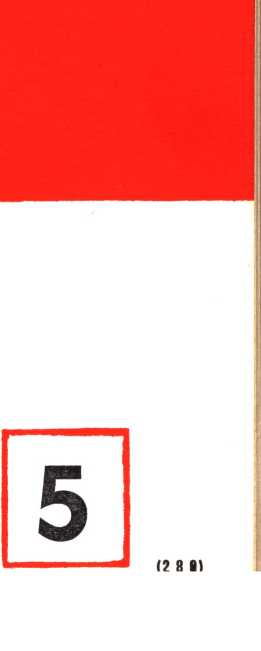 Redaktor i przewodniczący Komitetu Redakcyjnego:
prof, dr Witold Doroszewski
Zastępca redaktora: doc. dr Mieczysław SzymczakKOMITET REDAKCYJNYDr Barbara Falińska, doc. dr Hubert Górnowicz (Gdańsk), doc. dr Halina Kurkowska,
dr Zofia Mianowska, doc. dr Leszek Moszyński (Toruń), dr Wanda Pomianowska,
doc. dr Andrzej Sieczkowski, prof, dr Stanisław Skorupka, prof, dr Zdzisław Stieber,
mgr Alicja Szlązakowa, prof, dr Witold Taszycki (Kraków)Sekretarz Redakcji
mgr Magdalena FolandTREŚĆ NUMERUIstván Csapláros: Béla Sulán (1916—1968)	277Witold Doroszewski: Funkcja poznawcza języka w jej projekcjach społecznych IV. O postrzeżeniach i pojęciach w treści znaczeniowej i w budowie wyrazów	….	280Stanisław Rospond: Podlasie czy Podlasze?			290Cezar Piernikarski: O tożsamości leksykalnej czasowników typu pisać : napisać 297 Maria Szwecow-Szewczyk: Uwagi o językowym kształcie burleski Paula Scarrona w tłumaczeniu Gabriela Karskiego						           310Stanisław Bąba: Frazeologia potoczna w tytułach utworów literackich .	.	320Jan Miodek: „Nowe drogi w językoznawstwie” — stare błędy interpunkcyjne              326Z DZISIEJSZYCH GWAR LUBELSZCZYZNYTadeusz Malec: Jak si udbywału dawnij wyseli w Rachaniach	…..328SPRAWOZDANIAJarmil Pelikán: Polonistyka na Wydziale Filozoficznym Uniwersytetu w Brnie             333RECENZJEZygmunt Brocki: Wśród nowszych litewskich prac z zakresu leksykografii litewskiej										           335— Dwie prace z zakresu litewskiej terminologii naukowej .	.	..	338Jerzy Podracki: Witold Kochański, Olga Koszutska, Zygmunt Listkiewicz —Sekrety żywego słowa. Poradnik dla recytatorów	…..340POŁÓW PEREŁEK — Ob. Serwator	343CO PISZĄ O JĘZYKU? — A. S.		…….344OBJAŚNIENIA WYRAZÓW I ZWROTÓW —	W. D.	349Komunikatem nr 142 (PR4-552-29/68) ogłoszonym w Dzienniku Urzędowym Minister-
stwa Oświaty i Szkolnictwa Wyższego z dnia 31 grudnia 1968 r. „Poradnik Językowy”
polecony został jako pismo, które powinno się znaleźć w każdej bibliotece szkolneji pedagogicznej.Redakcja: Warszawa, ul. Nowy Świat 72, Pałac Staszica, tel. 26-52-31 wewn. 90
Wydawca: Państwowe Wydawnictwo Naukowe. Warszawa ul. Miodowa 10Nakład 2580 (2419 + 161). Ark. wyd. 6,5. Ark. druk. 5,0. Papier druk. sat. kl. V, 70 g 70 X 100.
Oddano do składu 19.III.1970. Podpisano do druku 14.V.70. Zam. 514/70. K-43. Cena zł 6.—Drukarnia im. Rewolucji Październikowej w Warszawie1970MajZeszyt 5 (280)PORADNIK JĘZYKOWYMIESIĘCZNIK	(założony w r. 1901 przez Romana Zawilińskiego)Béla Sulán, byly rektor Uniwersytetu im.Lajosa Kossutha w Debrecenie oraz kierownik
Katedry Filologii Słowiańskiej, zmarł w wieku 52 lat. Ten smutny fakt stanowi przede
wszystkim tragedią uczonego, wiek ten bowiem w zasadzie jest początkiem okresu najbardziej płodnego dla pracownika naukowego, twórcy większych syntez. Ta przedwczesna śmierć jest tragedią osobistą, bowiem
profesor Sulán miał odpowiednie przygotowanie i wszelkie dane, by zrealizować nadzieje pokładane w nim przez specjalistów.Béla Sulán urodził się w Rozsnyó (dziś Rožňava, Słowacja). Studiował
na Uniwersytecie w Pradze i w Budapeszcie. Stąd pochodzi to, że w późniejszej działalności naukowej tak szczęśliwie potrafił powiązać poglądy
systemu synchronicznego praskiej szkoły językoznawczej z poglądami historycznymi budapeszteńskiego językoznawstwa. Stosując metodę kompleksową osiągnął ciekawe wyniki i opublikował pierwsze prace naukowe
poświęcone zagadnieniom językoznawczym i historycznym. O szerokim
zakresie zainteresowań naukowych świadczył już wybór przedmiotów
przy zdawaniu egzaminu doktorskiego: z językoznawstwa węgierskiego,
językoznawstwa ogólnego i filologii słowiańskiej. Druga wojna światowa
przerywa obiecującą karierę naukową. W roku 1943 zostaje powołany do
wojska i dopiero w r. 1948 powraca z niewoli. Początkowo pracuje w Krajowej Bibliotece im. Széchenyiego w Budapeszcie, następnie od r. 1950
jest współpracownikiem Instytutu Językoznawstwa WAN oraz sekretarzem I-go Wydziału Węgierskiej Akademii Nauk. W latach 1952—58
zajmuje stanowisko dyrektora Departamentu Uniwersyteckiego w Ministerstwie Oświaty i Kultury.W tym okresie życia zajmował się kantaktami językoznawczymi wę-BéLA SUJLáN
1916—1968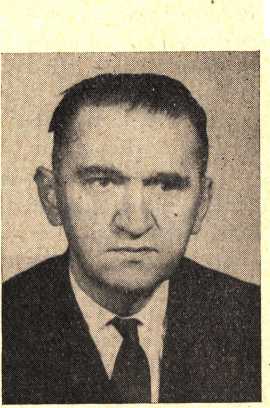 278I. csaplÁrosgiersko-słowiańskimi, w szczególności zaś elementami węgierskimi w języku czeskim, zwracając baczną uwagę na dostosowanie się (adaptację) wyrazów zapożyczonych pod względem morfologicznym.Na początku lat sześćdziesiątych opracował szereg skryptów uniwersyteckich z zakresu językoznawstwa i slawistyki i projektował napisanie podręcznika z językoznawstwa ogólnego na podstawach filozofii marksistowskiej.Od roku 1958 przez osiem lat był kierownikiem Katedry Filologii Słowiańskiej Uniwersytetu Debreceńskiego oraz rektorem tegoż Uniwersytetu. Z wielkim zapałem zorganizował Katedrę Filologii Słowiańskiej. Ten okres debreceński jego życia bogaty jest w osiągnięcia naukowe. Jego artykuły i studia coraz częściej drukowane są na łamach obcojęzycznych czasopism WAN w: „Studia Slavica” i „Acta Linguistica”, jak również w węgierskich czasopismach fachowych. Béla Sulán współpracuje z czasopismami polskimi, radzieckimi, rumuńskimi i austriackimi.Jest wybitnym organizatorem i wychowawcą, którego plany coraz skuteczniej urzeczywistniają się. Skupił wokół siebie grupę młodych slawistów, rusycystów i językoznawców ogółnych (Endre Iglói, Ferenc Papp, Endre Angyal, József Dombrovszky, László Karancsy, József Veress i inni), potrafił dla nich wystarać się o dłuższe stypendia zagraniczne (Warszawa, Lublin, Praga, Kijów). Począwszy od r. 1961 redaguje i publikuje rocznik swej katedry pt.: „Slavica”. Rocznik ten, wydawany w językach powszechnych i słowiańskich, zamierzał uczynić organem slawistów i językoznawców Europy środkowo-wschodniej. Plan ten częściowo urzeczywistnił, gdyż w pięciu pierwszych tomach, wydanych pod jego redakcją, wielu autorów zagranicznych drukuje swoje prace. W pierwszych rocznikach tego organu stronę polską — w dziedzinie stosunków literackich polsko-węgierskich — reprezentował swymi pracami niżej podpisany. Czwarty tom rocznika został poświęcony jubileuszowi 600-lecia Uniwersytetu Jagiellońskiego. W tym tomie wystąpiło już trzech polskich współpracowników i — zgodnie z intencją naczelnego redaktora — polscy uczeni drukowali swe prace również w dalszych tomach.Należy podkreślić, iż zmarły związany był z Polską szczerymi przyjacielskimi i fachowymi więzami. W ramach umowy o współpracy między Uniwersytetem w Debrecenie i Lublinie wymieniono wzajemnie wykładowców, studenci slawiści z Uniwersytetu Debreceńskiego studiowali polonistykę w Lublinie, pracownicy naukowi Katedry Filologii Słowiańskiej w Debrecenie wygłaszali odczyty w wielu miastach uniwersyteckich w Polsce.Do ambitnych planów prof. Sulána należało opracowanie wyrazów w języku polskim — zapożyczonych z języka węgierskiego. Do tego tematu zbierał materiały w czasie kilkakrotnego pobytu w Polsce. Niestety, jedynie pierwszy rozdział zaplanowanej, szerszej pracy ukazał się drukiemBÉLA SULÁN (1916—1968)279pt.: „Über die altesten ungarischen Lehnwörter des Polnischen” („Slavica”, 1964, s. 131—137). Czy ktoś ukończy po nim tę ważną pracę?W r. 1964 na skutek wytężonej pracy atakuje go poważna choroba nerwowa; z tego powodu musi zrezygnować z prowadzenia katedry i popada w głęboką depresję. Kiedy w roku 1967 zapytałem go, jakie ma plany naukowe, otrzymałem smutną i zrezygnowaną odpowiedź: „Ja już nie mam planów”. Czy w życiu uczonego może być większa tragedia, gdy wypowiada te słowa, zdając sobie sprawę ze swoich niknących sił fizycznych i umysłowych? Gasł w oczach.Od r. 1966 do końca sierpnia 1968 r. pracował znowuż w Krajowej Bibliotece im. Széchenyiego, tam gdzie przed 20 laty, powróciwszy z niewoli, włączył się, pełen zapału, do węgierskiego życia naukowego.Szereg jego wielkich planów nie zostało już, niestety, zrealizowanych... i na tym polega osobista tragedia prof. Béli Sulána, językoznawcy i slawisty... jak również niepowetowana strata węgierskiego językoznawstwa i slawistyki oraz współpracy naukowej między Polską a Węgrami.István CsaplárosWitold DoroszewskiFUNKCJA POZNAWCZA JĘZYKA W JEJ PROJEKCJACHSPOŁECZNYCHIV. O POSTRZEŻENIACH I POJĘCIACH W TREŚCI ZNACZENIOWEJI W BUDOWIE WYRAZÓWZacznę od opowiedzenia o epizodzie, który jest wyrazistą ilustracją ostatniego zdania niniejszego artykułu.Oto ten epizod.W roku tysiąc dziewięćset pięćdziesiątym którymś płynąłem statkiem, nazwijmy go „Zofią”, z Gdyni do Helu. W odległości paru mil od portu gdyńskiego zobaczyliśmy drugi podobny statek, „Grażynę”, stojący nieruchomo w miejscu z powodu, jak dowiedzieliśmy się później, awarii silnika. Kapitan „Zofii” zarządził wzięcie „Grażyny” na hol i popłynęliśmy w kierunku Helu. Kiedyśmy się już zbliżali do cypla helskiego, kapitan „Zofii” postanowił, że obydwa statki wejdą do portu nie jeden za drugim, ale burta w burtę. Kiedy hol został puszczony, kapitan, cofając „Zofię”, podszedł do „Grażyny” od jej strony zawietrznej, to znaczy ustawił statki w ten sposób, że wiatr i fala zaczęły pchać nieruchomą „Grażynę” na kadłub „Zofii”, czego by oczywiście nie było, gdyby „Zofia” znalazła się po stronie nawietrznej „Grażyny”, bo wtedy jako zdolna do manewrów osłaniałaby ją sobą. Mocniejszemu zderzeniu udało się zapobiec, ale manewr zastosowany przez kapitana „Zofii” był bezsensowny i grupka marynarzy, która stała na pokładzie, ze zdziwieniem się temu przyglądała. Jeden z tych marynarzy trzymał w ręku linę. Kapitan krzyknął do niego: „lego hol!”. Marynarz nie zareagował. Kapitan powtórzył głośniej: „lego hol!” Marynarz w dalszym ciągu nie reagował. Wtedy kapitan uzupełnił niezrozumiały okrzyk ekspresywnym polskim wyrażeniem: „lego hol, psiakrew!”. To wreszcie zniecierpliwiło marynarza, który ze złością rzucił cumę. Okazało się, że zrobił to, o co kapitanowi właśnie chodziło: lego to używane czasem w gwarze marynarzy zniekształcenie angielskiego wyrażenia let go «puść, rzuć» i komenda kapitana to właśnie miała znaczyć. Musiał on słyszeć tę komendę w czasie wojny, gdy pływał w konwojach, i inercyjnie, perseweracyjnie powtarzał ją adaptując sięFUNKCJA POZNAWCZA JĘZYKA W JEJ PROJEKCJACH SPOŁECZNYCH281do nowej sytuacji, nie licząc się z tym, do kogo się zwraca, nie kierując w celowy sposób komunikatu do odbiorcy. Dalszy ciąg rejsu „Zofii” miał zakończenie tragiczne. Po krótkim postoju w porcie helskim „Zofia” wróciła do Gdyni, następnego zaś dnia o godzinie szóstej rano wypłynęła z Gdyni biorąc kurs na Hel. Do Gdyni wchodził w tym czasie statek turecki. Reagując na ukazujący się w jego polu widzenia statek, kapitan przejęty etykietą morską, zwrócił uwagę przede wszystkim na obcą banderę statku, nie zareagował natomiast należycie na inny bodziec wzrokowy, znacznie ważniejszy, na to mianowicie, że statek turecki płynął nie w tę samą stronę, w którą płynęła „Zofia”, ale w kierunku wprost przeciwnym (tą swoją pomyłką tłumaczył kapitan zderzenie statków na rozprawie sądowej); to, co kapitan „Zofii” brał za rufę, było dziobem tureckiego statku. Ten dziób wbił się w bok „Zofii”, która w krótkim czasie poszła na dno; zginęło trzynaście osób spośród jej pasażerów i załogi. Ofiarami spośród marynarzy byli ci, którzy ratowali pasażerów z pomieszczeń położonych w głębi statku. W szybkiej natychmiastowej adaptacji ratowników do bodźców sytuacyjnych była nie tylko celowość, ale i bohaterstwo polegające na zdeterminowanym przez poczucie obowiązku wykonywaniu czynności grożącej śmiercią, całe natomiast zachowanie się kapitana było jaskrawym przykładem braku zdolności do dynamicznego równoważenia się z bodźcami sytuacyjnymi, objawem subiektywnego, spóźnionego „nieadekwatnego” reagowania na te bodźce: nie w porę przypomniało mu się wyrażenie, które słyszał kiedyś i wyładowywał wspomnienie tego wyrażenia w sytuacji, w której należało zachować się inaczej, posłużyć się innymi wyrazami. Sąd, przed którym postawiony został kapitan za spowodowanie zderzenia statków, w motywach wyroku (skazującego kapitana na osiem lat więzienia), oparł się na ogólnej charakterystyce oskarżonego, biorąc między innymi pod uwagę jego nieudolność w manewrowaniu statkami przy wchodzeniu do portu helskiego w dniu poprzedzającym katastrofę.Przejdźmy do właściwego tematu naszych rozważań.Przedmiotem zainteresowań językoznawstwa jako nauki historyczno-porównawczej jest budowa gramatyczna języków i jej historia, jako nauki zaś społeczno-pedagogicznej kod językowy jako zespół opanowywanych myślowo odruchów na bodźce słowne utrwalających się społecznie w procesach obcowania językowego, to znaczy w procesach porozumiewania się ludzi ze sobą za pomocą słów. Wspominałem o tym, że gdyby się budowało most, a ludzie przechodzący po tym moście z jednego brzegu rzeki na drugi nie umieliby się ze sobą skutecznie porozumiewać i co za tym idzie — współpracować, to nie warto byłoby budować mostu. Budowa mostu jest zadaniem technika, zadaniem językoznawcy, które jest częściowo również zadaniem technicznym, jest praca nad językiem jako282W. DOROSZEWSKInarzędziem myśli, to znaczy właściwie praca nad kulturą języka, nad budowaniem mostów porozumienia między ludźmi.Archimedesowym punktem oparcia w tej pracy powinien być z natury właściwy każdemu człowiekowi zasób zdrowego rozsądku, zdolności do trafnej orientacji w otaczającym człowieka świecie.Sformułowana przez chłopa definicja roli jako «tego, co się orze» (p. nr 3 i 4 z br.) jest okazowym przykładem definicji opartej na zdrowym rozsądku, prostej i ścisłej, mogącej się odnosić równie dobrze do roli-desygnatu, jak do treści znaczeniowej i budowy słowotwórczej wyrazu rola. Jako formacja słowotwórcza rola (*or-lja) — «to, co się orze, co jest orane», jest nazwą biernego podmiotu czynności. Cytowałem inne przykłady wyrazów mogących się mieścić w tej formule logiczno-syntaktycznej, tworzonych od tematów czasownikowych za pomocą substantywujących (tworzących rzeczowniki) sufiksów (przyrostków). Wyrazy te mimo całej różnorakości ich znaczeń realnych obejmuje ogólna kopuła pojęciowa: nomen subiecti passivi, czyli nazwa biernego podmiotu czynności. Wymieniałem wśród przykładów tego typu słowotwórczego m.in. rzeczowniki następujące: piwo «to, co jest, albo to, co może być pite», paliwo, pieczywo, łakoć «to, co może być łaknione» (pożądane jako smakołyk). Można tu dodać formę gwarową, nie we wszystkich słownikach zarejestrowaną, graboń «to, co jest grabione: snopki wygrabione z rżyska, związane w pęki na opał» (sufiks -oń często występuje w nazwiskach na południo-zachodzie Polski, por. odczasownikowe Lizoń, odprzymiotnikowe Bystroń, odrzeczownikowe Pigoń, od pieg, ze ścieśnieniem samogłoski).Jadło «to, co jest, albo to, co może być jedzone». Analizę może ułatwić formułowanie definicji w języku własnych doznań. Odpowiedzi na pytanie: co to jest jadło? można nadać formę pierwszej osoby: jadło jest to to, co ja mogę jeść lub jem, czyli to, co może być biernym potencjalnym podmiotem mojej czynności jedzenia.Uwzględnienie możliwości definiowania desygnatu w formie pierwszej osoby pozwala zrozumieć rzeczownik np. paliwo jako znaczący «to, czym ja mogę palić»: definiując paliwo w ten sposób ujmuję desygnat w innej relacji niż w definicji paliwo «to, co się pali (jest palone) lub to, co może być palone», czy też wreszcie «substancja mogąca się palić»; w tych sformułowaniach ustalona zostaje relacja desygnatu do stanu (palenia się), w którym może on się znaleźć, w definicji pierwszej: «to, czym ja mogę palić» uwydatniona zostaje relacja desygnatu do podmiotu, który nim operuje. Na tych dwóch sposobach ujęcia desygnatu oznaczonego za pomocą odczasownikowego rzeczownika polega różnica między nomen subiecti passivi a nomen instrumenti. Jako nomen instrumenti nie może być zinterpretowany rzeczownik piwo: jego desygnat należy do pola gno-FUNKCJA POZNAWCZA JĘZYKA W JEJ PROJEKCJACH SPOŁECZNYCH283stycznego analizatora smakowego, toteż nie może podlegać operacjom techniczno-manipulacyjnym jakiegokolwiek rodzaju.Węzeł «to, co jest związane, to, co jest wynikiem czynności wiązania (liny, sznura, powrozu)». Węzeł mimo całej odmienności od jadła czy grabonia, czy roli jest w kategoriach pojęciowych logiczno-syntaktycznych biernym podmiotem czynności, tak samo jak masło «to, co zostało, to, co jest, lub to, co może być (roz)mazane» (budowa wyrazu jest dziś niewyczuwalna).Dar «to, co jest dane». W różnych użyciach tego wyrazu różna może być jego treść realna, zasadniczo jednak każdy desygnat tego wyrazu, z wyjątkiem znaczeń przenośnych, może być przedmiotem operacji „technicznych” i to ułatwia umieszczenie wszystkich znaczeń pod wspólną rubryką pojęciową nomen subiecti passivi. Przykłady użyć przenośnych wyrazu dar: „Świetny dar losu — piękne dziedzictwo” — Orzeszkowa; „Szczodre dary fortuny” — Dąbrowska; „Wszystkie dary natury” — Kaczkowski. Mimo przenośnego charakteru tych przykładów użycia rzeczownika dar, wszystkie one dają się określić ogólnie jako nomina subiecti passivi.Zawiniątko «to, co jest zawinięte». Deminutywny, z pewnym odcieniem ekspresywnym, charakter wyrazu nie wyłącza go z ogólnej kategorii pojęciowej logiczno-syntaktycznej wspólnej mu z poprzednimi przykładami. „Niosła na rękach zawiniątko zupełnie podobne do małego dziecka w pieluchach” — Chłędowski. Możliwe, że na powstanie wyrazu zawiniątko wpłynęła analogia do dzieciątka, które bywa tak zawijane, skutkiem czego zdrabniający sufiks -ątko łatwo mógł się wyodrębnić.Wykopalisko «to, co zostało wykopane (z głębi ziemi)» a także «czynność wykopywania», np. „Uniwersytet Warszawski wraz z Instytutem Francuskim Archeologii Wschodu w Kairze zorganizował w latach 36—39 wykopaliska archeologiczne w Egipcie” — „Problemy”. „Zorganizował wykopaliska” znaczy zorganizował prace nad wykopywaniem zabytków. Oscylacje znaczeniowe między pojęciem biernego podmiotu czynności, czynnego podmiotu czynności i samą czynnością są w historii znaczeń wyrazów zjawiskiem bardzo częstym, niemal regułą. Rzecz tłumaczyłaby się najprościej tak, że te oscylacje są następstwem różnych sposobów ujmowania fragmentów składających się na pole gnostyczne analizatora wzrokowego (ten temat wymaga oddzielnego opracowania).Łamaga. Wyraz o odcieniu wiechowym, określenie osoby różniące się od bliskoznacznego połamaniec mniejszą „dosłownością” znaczenia: połamaniec to «człowiek kaleki, wykrzywiony przez chorobę, mający wygląd połamanego (także — rzadziej—rzecz połamana, pogruchotana)», łamaga to głównie «niezdara, niedołęga». W formie połamaniec formant -ec wywołuje skojarzenia z pojęciem osoby, treść znaczeniowa tematu czasownikowego zawiera w sobie pierwiastki „stereognozji manualnej” (używając284W. DOROSZEWSKIterminu prof. Konorskiego), znaczenie biernego podmiotu czynności, czyli rzeczy połamanej, jest w rzeczowniku połamaniec naturalne.Na treść znaczeniową omówionych wyżej wyrazów, a więc wyrazów: piwo, paliwo, rzeźba, łakocie, graboń, jadło, rola, budowla, dar, zawiniątko, wykopalisko, łamaga składają się pierwiastki rozmaitych wrażeń zmysłowych, mianowicie doznania smakowe, dotykowe, wzrokowe, słuchowe, czuciowe (kinestetyczne); mimo różnorakości tych doznań i mimo różnorakości formantów, za pomocą których te rzeczowniki są tworzone, efekt końcowy transformacji strukturalnej tematu czasownikowego na rzeczownik jest ten sam, to znaczy, że ze stanowiska logiczno-syntaktycznego mamy do czynienia zawsze z tym samym typem słowotwórczo-semantycznym, ta sama ogólna kopuła pojęciowa obejmuje te wszystkie pierwiastki pod względem treści konkretno-zmysłowej rozmaite. Z tego bardzo prostego stwierdzenia wysnuwają się dalsze wnioski. Elementy doznań zmysłowych niejako „przedwyrazowe”, to znaczy jeszcze nie zwerbalizowane, stanowią naturalne, podświadome, biologiczne podłoże treści znaczeniowej wyrazów. Punktami wyjścia pojęć są elementy pól gnostycznych rozmaitych analizatorów: to, co dociera do naszego umysłu za pomocą naszego wzroku, jest naszą gnozją wzrokową, tym, co sobie uświadamiamy dzięki analizatorowi wzrokowemu; to, co dociera do mózgu innymi drogami nerwowymi, to są pola gnostyczne (poznawcze) innych analizatorów.Jednakowe pod względem treści techniczno-naukowej terminy postrzeżenie i percepcja mają genetycznie rozmaite pola gnostyczne. Postrzeżenie to zauważenie wzrokiem; strzec to «dozorować, pilnować»: „bacznym argusowym okiem strzegła córki” (Ig. Dąbrowski). Wiążący się etymologicznie z czasownikiem strzec przymiotnik ostrożny łączy się dość żywo z wyobrażeniem oglądania się, czyli czynnością analizatora wzrokowego. Ten odcień jest wyraźny np. w tekście Kochanowskiego: „ani ostrożnych psów za sobą wodzi”. Ostrożne psy to nie znaczy, jak znaczyłoby dziś, psy, które dbają o to, żeby sobie nie zrobić krzywdy, uważają na siebie, ale to są psy czujne, bacznie obserwujące.O ile postrzeżenie łączy się z polem poznawczym wzrokowym, o tyle termin percepcja łączy się z polem poznawczym, które można określić jako pole czuciowe, dotykowe; mamy tu do czynienia ze „stereognozją manualną”, to znaczy z manipulacyjnym opanowywaniem czegoś, od którego to stadium jednostka przechodzi potem do innych form opanowywania świata *.* Stanisław Szober w jednej ze swych gramatyk napisał, że świat poznajemy nie tylko wzrokiem i słuchem, ale także wszelkimi innymi zmysłami. Wywołało to aż interwencję w sejmie posła Głąbińskiego, który wyśmiał tę tezę dowodząc, że jest wariactwem twierdzenie, jakobyśmy poznawali świat na przykład nogami. A jednak poznawanie świata nie jest czynnością samej tylko myśli, ale procesem, w którym współdziałają ręce, nogi i wszelkie inne narządy organizmu.FUNKCJA POZNAWCZA JĘZYKA W JEJ PROJEKCJACH SPOŁECZNYCH285Różnorakość fonetyczna (brzmieniowa) i słowotwórcza wymienionych wyżej formacji wyrazowych nie narusza, jak wspomniałem, ich podstawowej jedności pojęciowej. Jeżeli zagadnieniem centralnym staje się dla nas w analizie tych formacji zagadnienie stosunku postrzeżeń (percepcji) do pojęć, to jest rzeczą oczywistą, że wykraczamy poza zakres nie tylko języka polskiego, ale w ogóle poza wszelkie środowiskowo ustabilizowane kody językowe. Przekształcanie się (transformowanie się) postrzeżeń i doznań w pojęcia jest procesem nerwowym dokonywającym się w językach o najrozmaitszych strukturach morfologicznych (ściślej: w mózgach ludzi mówiących tymi językami).Różnice między językami w zakresie zarówno słowotwórstwa, jak semantyki, sprowadzają się do rozmaitych form pojęciowego organizowania treści doznań zmysłowych, to znaczy do rozmaitych form ich integrowania i „sterowania” nimi przez ośrodki mózgowe.Treść znaczeniowa wyrazów piwo, napój, napitek zamyka się w polu gnostycznym zmysłu smaku (którego pierwiastki są mocniej zaakcentowane w treści wyrazu piwo niż w wyrazach napój i napitek mających znaczenie ogólniejsze). Pojęcie biernego podmiotu czynności, którego ilustracją może być każdy z trzech wymienionych wyrazów, jest nadrzędne w stosunku do ich budowy słowotwórczej. Narzuca się wniosek, że jeżeli wolno nam umieścić w jednej klasie logiczno-syntaktycznej wyrazy o tej samej podstawowej treści znaczeniowej piwo, napój, napitek, to do tejże klasy wolno nam włączyć np. wyraz francuski boisson. Wyraz ten wywodzi się z łac. bibitio (ściślej z formy biernika tego wyrazu ЫЫ- tionem) będącego rzeczownikowym odpowiednikiem czasownika bibere «pić», czyli pod względem słowotwórczym nomen actionis. Desygnat wyrazu boisson, który w świadomości dzisiejszego Francuza może się kojarzyć z czasownikiem boire, mimo że podzielność słowotwórcza na formant i temat jest zatarta, jest ten sam co desygnat polskiego napoju; w obu wypadkach ta sama jest relacja pierwiastków treści zmysłowej do nadrzędnego względem tych pierwiastków pojęcia tego, co jest (lub tego, co może być) pite, czyli do pojęcia biernego potencjalnego podmiotu czynności.Wyrazy francuskie boisson i boire pod względem semantycznym, a tym samym logiczno-syntaktycznym, pozostają w takiej samej relacji wzajemnej jak rzeczowniki polskie napój albo napitek i czasownik pić. W analizie słowotwórczej materiału wyrazowego jest rzeczą oczywiście ważną stwierdzenie, jaka cząstka jest w danym wyrazie formantem, a jaka tematem, ale musimy wznieść się w pewnym sensie ponad ten schemat i badać nie tylko wzajemne relacje elementów językowych, ale także relacje ontologiczne elementów odpowiadających znakom językowym.Skutkiem zmian fonetycznych granice między formami wyrazowymi mogą się zacierać (fr. boire — boisson w porównaniu z łc. bibere — bibi-286W. DOROSZEWSKItio), relacja jednak pojęcia czynności do pojęcia tego, na co się ta czynność kieruje (czyli biernego podmiotu czynności) pozostaje nie zmieniona. Wyraz rola (prasł. *orlja) jest genetycznie strukturą słowotwórczą, w której temat był wykładnikiem pojęcia czynności, formant — wykładnikiem pojęcia biernego podmiotu tej czynności. Rzeczownik rola w jego postaci dzisiejszej nie daje się w ten sposób analitycznie interpretować, ale chłop, który zdefiniował rolę jako to, co się orze, kierując się nie wyczuciem budowy wyrazu, ale zdrowym rozsądkiem i swoim doświadczeniem życiowym, świadomością tego, co go łączy z desygnatem wyrazu rola, ujął to w słowach, które mają sens zarówno rzeczowy, jak słowotwórczy, to znaczy równie dobrze charakteryzują desygnat jako obiekt, na który się kieruje czynność mówiącego, jako też znak desygnatu, dający się ująć od strony wzajemnych relacji części składowych tego znaku (rola — w terminach metajęzykowych bierny podmiot czynności orania). Te dwa momenty — ontologiczny i morfologiczny (strukturalny, słowotwórczy) należy zawsze brać pod uwagę w analizie i interpretowaniu treści znaczeniowej i budowy słowotwórczej wyrazów. Pod tym kątem można porównywać ze sobą wyrazy niezależnie od ich związków etymologicznych.Desygnat rzeczownika francuskiego trottoir jest substratem ** przestrzennym czasownika trotter znaczącego «deptać, iść, o koniu — biec truchtem». Analogicznym wyrazem polskim, nazwą podłoża przestrzennego, na którym wykonywana jest czynność czasownika trotter, czyli po polsku czynność czasownika chodzić, jest chodnik. Wyrazy trottoir i p. chodnik należą do tej samej klasy logiczno-syntaktycznej, a mianowicie do klasy nazw substratów przestrzennych pewnych czynności, która to klasa bardzo ściśle się łączy z klasą biernych podmiotów czynności. Chodnik jest formacją pochodną od czasownika chodzić, który jest czasownikiem nieprzechodnim. Przechodniość i nieprzechodniość są pojęciami względnymi; jeżeli biorę laskę, to przechodniość czynności na desygnat dopełnienia polega na tym, że opanowuję laskę ręką, czynię ją swoim narzędziem. Gdy czytam napisany tekst, jest to również pewna forma opanowywania elementów percepcji wzrokowej, czyli liter (które są znakami tylko dla tego, kto zna odpowiedni alfabet). Gdy idę ścieżką — chodnikiem w gwarze góralskiej—kieruję się wrażeniami wzrokowymi odpowiednio stawiając kroki; mimo nieprzechodniości czasownika chodzić jego derywat rzeczownikowy chodnik w znaczeniu czy to «ścieżki», czy «trotuaru» tłumaczy się jako nazwa tego, po czym się chodzi, tego, na co** Wyraz substrat, łc. substratum, można przetłumaczyć jako «podłoże, podścielisko»; jest to forma imiesłowowa zawierająca rdzeń czasownika sternere «rozpościerać» (łc. ster-, p. ścier- łączą się ze sobą etymologicznie). Substrat przestrzenny jest to miejsce, na którym pewna czynność jest wykonywana, „odbierające” czynność, tak jak czytana karta „odbiera” czyjąś czynność czytania, jest biernym podmiotem czyjejś czynności czytania.FUNKCJA POZNAWCZA JĘZYKA W JEJ PROJEKCJACH SPOŁECZNYCH287się kieruje czynność chodzenia, czyli jako substrat przestrzenny czynności chodzenia. Podobnie fr. trottoir w stosunku do trotter.Do tejże grupy nazw należy rzeczownik francuski passerelle. Passer znaczy «przechodzić». Jeżeli stwierdzamy, że istnieje w języku francuskim czasownik passer, o którym wiemy, że znaczy «przechodzić», i że istnieje w tymże języku utworzony od tematu tego czasownika rzeczownik passerelle, to znaczenie tego rzeczownika łatwo możemy przewidzieć. Liczba typów strukturalnych, logiczno-syntaktycznych, w których się zamyka nieograniczona różnorakość elementów konkretnych treści zmysłowych, jest ograniczona. Jeżeli passer znaczy «przechodzić», to rzeczownik pochodny passerelle musi znaczyć «to, po czym się przechodzi»; tak też jest istotnie: passerelle znaczy «pomost, mostek».Analogicznej relacji można się dopatrzyć w formach polskich przełazić — przełaz «to, przez co się przełazi» albo «miejsce, w którym przez coś się przełazi».Łatwo byłoby o wiele przykładów z innych języków. U podstaw naszej klasyfikacji znaczeń wyrazów leżą pojęcia części mowy podlegających strukturalnym transformacjom. Podobnie jak w wypadku pojęcia przechodniości, względne i nieostre mogą być czasem granice oddzielające jedne części mowy od drugich. Jaką częścią mowy jest np. morfem (wyraz) run w wyrażeniu angielskim run way oznaczającym «pasmo startowe samolotu, po którym toczy się on nabierając rozpędu przed wzlotem»? Run jest potencjalnie czasownikiem lub rzeczownikiem w zależności od tego, czy — w pozycji izolowanej — poprzedza go artykuł czasownikowy (stanowiący szczególną właściwość języka angielskiego) to czy też artykuł imienny the. W połączeniu run way run jest elementem określającym, a więc pełniącym funkcję, którą w języku polskim (i innych) pełnią przymiotniki. Istota zagadnienia polega nie na tym, jakim terminem metajęzykowym określimy cząstkę run, ale na tym, w jaki sposób wyobrażenia substratu przestrzennego czynności (way) i samej czynności posuwania się po tej przestrzeni (run) zostają zorganizowane w strukturę wyrazową oznaczającą «drogę rozbiegową», drogę przeznaczoną do rozbiegu samolotów.Mieliśmy sposobność stwierdzić, że wyrazy, na których treść znaczeniową składają się bardzo różnorakie pierwiastki konkretno-zmysłowe wykazują podobieństwa jako pewne struktury logiczno-syntaktyczne. Dzieje się tak dlatego, że pierwiastki treści zmysłowych podlegają transformacjom pojęciowym w naszym umyśle. Znany aforyzm „nihil est in intellectu quod non fuerit ante in sensu” — nie ma nic w umyśle, czego by przedtem nie było w zmysłach, łącznie z jego uzupełnieniem: „nisi intellectus ipse” — z wyjątkiem samego umysłu, nabiera rzeczowej, realnej treści tylko pod warunkiem, że umysł rozumiemy jako mózg. W wyrażeniu w umyśle treść przestrzenną ma nie tylko przyimek w, ale i uży288W. DOROSZEWSKIty w formie miejscownika rzeczownik umysł zależny składniowo od tego przyimka. Zawsze musimy pamiętać o tym, że rozważania naukowe kończą się, tracą sens wtedy, gdy przestajemy operować pojęciami o wyraźnej treści przestrzennej. Konkretną treść przestrzenną ma wyraz umysł, gdy go rozumiemy jako mózg. Teza sensualistów znaczy, że źródłem wiedzy są zmysły, których pola gnostyczne są integrowane, uogólniane w ośrodkach mózgowych.W „Sabałowych czasach” Stanisława Nędzy-Kubińca jest scenka, w której góral zaniepokojony przybyciem do niego „filanców” (urzędników finansowych) zastanawia się nad tym, jakiej ma udzielić odpowiedzi niespodziewanym gościom: „aż go w rozumie zabolało”, tak trudno mu było znaleźć potrzebne słowa... „W rozumie” znaczy „w mózgu”; zdrowy rozsądek chłopa utożsamia jedno z drugim; możemy to uogólnić w tezie, że nie można myśleć o funkcji nie myśląc jednocześnie o materialnej substancji będącej podmiotem tej funkcji. Owa wypowiedź górala zacytowana została w naszym nowym Słowniku pod hasłem rozum jako ilustracja znaczenia «mózg».Interpretacji faktów językowych nie można nigdy ograniczyć do badania wzajemnych relacyj elementów zamkniętych w kręgu drugiego systemu sygnałów. Jako ilustracja tej tezy może nam posłużyć następujące zdanie ze Słowackiego:„Na jednym ręku niosła swe warkocze,A drugą północ wskazała odludną”.Pod względem wzajemnych relacyj elementów formalnych wewnątrz- systemowych to zdanie jest anakolutem: do ręku została odniesiona forma miejscownika liczby pojedynczej rodzaju męskiego jednym dlatego, że forma ręku została włączona słuchowo (w słuchowym polu poznawczym) do takiej serii jak brzęku, szczęku, jęku, dźwięku itd., z drugiej zaś strony nawyk kojarzenia z wyobrażeniem odpowiedniego desygnatu formy ręka sprawił, że w wierszu następnym wyraz określający otrzymał formę rodzaju żeńskiego drugą. Mamy tu do czynienia z charakterystycznym przykładem oscylowania, krzyżowania się wyobrażeń językowych i pozajęzykowych w mechanizmie myślenia językowego. Istota tego mechanizmu polegaj na tym, że energia fizyczna bodźców zewnętrznych działając na receptory, czyli peryferyjne odbiorcze części narządów zmysłowych, zostaje przez te narządy przekształcona w energię nerwową przekazywaną dalej po drogach nerwowych do centrali mózgowej. W tej centrali prądy nerwowe dośrodkowe, aferentne, ulegają transformacjom, w których się kształtują funkcje form językowych jako sterowane przez mózg słowne odruchy warunkowe na bodźce docierające do niego z zakresu obu systemów sygnałowych. Mózg jest swoistym mikrokosmosem, którego sprawne funkcjonowanie jest warunkiem poznawania i opanowywaniaFUNKCJA POZNAWCZA JĘZYKA W JEJ PROJEKCJACH SPOŁECZNYCH289kosmosu dziś stającego otworem przed człowiekiem. W zdobywaniu świata językoznawstwo nie bierze bezpośredniego udziału: jego zadaniem jest poznawanie człowieka, w tym zaś poznawaniu wysuwa się na czoło zagadnienie mózgu, maszyny mającej tę przewagę nad wszelkimi innymi maszynami, że jest maszyną żywą i samosterowną, to znaczy zdolną do spontanicznego i celowego reagowania na działanie bodźców nie tylko z góry zaplanowanych i zaprogramowanych w jej pamięci.Mózg kapitana, o którym opowiedziałem na początku, nie był takim przyrządem, nie umiał dynamicznie się równoważyć z bodźcami sytuacyjnymi, nie umiał dostatecznie szybko reagować na postrzeżenia rozumieniem, czyli pomyśleniami (pojęciami) i to było źródłem klęski życiowej kapitana.Do zadań pedagogicznych językoznawstwa powinna należeć dbałość o to, żeby w tradycji językowej społeczeństwa utrwalały się nawyki reagowania na bodźce zewnętrzne za pomocą słów celowo używanych, zharmonizowanych pod względem treści percepcyjnej i pojęciowej.Stanisław RospondPODLASIE CZY PODLASZE?Od XVI w. znana jest forma Podlasze dla obszaru, który nie był dawną polską jednostką plemienną, a który jako dzisiejsze Podlasie położony był na północny wschód od Mazowsza, będąc jego kolonizacyjnym, osadniczym przedłużeniem. W sposób barwny pisał o nim S. Klonowic:Dwa bracia z siostrą w drogę się wybrali,Z Litwy Niemen, Bug z Wołynia zuchwały,Narew bystra, jako siostra starsza,Przyszła z Podlasza.(S. F. Klonowic: „Flis”, r. 1517—1520)Tę samą formę Podlasze spotkać można u innych pisarzów XVI w., ale też równocześnie wariant Podlasie i nawet Polesie:„Podlasze abo od lasów gęstych, abo też ztąd nazwane, iż jest Lachom abo Polakom przyległe” (M. Bielski: „Kronika polska”; M. Stryjkowski: „Kronika”; Gwagnini: „Kronika” — uwaga: cytaty wg S. B. Lindego: Słownik języka polskiego, Lwów 1858, t, IV, s. 222), „Polesie abo Podlasze” M. Kromer. „Kronika” (tłum. Błażewskiego).Inne przykłady z Lindego też informują niezbicie o wariantach Polesie, Podlasie, Podlasze, Podlasianin, Podlasianka, Podlaszanin, Polesianin, Poleszuk: ,,Podlasianin, po rusku Polesianin, Poleszuk”— A. S. Naruszewicz: „Historia narodu polskiego”; Podlaszanie — wg X. Stebelskiego: „Żywot św. Eufrozyny i Parascew.”, Wilno 1781—3. Por. u Ł. Górnickiego („Rozmowa Polaka z Włochem”) — Podlaszanin. Por. jeszcze komentarz gramatyka O. Kopczyńskiego: „Kraj bliski lasów podlesiem nazywany”. W „Dykcjonarzu Geograficznym” 1782 r. jest notatka: „Podlasie, Podlachia, województwo Podlaskie graniczy z województwem Brzeskim Litewskim”. M. A. Trotz, autor „Nowego dykcyonarza to jest mownika polsko-niemiecko-francuskiego”, Lipsk 1764, zacytował Polesie, objaśniając jako Podlasze i dając do pierwszej formy kwalifikator: „nazwa podejrzana albo rzadko używana”. S. Moszczeński w uzupełnieniach i zmianach do tego słownika podał Polesie i objaśnił jako Podlasie. Słownikarz Trotz z reguły wszelkie archaiczne formy, a taką widoczniePODLASIE CZY PODLASZE?291była w XVIII w. postać Polesie, kwalifikował jako „podejrzane i rzadko używane”. Oba warianty odsyłaczowo podają gramoty staroruskie: por. „Polnoje sobranije russkich letopisej” II 206 Polěsbe, II 343, 349 Podljaše.A zatem już kronikarze próbowali etymologizować bądź od lasów, bądź od Lachów. Która jednak forma jest pierwotna, a która wtórna? Czy Podlasie zmieniło się na Podlasze, czy na odwrót? Jeżeli pierwotna postać była Podlasze «kraina pod Lachami», to jaką drogą z Podlasza powstała forma Polesie, którą na pierwszym miejscu wymienia Kromer i inni? Czy strukturalnie postać Podlasze ^ *pod+lach + ьje tłumaczy się tak prosto i naturalnie, jak niezmiernie częste: Pomorze, Pokucie, Podole; Podłęże, Podhale itp.? Przecież w tego rodzaju przyimkowych określeniach z pomocą formantu -ьje uformowanych niezwykła byłaby podstawa etniczna Lach'. Zarówno appellative, jak i toponymica fizjograficzne urabiano w rodzaju: podlesie «miejsce pod lasem», polesie «miejsce po wyciętym lesie, kraj leżący pod wielkimi lasami», pobrzeże «miejsce nad brzegiem wód», podole «dolina, nizina», pokucie «kąt w chacie za stołem» itp.Wprawdzie panuje dziś niemal opinio communis na temat pierwotnego Podlasza jako obszaru pod Lachami położonego, ale należy ten pogląd krytycznie rozpatrzyć. J. Łoś 1 wśród nazw na -uje pochodnych od wyrażeń syntaktycznych, np. Zawiercie «miejsce za Wartą», Podbrodzie «pod brodem» itp. wymienia Polesie, Podlasie „z dawniejszego Podlasze «pod Lachami, w sąsiedztwie Lachów»”. A. Brückner2 pod Lach i las wzmiankuje, że „Podlasze, dziś Podlasie «kraj przy Lachu»”; również podaje uwagę, że „akty urzędowe 16. wieku mylnie (?—S. R.) tłumaczą Podlasie przez Subsilvanus”. Dlaczego mylnie?XVI-wieczne zapisy Podlasze, ale bynajmniej nie jedyne, i geograficzna sensowność określenia «kraju pod Lachami», utrwaliła pogląd o pierwotności Podlasza do tego stopnia, że M. Rudnicki3 poparł etymologicznie tę formę: „Dotychczasowa postać — pisał — ukr. Pidlaše wskazuje, że nazwa pierwotnie brzmiała *Pod-lęchuje, zatem po polsku winna by brzmieć Podlęsze, tzn. «kraj pod Lęchami = Ljachami (w postaci ruskiej)». Postać dzisiejsza Podlasie została upodobniona do wyrazu las na skutek nieporozumienia. Gdyby ta nazwa miała coś wspólnego z wyrazem las, brzmiałaby Podlesie, por. Zalesie, Międzylesie, Polesie itd. Jest to terytorium początkowo mieszane polsko-ruskie, na którym żywioł polski wziął z czasem górę”.1	J. Łoś: „Gramatyka polska” t. II, Kraków 1925, s. 16, 65—6.2	A. Brückner: Słownik etymologiczny języka polskiego, Kraków 1927, s. 289— 290. Por. też M. Vasmer: Russisches etymologisches Wörterbuch, Heildelberg 1955, II, 384.3	M. Rudnicki „Prasłowiańszczyzna — Lechia — Polska”, Poznań 1961, t. II, s. 241.292S. ROSPONDJedynie Karłowicz4 oponował przeciw powszechnemu wywodowi «kraj przy Lachu», gdyż Podlasze uważał za błędną formę, nie znaną u ludu i nie wynikającą z przekazu dokumentów. Do tego poglądu krytycznego nawiązał J. Staszewski 5.Najdawniejszy materiał historyczny, nie tylko XVI-wieczny, jest decydujący. Dla stosunków geograficzno-topograficznych i plemiennych z pogranicza Polski i Starej Rusi bardzo ważny jest tzw. Nestor, mnich kijowski, uważany za głównego kompilatora „Powieści minionych lat” („Povestь vremennych let”). Jest to cenne źródło», wymieniające plemiona pograniczne i też polskie (Lachowie = Polacy, Ljadskaja zemlia = Polska, Polanie, Mazowszanie, Pomorzanie i Łutiči). Jest też mowa o grodach Czerwieńskich i niektórych pogranicznych grodach (Przemyśl, Czerwień i innych). Jest też charakterystyczna wzmianka, że „Radymicze i Wjatycze przyszli od Lachów”. Oczywiście jest mowa o Bużanach, siedzących nad Bugiem, gdyż tych jako zwartą jednostkę plemienną wymienił już w IX w. „Geograf Bawarski”, Ponadto jest notatka o zmianie nazwy Bużanie na Wołynianie 6. Nie wymienił Podlasian.Dopiero w XIII w. bardzo lesista i niedostępna okolica Podlasia, pozbawiona naturalnych zwartych zasięgów geograficznych zostanie wymieniona i osiedlana. Archeolog, geograf, toponomasta i dialektolog winni ustalić dzieje pisane i zwłaszcza niepisane tej pogranicznej, dwujęzycznej krainy. Historyk osadnictwa J. Natanson-Leski7 stwierdzał, że „Na północy ziemia Czerwieńska graniczy z Mazowszem, z najuboższą mianowicie i najpóźniej zaludnioną jego połacią, zaliczaną potem do Podlasia (które nie jest żadną dawną całością)”. Było tu rzadkie i późne osadnictwo mazowieckie, jako że nadbużańskie Podlasie ma ziemie lekkie i podmokłe.Dialektolog K. Nitsch8 podkreślił, że „dialekt podlasko-suwalski... [mimo różnych wpływów ruskich] całą sumą innych znamion głosowych, odmiennych i słownikowych należy do Mazowsza”. Część północno-wschodnia Podlasia rozróżnia y od i oraz ma wymowę svat, nie svat. Pod wpływem białoruskim zatraciła się palatalność ń (słonce, skoncy), co charakteryzowało też wymowę A. Mickiewicza. Najoczywistszą łącznością z Mazowszem jest wymowa mazurząca i sandhi ubezdźwięczniające: toć juz, teras jus mozna.W dokumentach XIII w. pojawiły się zapisy Polexia, Pollexiani, Po-4	J. Karłowicz: Imiona niektórych plemion i ziem dawnej Polski w: „Pamiętnik Fizjograficzny” II, 1882.5	J. Staszewski: Słownik geograficzny, Gdynia 1948, s. 243.6	F. Sielicki: „Powieść minionych lat”, Wrocław — Warszawa — Kraków 1968.7	J. Natanson — Leski: „Zarys granic i podziałów Polski najstarszej”, Wrocław 1953, s. 219, 224, 274.8	K. Nitsch: Dialekty języka polskiego „Język polski...”, wyd. PAU, Kraków 1915, s. 513PODLASIE CZY PODLASZE?293lesitae łącznie z Galindią (Golędzią — Golenz itp.). Nie można wątpić, choćby ze względu na zapis Polesitae, że w tych przekazach — na pozór tylko zagadkowych ze względu na literę x — kryje się omawiana dzielnica, właśnie granicząca z Golędzią i Jaćwieżą. W dokumencie Kazimierza Kujawskiego powołującym się na bullę papieską pod 1255 r. jest zapis: terra Pollexia et Golenz. Już Ptolemeusz w II w. n.e. wymienił , łac. Galindae, zaś Nestor Goljadь, którzy byli plemieniem bałtyckim. Por. lit. galėti «móc», galià «siła».Identyfikację zapisów Pollexia, Pollexiani z późniejszym Podlasiem przeprowadził już L. Niederle9 10 11. Zasugerowany łac. literą x = iks, tj. ks, J. Nalepa10 11 przeprowadził trudną do przyj ęcia i zlokalizowania formę *Po-lek-sia: -lek- ^ ps. lъkъ. „Uważam — pisał ten autor — że Polexia była krajem, leżącym nad Łkiem (Ełkiem). Sądzę, że wskazują na to dane nie tylko historyczne, ale również lingwistyczne. Po- w nazwie Polexia jest przedrostkiem, -x- w zapisach dokumentów (Polexia) oddaje najprawdopodobniej połączenie k+s, co zdaje się być śladem bałtyckiego pochodzenia nazwy Polexia mimo polskiej wokalizacji u — ъ e... Czytając Polexia jako Po-lek-sia po odrzuceniu prefiksu i sufiksu otrzymujemy -lek-, to jest nazwę rzeki Łek, nad którą rozciągały się siedziby Pollexian”. Jest tu kilka nieścisłości lingwistyczno-onomastycznych: rdzeń bałtycki (?) -lek wyklucza wokalizację słowiańską ъ ^ e (por. Ełk ^ vъ Lъkи); czym jest w tym połączeniu zagadkowe i przez autora nie objaśnione -sia ?Niewątpliwie siedziby Jaćwięży, plemienia staropruskiego sięgały w głąb granic Mazowsza i Podlasia, ale nie można identyfikować Jaćwięży z Podlasianami (dok. Pollexianamï) 12. Zagadkowy zapis ze względu na jedną literę, tj. x uczynił z oczywistego polskiego etnonimu jakiś domniemany staropruski. J. Nalepa pisał: „Pełniejsza lingwistyczna i historyczna analiza nomenklatur Polexia i Pollexiani przedstawiona zostanie w odrębnym artykule. Tam też zostanie podany pełniejszy zespół argumentów, upoważniających do zlokalizowania terytorium Polexia nad rzeką Łek, czyli Ełk, a tym samym do umieszczenia na nim jaćwięskiego plemienia Pollexian 13”.Rekonstrukcje Polexia = Polesie, Polexiani = Polesianie, tym bardziej wariant Polesitae, staną się oczywiste z chwilą ustalenia funkcji znaku9	L. Niederle: „Slovanské starožitností” I, sv. IV: Původ a počátky Slovanů východních, Praha 1924, s. 46.10	J. Nalepa: „Jaćwięgowie. Nazwa i lokalizacja”, Białystok 1964, s. 47—8.11	L.c.12	J. Nalepa: op. cit., s. 47; por. też S. Zajączkowski: O nazwach ludu Jadźwingów w: „Zapiski Towarzystwa Naukowego w Toruniu” XVIII, 1953, s. 188. A. Kamiński: „Jaćwież”, Łódź 1953, s. 19.13	J. Nalepa: op. cit., s. 49.2 Poradnik Językowy nr 5/70S. ROSPOND294łacińskiego x w dokumentach, kronikach i tekstach staropolskich. Należy
jeszcze nadmienić, że kronikarz Wincenty Kadłubek nie tylko wprowa-
dził termin etniczny Pollexiani, ale uznał to plemię za podrzędne w sto-
sunku do „Getarum seu Prussorum genus”: „Sunt autem Pollexiani Getarum seu Prussorum genus, gens atrocissima” 14. Mistrz Wincenty po-
plątał etniczny charakter Pollexiani, którzy w świetle dokumentów grani-
czyli z Mazowszem. Widocznie również dla niego zagadkowe i pułapkowe
x utrudniło zestawienie z pol. Polesiem, Polesianami.Gdyby była opracowana szczegółowa monografia, dotycząca staropol-
skiej grafii dyplomowej i tekstowej, wtedy nie popełnianoby rażących po-
myłek w postaci transliteracyjnych, nie zaś poprawnych transkrypcyjnych
rekonstrukcji. Dwa znaki spółgłoskowe alfabetu łacińskiego były zbędne
dla języka polskiego, tj. q, x. Język łaciński, a zatem również jego alfabet
uchodziły za wzór godny naśladownictwa przez tych, którzy zapisywali
wyrazy w sermo vulgaris. Do znamion „elegancji’ pisownianej należało
z pewnością posługiwanie się znakami łacińskimi w funkcji fonetycznej
klasycznej łaciny: e + a, o, u oraz w wygłosie dla к : (1136 r.) Calis =
= Kalisz, Craie = Kraik; por. też u — v (Drualevo), q = k (Quatec =
= Kwiatek).Znak łaciński x = ks nie mógł być na szeroką skalę użyty w XII w.,
gdyż brak było wtedy grupy dźwiękowej kś, zaś ks mogło tylko wystę-
pować w obcych imionach. Por. jednak Boxa — Bogša. Dopiero z chwilą
wymiany w XIII w. kń- ^ kś- (ps. kъпędzъ stpol. ksiądz «książę»)
pojawiła się pisownia dyplomowa i tekstowa: Kenese 1193 r., Chenese
1149 r., ale Xandz XIII w.15; kzøga lub хøgа w „Kazaniach gnieźnień-
skich”.Dla pewnych kręgów skryptorów średniowiecznych i późniejszych znak
łaciński x X był „elegancki” (por. do dziś skróty XX = księża). Z tych
powodów był używany i nieraz nadużywany w różnoraki sposób.
Skryptorzy średniowieczni, zwłaszcza kopiści dokumentów, tekstów i kro-
nik na własny, indywidualny sposób „uczony” lub „pseudouczony” za-
mieniali funkcję znaków. Grupa kś była zapisywana, przynajmniej
w substytuowanych zapisach jako ś: podwrocławskie Księżą lub Księżno,
niem. Tschansch było notowane jako Sansino 1253 r., Sansin 1274 r.,
Schanschino 1403 r.; na skutek wahania substytucyjnego pod wpływem
niemieckim s — c (pisane też z, cz itp.) pojawiały się zapisy tej nazwy:
Czanschin 1338 r., Czanschino 1359 r., Tschansch 1652 r.16. Dlatego
transliteracyjnie proponowano błędną formę Ciążyn.14	Por. Monumenta Poloniae Historica II 421; pozostały materiał historyczny według „Preussisches Urkundenbuch”, wyd. Philippi — Woelky, Królewiec 1882, I 1, s. 203, 226, I 2, s. 6.	15  Materiał czerpię z mojej kartoteki do Słownika nazw geograficznychŚląska (własność Instytutu Śląskiego w Opolu).PODLASIE CZY PODLASZE?295A zatem ze zderzenia zapisów Xandz — Sansin oraz kzoga — хода pojawiało się spontaniczne znakowanie s, ś przez x: Zaxichov 1155 r. (bulla czerwińska — por. też 1254 r.) = Zasków, Sasków lub Zaszków17 (pow. Ostrów Mazowiecki). A zatem transkrybując poprawnie a nie transliterując zapisy Polexia, Pollexiani jako Polesie, Polesianie, Polesiani respektujemy ówczesne nawyki pisowniane. Znakowanie dyplomowe należy pojmować na szerszym porównawczym tle zachodnioeuropejskim (grafia łacińska, romańska i germańska). Wprawdzie w łacinie klasycznej grupa dźwiękowa ks — x nie asymilowała się (por. łac. ts ^ ss ^ s, np. concutio: concussi), ale komentarze „fonetyczne” antyczne łącznie traktowały przy spirancie s oba znaki s, x: „Wreszcie dwu ostatnim głoskom (tj. s x) towarzyszy syk podobny przy ściągniętych zębach” (Terentius Maurus)17 18 19.W językach romańskich jednak z reguły grupa ks (pisana x) wymieniała się na ss (s): łac. taxone ^ włos. tassone, franc, taisson, łac. sex ^ franc, sis, axe ais 19 itp. W świetle tych wywodów pisowniano-fonetycznych na tle porównawczym łacińsko-europejskim dostrzegamy rzeczywistą funkcję x = ś w zapisach Polexia, Pollexiani = Polesie, Polesiani. Upodobanie w tym znakowaniu przez łac. x spowodowało jeszcze poniższą „zagadkową” pisownię: nix = nics lub ničs w „Kazaniach gnieźnieńskich” (wzrokowe literkowe potraktowanie przez skryptora grupy fonetycznej c+s jako k+s = x). Nazwa miejscowa Klucze była notowana jako Klutsche oraz Klux(!), gdyż grafię cz, cs = č potraktował kopista dokumentu literkowo jaka k+s = x20.Zrekonstruowana najdawniejsza postać Polesie: polesie «teren ciągnący się wzdłuż lasów» należała do bardzo często używanych: por. dziś Polesie, miejscowości charakteryzujące okolice bardzo zalesione (ogółem około 50 przykładów)21. Sąsiedni białoruski i ukraiński region w dorzeczu Prypeci położony również nazywał się Polesie, ukr. Polěsьe, białorus. ts. Nazwa Podlesie jest użyta 1 raz, zaś Podlasie 15 razy, ale głównie w przylegającym do Podlasia województwie lubelskim i warszawskim, czyli na wzór dzielnicy Podlasie.Obok postaci Polesie było Podlesie z wyrazistszym przedrostkiem pod-Por. S. Rospond: „Dawność mazurzenia w świetle grafiki staropolskiej”, Wrocław 1957, s. 171.J. Safarewicz: „Zarys gramatyki historycznej języka łacińskiego”, Warszawa 1953, s. 59—60, 115.Por. W. Meyer — Lübke: „Grammatik der romanischen Sprachen”, Leipzig 1890, t. .1, s. 390; D. Behrens: „Grammatik der Altfranzösischen”, Leipzig 1919, s. 100.	29 Por. S. Rospond: „Dawność...”, s. 97, 108, 112, 166, 186, 191—1, 213, 221, 223228, 236.21 Por. „Spis miejscowości Polskiej Rzeczypospolitej Ludowej”, Warszawa 1967, s.v.2»296S. ROSPONDspełniającym podobną funkcję do po-: podlesie «teren pod lasami, przy lasach».Dwujęzyczna ludność Podlesia, dawniejszego Polesia, przejęła na sposób białoruski tę nazwę jako Podlas je, gdyż zapercypowano ś z ś (por. Polesie — Poleszuk, por. dial, wschodniosłow. ś); poprzez akanie (nieakcentowane e jak a) powstało Podlase. To z kolei skojarzono z Lachami, tym bardziej że właśnie Lachami z ruska określano Polaków. Etymologia Podlasze «kraj pod Lachami, przy Lachach» narzuciła się, choć pierwotną nazwą było Polesie, Podlesie. A może ta wymiana ś ^ š oraz leś las dokonała się drogą kronikarską, piśmienną. Należy też nadmienić, że Mazurzy swoich sąsiadów nazywają Podlasin, Podlaś22, nie zaś Podlasyn: Lach. W pieśni ludu jest:Oj Basiu, nie chodź po podlasiu wilcy cię zjedzą!Jeżeli mój wywód o pierwotnym Polesiu, Podlesiu, wtórnym Podlaszu i wreszcie Podlasiu jest słuszny, to w podsumowaniu należy podkreślić konieczność stosowania w badaniu nazw z terenów mieszanych, peryferyjnych, dwujęzycznych — dwóch nieodzownych metod: 1) metody substytucyjnych adaptacji nazewniczych i 2) mikrofilologicznej drobiazgowej analizy, obejmującej najdawniejsze zapisy źródłowe oraz ich szersze porównawcze tło pisowniane.Jeżeli nadal efektowna etymologia Podlasze «kraj pod Lachami» wydawałaby się słuszna, to należy porównać obie struktry nazewnicze:Polesie —-> Podlesie
*po+lěs-ьje  *podъ-lěs-ьjePodlasze*podъ-lach-ъje (niezupełnie jeszcze jasne jest pochodzenie Lach)Jedynie te pierwsze struktury są symetrycznym wewnętrznym układem słowotwórczym; druga natomiast, tj. Podlasze jest nietypową formacją. Zresztą przy pierwotnej postaci Podlasze jak wytłumaczyć powstanie wtórnej formy Polesie, Podlesie? Zresztą alternację ś — š podtrzymywała regularna wymiana Polesie, Podlesie — Podleszanin (sj —š) !22 „Prace Filologiczne”, V, 1889, s. 838.Cezar PiernikarskiO TOŻSAMOŚCI LEKSYKALNEJ CZASOWNIKÓW
TYPU PISAĆ : NAPISAĆCzy człony tego typu opozycji aspektowych można łączyć w jedno hasło słownikowe? Odpowiedź na to pytanie wymaga analizy semantycznej poszczególnych par aspektowych, zwłaszcza jeżeli chodzi o tzw. opozycje prefiksalne1. Były wprawdzie próby stosowania kryteriów formalnych, ale ze względu na szeroko rozbudowaną homonimię i synonimię prefiksów, a także sufiksów nie mogły przynieść i nie przyniosły pożądanych rezultatów.Opierano się tu na dwu zasadach ogólnych, które jednak nie miały odbicia w rzeczywistości pierwsza mówiła o tym, że każdy czasownik dokonany (dalej DK) prefiksalny jest tożsamy leksykalnie z niedokonanym (dalej ND), czasownikiem bezprefiksalnym, jeżeli nie wchodzi w opozycje z imperfektywem wtórnym, np. pisać : napisać, ponieważ od napisać brak imperfektywu wtórnego (napisywać). Jednak imperfektywu wtórnego nie ma czasownik posiedzieć, a różni się wyraźnie pod względem leksykalnym od siedzieć. Według drugiej zasady tożsame leksykalnie są tylko człony sufiksalnych opozycji2 aspektowych (odosobnionym wariantem tej zasady jest twierdzenie, że wszystkie opozycje sufiksalne ND : DK są tożsame leksykalnie). Jest ono w większości wypadków prawdziwe dla typu przepisać : przepisywać, jednak zupełnie fałszywe dla całych grup czasowników typu pobrzęczeć — pobrzękiwać, dlatego że pobrzękiwać odnosi się przede wszystkim do czasownika brzęczeć i ma znaczenie «brzęczeć z lekka od czasu do czasu», a nie «pobrzękiwać od czasu do czasu».Co do opozycji prefiksalnych, to wielu autorów — niezależnie od stanowiska zajmowanego wobec opozycji sufiksalnych — uważa, że człony opozycji prefiksalnych nigdy nie są tożsame leksykalnie, że prefiks „zawsze wnosi jakieś znaczenie leksykalne”. W pewnym sensie to ostatnie1	Tą nazwą określamy takie opozycje, w których czasownik niedokonany różni się od analogicznego dokonanego brakiem prefiksu: pisać : na-pisać — w przeciwstawieniu do sufikalnych, w których obydwa człony opozycji różnią się odmiennymi sufiksami: zapis-ywa-ć : zapis-a-ć.2	Zob. przyp. 1.C. PIERNIKARSKI298stanowisko można traktować jako reakcję na zupełnie bezkrytyczne zestawienia par aspektowych, takich jak np. mówić — namówić, które wprawdzie różnią się aspektem, jednak nie wykazują żadnych związków leksykalnych. Na tej zasadzie można by również łączyć w parę aspektową mówić — nakłaniać, co jest wyraźnym nonsensem 3.	W artykule tym rozpatrzymy wyłącznie niektóre opozycje prefiksalne czasowników czynnościowych przechodnich. Ze względu na różnice znaczeniowe, jakie zachodzą między członami opozycji prefiksalnych, możemy wyodrębnić następujące wypadki:takie, które mimo wymienionych powyżej różnic formalnych, nie wykazują absolutnie żadnych różnic znaczeniowych, np. siąść : u-siąść, tzn. tożsame pod względem znaczenia leksykalnego i kategorialno-morfologicznego 4 (aspektowego);tożsame pod względem znaczenia kategorialnego, ale różniące się znaczeniem leksykalnym, np. kupić : do-kupić;takie, które różnią się znaczeniem kategorialnym i nie wykazują różnic lub wykazują różnice w znaczeniu leksykalnym, np. a) robić : z-robić, b) robić : narobić;o absolutnej różnicy w znaczeniu leksykalnym i kategorialnym:  móc : po-móc, wiedzieć : po-wiedzieć;o absolutnej różnicy w znaczeniu leksykalnym a o tym samym znaczeniu kategorialnym, np. leżeć : na-leżeć.Przedmiotem naszych rozważań będą przede wszystkim czasowniki wymienione w punkcie За i ewentualnie takie, przy których zachodzą wahania, czy należy je zaliczyć do typu За czy do typu 3b.Samo określenie, czy mamy do czynienia z opozycjami tożsamymi leksykalnie czy wykazującymi różnice leksykalne, stanowi ciągle problem otwarty, łatwiej oczywiście wykazać różnice leksykalne niż wykazać tożsamość leksykalną. Na przykład robić zabawki  па-robić zabawek, dlatego że o tożsamości leksykalnej można mówić dopiero w takim zestawieniu kontekstowym: robić dużo zabawek : narobić dużo zabawek. Jednak obydwa czasowniki rozpatrywane jako jednostki leksykalne wykazują różnice: robić konotuje obligatoryjnie5 tylko obiekt (w tym wy3	Zagadnienie odpowiedników aspektowych tożsamych leksykalnie i ustosunkowanie się do szeregu poglądów na ten temat przedstawione jest w pracy: C. Piernikarski: „Typy opozycji aspektowych czasownika polskiego na tle słowiańskim”, Ossolineum, Wrocław—-Warszawa—Kraków 1969 (Monografie Slawistyczne nr 17).4	Dalej będziemy używać skróconej formy — znaczenie kategorialne.5	Tzn. bezwzględnie musi wchodzić w określone związki (w tym wypadku syntaktyczne), por. C. Piernikarski: op. cit., s. 24 i n., gdzie zamiast określenia „konotacje obligatoryjne” używane jest określenie „konotacje determinacyjne”, zamiast „fakultatywne” — „potencjalne”.PISAć : NAPISAĆ — O TOŻSAMOŚCI LEKSYKALNEJ299padku bierzemy pod uwagę tylko jego funkcję relacyjnozmienną6), a fakultatywnie7 miarę obiektu, a narobić obligatoryjnie konotuje zarówno obiekt, jak i miarę obiektu, co wyraża się odpowiednią formą obiektu (genetiwem). A zatem różnica w znaczeniu leksykalnym jest wywołana „znaczeniem prefiksu”. To stosunkowo łatwo dające się wyodrębnić „znaczenie leksykalne przedrostków” w tego typu opozycjach przenosi się niekiedy na wszelkie opozycje prefiksalne, np. pisać : na-pisać przypisując „jakieś” znaczenie przedrostkowi na- również i w tym czasowniku.Zanim jednak przejdziemy do rozpatrzenia problemu tożsamości leksykalnej obydwu członów opozycji, musimy przynajmniej pokrótce omówić, jakie różnice w znaczeniu kategorialnym zachodzą między członami opozycji aspektowych.W języku polskim, jak i w innych językach słowiańskich, można wyodrębnić dwa zasadnicze typy dokonaności. O czym łatwo się przekonać zestawiając opozycje:I. pisać : napisać	II. pisać : popisaćktóre różnią się w wyraźny sposób, a przecież jest cały szereg czasowników, które mogą wchodzić tylko w opozycje typu II, np. siedzieć : posiedzieć. A zatem należy określić, jakie właściwości czasowników ND decydują o tym, że mogą one wchodzić również w opozycje typu I.W opozycje typu I, określane przez nas jako opozycje relacyjne, mogą wchodzić tylko relacyjnozmienne czasowniki ND, tzn. takie, których akcja8 odnosi się do zmian wywoływanych na przedmiocie (zmienność akcji zaznacza się w relacji do przedmiotu). Ponadto czasownik taki musi być użyty w funkcji konkretnej, tzn. nie zwyczajowej czy właściwościowej, np. on pali papierosa (funkcja konkretna) — DK: on wypalił papierosa, ale on pali papierosy (użyte zwyczajowo) — brak odpowiednika DK.Zmiany wywoływane przez akcje w omawianej przez nas grupie czasowników dotyczą przedmiotu, do którego odnosi się obiekt (dopełnienie), np. maluje ścianę (zmiany zaznaczają się na ścianie), pomalował ścianę — zmiany są (będą, były) zaznaczone na ścianie. Różnica między dokonanością i niedokonanością omawianego typu czasowników polega na tym, że czasowniki ND omawianego typu odnoszą się do akcji wywołujących zmiany na przedmiocie, a akcje czasowników DK odnoszą się do zmian istniejących na przedmiocie.Jeżeli w jakiejś parze czasowników nie można wykazać innej różnicy6	Wyjaśnienie tego terminu poniżej w tekście, por. też C. Piernikarski: op. cit., s. 64 i n.7	Tzn., że może, ale nie musi wchodzić w dany związek, zob. przyp. 5.8	Akcja — termin nadrzędny w stosunku do czynności, stanów, procesów.300C. PIERNIKARSKIsemantycznej poza wyżej przedstawioną, to o takiej parze można orzec, że jej człony są tożsame leksykalnie bez względu na rodzaj wykładników formalnych, a nawet przy braku wykładników formalnych (czasowniki „dwuaspektowe”).Jednak sam problem tego, co uważamy za znaczenie danego wyrazu, czy ściślej tematu leksykalnego, nie jest jednoznacznie rozstrzygnięty.Nie wdając się w szczegółową analizę różnych poglądów na tę sprawę (w pracach teoretycznych poświęconych tym zagadnieniom występują m.in. dwa wyraźne i przeciwstawne stanowiska; wg jednego inwariantne znaczenie określa się poza tekstem i niezależnie od tekstu, wg drugiego zaś znaczenie można definiować tylko w tekście), w naszym wypadku, aby ustalić tożsamość lub brak tożsamości znaczeń leksykalnych porównywanych wielkości wchodzących w opozycje aspektowe, zajmujemy się użyciami kontekstowymi czasowników dokonanych (i analogicznych niedokonanych). Jeżeli czasownik DK w dowolnej konstrukcji syntaktycznej (w dowolnym tekście) zestawimy z analogiczną konstrukcją z czasownikiem ND, a różnice znaczeniowe będą się ograniczać wyłącznie do różnic w znaczeniu kategorialnym, to wówczas będą to pary. tożsame leksykalnie. I rzeczywiście, jeżeli byśmy zestawili wszystkie istniejące w języku polskim pary tożsame leksykalnie, to okazałoby się, że typ zapisać : zapisywać przeważa statystycznie nad typem pisać : napisać9.Ale nie oznacza to bynajmniej, że czasowniki typu pisać, rysować, gotować, robić... „podstawione” w dowolnym kontekście na miejsce czasowników napisać, narysować, ugotować zrobić... różnią się od nich leksykalnie.Musimy jednak wykluczyć takie wypadki, w których czasownik ND w identycznym kontekście jak analogiczny DK może być interpretowany w różny sposób i ograniczyć się wyłącznie do interpretacji, która zakłada tworzenie odpowiedniego czasownika DK, np:DK: ona (upierze) uprała bielizną;ND: ona pierze (prała) bielizną.Istnieją dwie możliwości interpretacji konstrukcji 2.: a) użycie konkretne czasownika ND, które warunkuje występowanie odpowiednika DK: b) użycie właściwościowe («ona jest (była) praczką»), które wyklucza tworzenie jakiegokolwiek odpowiednika DK.W niektórych wypadkach może ulec zmianie treść niektórych określeń (przysłówkowych), ale wówczas należy wykazać, że jest to wywołane znaczeniem kategorialnym, a nie leksykalnym. Chodzi tu o takie wypadki, jak:DK: napisał krótko («krótki referat, list itp.»)ND: pisał krótko9	Dla języka rosyjskiego zrobił I. P. Mučnik: „Voprosy Jazykoznanija” 1956, z. 6, s. 92-106.PISAĆ : NAPISAĆ — O TOŻSAMOŚCI LEKSYKALNEJ301Tu również konstrukcja 2 może być interpretowana dwojako: a) przysłówek może odnosić się do nie wyrażonego obiektu jak w konstrukcji 1, b) przysłówek określa miarę akcji czasownika. To użycie (b) może mieć wprawdzie odpowiednik DK (popisał krótko), ale innego typu (por. wyżej). Oczywiście, że i w tym wypadku interesuje nas interpretacja wspólna dla obydwu konstrukcji. W konstrukcji 1. możliwa jest tylko interpretacja a).Z rozpatrywanych przykładów widać, że o tożsamości leksykalnej możemy mówić tylko z punktu widzenia czasowników DK omawianego typu, ponieważ szereg użyć czasowników ND nie ma odpowiedników DK (por. interpretacje b) w cytowanych przykładach). Z punktu widzenia zaś czasowników ND nie możemy mówić o absolutnej tożsamości leksykalnej z analogicznym czasownikiem DK, a tylko o tożsamości leksykalnej dla ich niektórych użyć, a mianowicie tylko dla użycia relacyjnozmiennego (a nie np. właściwościowego). Dotyczy to zresztą w takim samym stopniu imperatywów wtórnych, por. np. całe życie przepisywał księgi (brak odpowiednika DK dla tego użycia).Przy niektórych czasownikach, jak np. stworzyć (dzień) rzeczownik w bierniku występuje w funkcji obiektu, natomiast przy analogicznym ND ten właśnie rzeczownik może być traktowany dwojako: (tworzyć) dzień może oznaczać określenie czasowe, albo obiekt. Jednoznaczna interpretacja tego typu określeń przy czasownikach dokonanych relacyjnych jest możliwa dzięki temu, że nie wchodzą one w bezpośrednie związki z określeniami czasowymi. W określeniach dotyczących aspektu istotne są momenty dokonaności i niedokonaności. Przy czasownikach ND nacisk położony jest na akcję, a więc można bezpośrednio określać jej ograniczenie czasowe, natomiast przy czasownikach DK relacyjnych pozornie ta sama akcja służy przede wszystkim do określenia zmian wywołanych na obiekcie (przy czasownikach przechodnich), a więc nie „przyjmuje” bezpośrednio określeń czasowych. I jeżeli użyjemy przy dokonanym homonimicznego przysłówka miary czasu i „miary obiektu”, to przy dokonanych może wyłącznie oznaczać miarę obiektu. Natomiast użycie rzeczownika oznaczającego miarę czasu w bierniku przy czasowniku DK, o ile jest to możliwe (stworzył dzień), oznacza tylko i wyłącznie obiekt. Natomiast określenia czasowe można pośrednio oznaczyć (stworzył przez dzień). Również zmiana treści w zdaniach czasowych zależna od zmiany aspektu (uprzedniość — współczesność) związana jest ze znaczeniem kategorialnym czasowników, a nie wywołana różnicami w znaczeniu leksykalnym.Wymienione tu zostały najważniejsze wypadki, w których zamiana czasownika DK na odpowiedni ND może wywoływać lub wywołuje zmianę treści wypowiedzenia (we wszystkich chodzi o różnice treści wywołane różnicami w znaczeniu kategorialnym).C. PIERNIKARSKI302W praktyce powyższa metoda dotycząca ustalania tożsamości leksykalnej obydwu oponentów może się okazać zawodna, dlatego że oparta jest głównie na analizie znaczeniowej i w niektórych wypadkach mogą wystąpić subiektywne wahania. Spróbuję bliżej scharakteryzować takie wypadki i wskazać na przyczyny wahań.Na ogół przyjmuje się bez analizy semantycznej, że jeżeli prefiksalny czasownik DK wchodzi w opozycje z imperfektywem wtórnym, to obydwa człony opozycji są tożsame leksykalnie. I tak jest w rzeczywistości w większości wypadków omawianej grupy czasowników, np. pisać — przepisać : przepisywać (pisać wykazuje wyraźne różnice leksykalne w porównaniu z obydwoma członami opozycji sufiksalnej). Spotykamy się jednak i z wypadkami odwrotnymi, w których odpowiednikiem tożsamym leksykalnie jest czasownik prosty niedokonany, a imperfektyw wtórny różni się leksykalnie od czasownika DK, od którego został derywowany, np. czytać : przeczytać — przeczytywać «czytywać kolejno kilka rzeczy», «odczytywać» 10 11.Podobnie przedstawia się sprawa, jeżeli chodzi o takie „trójki” jak: pakować : za- / zapakowywać, butelkować : za- / zabutelkowywać, gdzie użycie imperfektywów wtórnych jest znaczeniowo i stylistycznie nacechowane w porównaniu z neutralnym czasownikiem bezprefiksalnym, prostym, i zazwyczaj używane jest w sytuacjach, w których chodzi o dokładne czy staranne wykonywanie czynności, którą subiekt jest szczególnie zaabsorbowany, a takiego odcienia znaczeniowego nie mają omawiane czasowniki DK u.Za dwukropkiem podajemy prefiksy, za pomocą których tworzy się dokonane odpowiedniki tożsame leksykalnie, a za kreską pionową odpowiedniki, które wykazują minimalne odcienie znaczeniowe i analogiczne, za dwukropkiem i kreską pionową imperfektywy wtórne (tzn. takie, które za pomocą sufiksu tworzone są od odpowiednich DK), o ile są w powszechnym użyciu:adresować : za-, aktualizować: z-, alarmować : za-, aranżować : za-, barwić : u- / ubarwiać, bombardować : z-, brać : wziąć / zabrać, bronować : za- / z-, brudzić : za- / z-, biurokratyzować : z-, budować : z- / wy-, burzyć : z- / wy-, butelkować : za-, całkować : s-, celować : na-, wy-, centralizować : s-, chrzcić : o-, clić : o-, czesać : u-, dedukować : wy-, dedykować : za-, defasonować : z-, defigurować : z-, deformować : z-, de-10	Zob. szereg przykładów w Słowniku W. Doroszewskiego pod hasłem przeczytywać.11	W języku literackim (dorosłych) odpowiednikami tożsamych leksykalnie dokonanych gasić, tłumaczyć, obudzić są czasowniki proste ND gasić, tłumaczyć, obudzić. W języku dzieci słyszy się często: zgaszać, wytłumaczać, obudzać, które są również tożsame leksykalnie, tym bardziej że dzieci nie używają na ogół przytoczonych formacji prostych. Działa tu tendencja prowadząca do stopniowego zaniku opozycji prefiksalnych, por. np. zmienić : zmieniać wobec rzadkiego i występującego na ogół tylko u ludzi starszych mieniać.PISAĆ : NAPISAĆ — O TOŻSAMOŚCI LEKSYKALNEJ303katyzować : z-, dekować : za-, demaskować : z-, dementować : z-, demoralizować : z-, demokratyzować : z-, demolować : z-, deptać : po- / z- : zdeptywać, deponować : z-, detronizować : z-, dewaluować : z-, dezorganizować : z-, dezynfekować : z- / wy- (częściej jednak używane wy-, które może zawierać dodatkowy odcień znaczeniowy, oznacza «całość», «dokładnie»), dławić (coś) : z-, drenować : z- / wy-, druzgotać : z-, dublować : z-, ekonomizować : z-, ekwipować : wy-, elektryfikować : z-, elektryzować : na-, europeizować : z-, 1.2. fabrykować: 1. wy- np. traktory: 2. s- np. brednie, falsyfikować : s-, fałszować : s-, farbkować (bieliznę) : po-, farbować : u-, fasonować : wy-, fasować : wy-, fastrygować : za-, fiksować : za-, filmować : s-, finalizować : s-, fingować : s, fiokować : wy-, formować : s- / u-, 1.2. forsować: 1. prze-, np. projekt, 2. s-, np. rzekę (w tym drugim znaczeniu zawarta jest również zmiana miejsca w przestrzeni), fortyfikować : u-, fotografować : s-, fraczyć się : wy-, froterować : wy-, fryzować : u-, faszerować : s-, galwanizować : z-, garbować : wy-, germanizować : z-, gmatwać : po- : za-, gnieść : z-, techn. zgniatać : zgnieść, goić : z- / za-, golić : o-, gotować : u-, hartować : za-, identyfikować : z-, inkasować : za-, inscenizować: za-, instrumentować : z-, inwentaryzować : za-/ z-, jednoczyć : z-, kaleczyć : s- i o-, kamienować : u-, kanalizować : s-, kancerować : s- / po-, kapitulować : s-, kartować : u- (spisek), kasować : s-, 1.2. katalogować: 1. s- np. księgozbiór: 2. za- np. książkę, kazić : s-, kiełbasić : po-, kiełzać : o-, kiełznać : o-, kiereszować : po-, klarować : wy-, klasyfikować : s-, knuć : u-, kocić (się) : o-, kodyfikować : s-, komasować : s-, kompensować : s-, kompilować : s-, komplikować : s-, komponować : s-, koncentrować : s-, konfiskować : s-, konfrontować : s-, kontraktować : za-, konkretyzować : s-, konserwować : za-, konspektować : s-, konstruować : s-, konstytuować : u-, kontrolować : s-, koordynować : s-, 1.2. kopać : s- (np. ogródek): skopywać 2, wy- np. rów : wykopywać, korygować : s-, kosić : s-, kosztować : s-, koślawić : wy-, krajać, kroić : u-, (ale skroić ubranie), natomiast skrawać metal (w zasadzie bez odpowiednika dokonanego), krasić : o-, kumulować : s-, kurować : wy-, lasować : z-, latynizować : z-, logarytmować : z-, lustrować : z-, łamać : z- / po-, łapać (odcień dekonatywny) : z-, łowić (odcień dekonatywny) : z-, legalizować : za-, legitymować : wy-, liczyć :po- / ob-, obliczać / z- : zliczać, linczować : z-, maglować : z- / wy-, malować : na / wy- (wymalowywać nie jest odpowiednikiem niedokonanym tożsamym leksykalnie), marnotrawić : z-, marnować : z-, marszczyć : z- : zmarszczać, maskować : za-, masztować : o-, materializować : z-, mącić : z-, meblować : u-, umeblowywać, mechanizować : z-, meliorować : z-, męczyć : z- : u- (wariant stylistyczny) : umęczać, miażdżyć : z-, miąć : z-, mierzwić : z-, mierzyć : z-, miękczyć : z-, miętosić : z- J po-, militaryzować : z-, mleć : ze I po-, 1. (matem.) 2. «powiększać» mnożyć: 1. po, 2. po- : pomnażać, modernizować : z-, modyfikować : z-, monopolizować : z-, mordować : za-, morzyć : za-, motać : za-, motoryzować : z-, motywować : u-, mrozić : za- : zamrażać, mrużyć : z-, mundurować : u-, murować : wy-, musztrować (dekonatywne)12 : wy-, myć : u- / umywać, nacjonalizować : z-, neutralizować : z-, niweczyć : z- niwelować : -z, normalizować : z-, oliwić : na-, paraliżować : s-, parodiować : s-, operować : z-, organizować : z-, piec : u-, pisać : na-, pleść : u-, plisować : s-, płodzić : s-, prać : u- : wy- 1.2. produkować: 1. wy- np. traktory 2. s- «wymyślić», projektować : za-, prolongować (rzadko używane w funkcji ręlacyjnej zmienności) : s-, 1.2. prostować: 1. wy- np. drut : wyprostowywać 2. s- np. pomyłkę, proszkować : s-, pruć : s- : spruwać, psuć : po- : ze-, publikować : o-, pustoszyć : s-, pytlować : s-, rabować : z- (co) : ob- (kogo), rachować : po-, racjonalizować : z-, radiofonizować : z-, radlić : z-, rafinować : z-, ranić : z-, ratować (dekon) : u-, realizować : z-, reasumować : z-, recenzować : z-, redagować : z-, redukować : z-, referować : z-, reformować : z-, regenero12	Czasownik ten zawiera odcień dekonatywności, zob. C. Piernikarski: op. cit., s. 143 i n.304C. PIERNIKARSKIwać : z-, rehabilitować : z-, rekapitulować : z-, rekompensować : z-, rekonstruować : z-, reorganizować : z-, reparować, reperować : z-, reprodukować : wy, rewidować : z- , rewolucjonizować : z-, równoważyć : z-, różnicować (rzadko relacyjnozmienne) : z-, różniczkować : z-, rujnować : z-, rusyfikować : z-, ruszczyć : z-, rwać : po-, rypać : z-, rysować : na- / wy, rytować : wy-, rzeźbić : wy-, saldować : z-, sądzić kogo : o-, siać : po- / za-, siec (żyto) : s-, słodzić : po- : o-, smażyć : u-, solić : po- : o-, specjalizować się : wy-, prząść : u- / s-, sumować : z- / pod- : podsumowywać, syntetyzować : s-, systematyzować : u-, tarować : wy-, tratować : s- / po-, trawić : s-, trefić : u-, truć : o-, za-, trząść (co) : s- : strząsać, trzepać : wy- / wytrzepywać, trzeźwić (dekon.) : o-, tuczyć : u-, tworzyć : s / u- np. rząd, warzyć : u-, tynkować : o- t wy-, weryfikować : z-, wędzić : u-, wieczerzać : po-, wilżyć : z- : zwilżyć, wizować : za-, żąć : z-, żuć : po- / z-.Moim zdaniem wymienione tu po dwukropku czasowniki DK powinny być łączone w słownikach w jedno hasło z analogicznymi czasownikami ND. To samo dotyczy również części czasowników podanych poniżej w punkcie 2.Chodzi tu również o opozycje tożsame leksykalnie, ale użycie przedrostka wskazuje na pewne skojarzenia treści tego typu czasowników z czasownikami o podobnym znaczeniu, od których przejęto przedrostek, mimo że sam przedrostek nie wnosi żadnego dodatkowego elementu leksykalnego. Jednak w wielu wypadkach można wskazać, dlaczego dokonany odpowiednik został utworzony za pomocą takiego, a nie innego przedrostka. Być może, że nie zawsze chodzi tu o świadomy dobór, a o wtórne asocjacje z innymi czasownikami o zbliżonej lub podobnej treści, od których przejęto analogiczne przedrostki. Wydzielenie tego typu czasowników ma na celu wskazanie na jedno ze źródeł, z którego wywodzi się przeświadczenie, że prefiksy „zawsze wnoszą jakieś minimalne odcienie znaczeniowe” — trudne do zdefiniowania, ale wyczuwalne.Wyżej omówione prefiksy najlepiej prześledzić w zapożyczeniach: czasowniki notować, rejestrować — kojarzą się z zapisywać, stąd zapewne biorą się formy dokonane zanotować, zarejestrować. Wspólne przedrostki mają zabalsamować i zakonserwować, zamarynować — ten ostatni zapewne na wzór zakisić, zakwasić.A oto kilka takich serii czasowników o zbliżonym znaczeniu i o wspólnym przedrostku (na końcu wymieniam prawdopodobny pierwowzór ograniczając się na ogół do jednego przykładu):za- : barykadować, blokować, tarasować, tamować — ZASTAWIĆ, ZATRZYMAĆ; za- : garażować, parkować (trudno wskazać na pierwowzór, zapewne ZAJEŻDŻAĆ); za- : rezerwować — ZAMÓWIĆ; za- tuszować — ZATRZEĆ (ślady).Następujące czasowniki z przedrostkiem wy- mogą sprawiać wrażenie, że zawierają w swojej treści dodatkowy odcień efektywności, którego nie wyrażają w zasadzie odpowiednie czasowniki bezprzedrostkowe.wy- : cyzelować, edukować, froterować, grawerować, leczyć, ryć, rytować, rzeźbić, szorować. Chodzi tu o skojarzenia z takimi czasownikamiPISAĆ : NAPISAĆ — O TOŻSAMOŚCI LEKSYKALNEJ305jak np. wyuczyć, które zawierają odcień efektywności w porównaniu z nauczyć i uczyć. A oto szereg tego typu czasowników (w nawiasie podajemy przy każdym „neutralny przedrostek”): wy- : kończyć (s-), malować (na-), myć (u-), ostrzyć (na-), rysować (na-). W zasadzie wszystkie tu wymienione czasowniki tworzą wtórne imperfektywy również z odcieniem efektywności, chociaż wyrysować i wymalowywać rzadkie, a poza tym używane w innym znaczeniu (np. wyrysowue na ścianach).Istnieje zresztą szereg innych czasowników, z przedrostkiem wy-, o podobnym znaczeniu, jak np. wyszyć, wypchać, wylepić, ale z odcieniem «dokładnie», «zupełnie». Od tego typu odcieni znaczeniowych istnieje płynne przejście do znaczenia «do końca», np. wy- : jeść, pić, chlapać, pisać.O ile powyżej niektóre z omówionych przedrostków można byłoby określić jako „asocjacyjne”, dlatego że derywaty w porównaniu z podstawą nie wnoszą żadnego dodatkowego rysu znaczeniowego, o tyle przedrostki w poniżej przedstawionych formacjach mają znaczenie konkretyzujące w porównaniu z treścią zawartą w podstawie. Chodzi tu o typ przedrostków, które określane są jako klasyfikujące (řadící) 13 czy pleonastyczne 14.Jeżeli weźiemy pod uwagę takie opozycje, jak np. bagrować \wy-bagrować, to w myśl zasad koncepcji Poldaufa 15, należałoby to interpretować w ten sposób, że treść czasownika bagrować «wydobywać», «wyciągać» zostaje włączona do treści przedrostka («skąd») o nadrzędnym znaczeniu w stosunku do treści czasownika. W drugim wariancie tej koncepcji oznaczałoby, że przedrostek wy- podkreśla w znaczeniu bagrować najważniejszy rys znaczeniowy («skąd»). To samo w nieco uproszczonej wersji przedrostków „pleonastycznych” sprowadzałoby się do pokrywania się znaczenia przedrostka ze znaczeniem podstawy. Niewątpliwie przedrostek wy- w połączeniu z czasownikami ruchu służy do określenia „skąd”.Jednak analiza znaczeniowa czasownika bagrować wykazuje szereg rysów znaczeniowych, np. «pogłębiać», «wydobywać», «pracować» itp. A podkreślony zostaje tylko jeden z rysów, a jaki jest najważniejszy, to jedynym wskaźnikiem może być tutaj tylko hipotetyczne znaczenie samego przedrostka, a z taką interpretacją trudno się zgodzić. Na tej samej zasadzie pleonazm nie dotyczy całego znaczenia leksykalnego czasownika ND, lecz tylko jego części. Wymienione więc tu warianty interpretacji13	I. Poldauf: Spojování s předponami při tvoření dokonavých sloves v češtině, „Slovo a slovesnost”, 15, 1954, s. 49—65; M. Vey: Les préverbes vides en tchèque moderne. „Revue des Études slaves”, 29, 1952, 82—107; F. Kopečný: „Slovesný vid v češtině”. Praha 1962, s. 90 i n.14	A. Bogusławski: Prefiksalne pary aspektowe a semantyka prefiksalna czasownika rosyjskiego, „SOr”. IX, 1960, s. 168.15	I. Poldauf: op. cit.306C. PIERNIKARSKItego typu odpowiedników DK mają charakter uproszczony. Niezależnie od tego, jak określimy takie przedrostki, chodzi tu o to, że ich dobór jest umotywowany z punktu widzenia podstawy i nawiązuje do jednego z jej rysów znaczeniowych. W czasownikach typu ekscerpować, eksmitować, ekspediować, eksportować, emigrować, ewakuować itp. wystarczyłby dowolny formant, żeby utworzyć od nich czasownik dokonany (por. wiać «uciekać» : z-, dezerterować : z, a nawet wracać : wrócić), jednak użycie tutaj przedrostka wy- wydedukowanego z formacji typu wy-jechać, wybrać wskazuje na jego wyraźną motywację, dlatego że w tych wszystkich czasownikach jest zawarte znaczenie «skąd». Mimo wszystko należy podkreślić, że jest to tylko jeden ze sposobów tworzenia czasowników dokonanych, a nie jakaś ogólna prawidłowość.A oto szereg przykładów derywatów z przedrostkami konkretyzującymi (mimo że nie podajemy wyczerpującego materiału, to jednak przykładów nie jest aż tyle, żeby można było wyciągnąć z tego zbyt daleko idące wnioski):wy-: kastrować, kapłonić, wałaszyć, misić — WYCIĄG; wy-: bagrować, bebeszyć, karczować, kopać, grzebać, paproszyć — WYDOBYĆ, WYCIĄGNĄĆ oraz zbliżone do nich wy- : eliminować, ługować, rugować;po- : cętkować, kratkować, kreskować, kropkować, liniować, punktować, rubrykować — POROBIĆ cętki, kropki... i chociaż podstawa ma tu również znaczenie dystrybutywne16, to jednak chodzi tu o świadomy dobór przedrostka, który dodatkowo konkretyzuje (podkreśla) dystrybutywność;prze- : destylować, filtrować, siać — PRZECEDZIĆ; prze- : flancować — PRZESADZIĆ.W niektórych wypadkach możemy się wahać, czy zaklasyfikować je do omawianego typu, czy do omówionego w punkcie 2, np. z- (s-) centralizować, grupować, jednoczyć, kartelować, komasować, łączyć — (zejść się, skupić się). Wahania są spowodowane z jednej strony wielofunkcyjnością prefiksu z- (s-), a z drugiej strony częstością jego występowania przy czasownikach omówionych w punkcie 1, gdzie jest zupełnie nie umotywowany. Ten sam prefiks również w opozycjach czasowników procesywnych (typu bladnąć : z-) jest wykładnikiem formalnym wyłącznie znaczenia kategorialnego. Trudno zatem rozstrzygnąć, czy w tym wypadku mamy do czynienia z „motywacją”, czy z „asocjacją”, ponieważ w punkcie 2 były omawiane czasowniki, w których dobór przedrostka był wywołany tylko „asocjacją”, a tu można mówić i o „asocjacji”, i o „motywacji”, co jeszcze w większym stopniu przyczynia się do płynności i tak mało ostrej granicy.W wymienionych w tym punkcie opozycjach o ile można mówić o toż-16	Tzn., że akcja składa się z szeregu wyodrębniających się aktów.PISAĆ : NAPISAĆ — O TOŻSAMOŚCI LEKSYKALNEJ307samości leksykalnej z punktu widzenia praktycznego (leksykograficznego), to tego typu określenie z punktu widzenia teoretycznego byłoby co najmniej ryzykowne. Derywat ma wprawdzie to samo znaczenie leksykalne co podstawa, ale jednocześnie zawiera również konkretyzację jednego z elementów znaczeniowych występujących w podstawie. Natomiast w procesie tworzenia tego typu odpowiedników dochodzi moment motywacji w doborze przedrostka, zależny od treści indywidualnej podstawy.Obok dwu wyżej wspomnianych typów „minimalnych znaczeń przedrostków” asocjacyjnych (subiektywnych) i konkretyzujących (obiektywnych) występuje trzeci, który możemy określić jako dyferencjalno-determinacyjny. Derywaty o takich prefiksach nie stanowią odpowiedników tożsamych leksykalnie dla wszystkich możliwych użyć podstaw w funkcji relacyjnej zmienności, a tylko dla niektórych jej użyć kontekstowych, które bliżej określa znaczenie obiektu.Częściowo można by tu zaliczyć opozycję: malować obraz : namalować obraz, malować ścianą : pomalować ścianą, dlatego że mimo różnorodności znaczeń obydwa użycia czasownika ND mają zasadnicze cechy wspólne. Ale tego typu funkcja przedrostków występuje wyraźnie w częściowo omawianych już przykładach, w których od danej podstawy tworzy się kilka odpowiedników dokonanych, a w których w zasadzie tylko jeden można uznać za tożsamy leksykalnie, np. rysować : na- / wy. Trzeba je jednak odróżnić od takich wypadków, jak pisać / do-, prze-, wy- itp., np. czytać (do końca) książką — do-czytać książką. Tego typu czasowniki DK różnią się leksykalnie od podstawy i wchodzą w opozycje z imperfektywami wtórnymi o tym samym znaczeniu leksykalnym, np. doczytywać. Tu natomiast istnienie dwu odpowiedników DK do niedokonanego prostego może sugerować, że chodzi o dwa różne znaczenia kontekstowe czasownika ND.W większości wypadków chodzi jednak o to, że jeden z derywatów może zastąpić wszystkie użycia kontekstowe czasownika ND, a drugi tylko niektóre, albo jeżeli również wszystkie, to użycie drugiego przedrostka ma charakter umotywowany, np. cembrować : wy- / o- (podobnie jak o-bić, o-kleić «ze wszystkich stron»).Poniżej podajemy szereg przykładów; po czasowniku ND za kreską pionową odpowiednik tożsamy leksykalnie lub wyrażający bardziej ogólne znaczenie w porównaniu z odpowiednikiem podanym za dwiema kreskami pionowymi, który zawiera albo znaczenie bardziej specjalne, albo bardziej skonkretyzowane, dzięki motywacji w doborze przedrostka:betonować  wy- «jakąś powierzchnię, przestrzeń» (jednak bez bliższego sprecyzowania okoliczności) // za- «jakiś otwór», cembrować / wy // o- «wokół», czernić / po // za-, czyścić / o- / wy- (prawie że dublety — drugi z minimalnym odcieniem efektywności), młócić I wy-// o- (rzadziej używany), cieniować I po- II wy-, pokostować I po// na-, tłuścić I po- // za-, gręplować I po 11 wy-, mydlić / po- / / na-, perfumować I po- / / na- / / wy-, smarować I po- I / na- / / wy-.308C. PIERNIKARSKIListę przykładów można by powiększyć, ale dla ilustracji postawionego tu problemu ta jest w zupełności wystarczająca. Jeżeli chodzi o wymienione tu odpowiedniki DK, to rzeczywiście w wielu wypadkach można tu mówić o kontekstowych odpowiednikach, dlatego że alternacja prefiksów, z których jeden wyraża pewien stopień intensywności cechy wyrażonej w podstawie (np. efektywność) może przyczynić się do tego, że drugi odczuwany jest jako jej osłabienie (np. wy-cieniować — po-cieniować, wy-studzić — o-studzić).Już z poprzednich naszych roważań wynika, że nie wszystkie użycia czasowników typu pisać, palić mają swoje odpowiedniki DK, chodzi tu o użycia ich w funkcji zwyczajowej (por. wyżej palić papierosy, pisać do gazet). Ale odpowiedników ND nie tworzą również czasowniki, które charakteryzują również aktualne działanie subiektu, np. co robi teraz (robił wtedy) Wojtek?—pisze (pisał), gdzie nacisk jest położony na to, czym zajmuje się subiekt, a nie na zmiany wywoływane przez akcję na obiekcie. Istnieje pewna liczba czasowników, które wyspecjalizowały się w tej funkcji i ich użycie w funkcji relacyjnej zmienności wymaga specjalnego podkreślenia kontekstowego. Są to np. bluzgać, błocić, chlapać, pryskać, sikać... wprawdzie można od nich tworzyć DK relacyjne, ale różnią się one od podstawy znaczeniem leksykalnym, np. powyższe czasowniki w połączeniu z przedrostkiem po- zawierają dodatkowy odcień znaczeniowy stopnia zmian wywołanych na obiekcie («trochę», «dużo»), o- «ze wszystkich stron», na- «gdzie», wy- «w całości», «dokładnie» itd.Bez miary obiektu nie można wyrazić dokonaności takich czasowników, jak ciułać / u-, pompować / na-, kapać / na- (gdzie lub ile).Reasumując nasze dotychczasowe rozważania o parach tożsamych leksykalnie możemy stwierdzić, że tam gdzie z punktu widzenia współczesnego brak jakiejkolwiek motywacji w użyciu przedrostka, tam pełni on wyłącznie funkcję formalnego wykładnika kategorialnego dokonaności (czasowniki omówione w punkcie 1). To samo można odnieść do większości czasowników omówionych w p. 2, gdzie na zasadzie asocjacji występuje taki, a nie inny przedrostek. Ale chodzi tu tylko o analogie, dlatego że tak wydedukowany przedrostek nie jest zazwyczaj wykładnikiem dokonaności w derywacie, który stanowił pierwowzór (tam funkcje dokonaności pełni sufiks, np. zapis-a-ć : zapis-ywa-ć), i dlatego w nowym derywacie, w którym został użyty, nie jest umotywowany treścią podstawy jak w przypadku wy-bagrować. Natomiast w p. 3 nie chodzi wprawdzie o różnice leksykalne między podstawą a derywatem, ale sama motywacja doboru wskazuje na to, że w grę wchodzi tu nie tylko kategorialny wykładnik formalny. A różnica między podstawą i derywatem (wyłączając znaczenie kategorialne) polega na konkretyzacji jednego z elementów znaczeniowych, która w takiej formie nie występuje w podstawie. Jeżeli chodzi o p. 4, to każdy z czasowników kwalifikujących sięPISAĆ : NAPISAĆ — O TOŻSAMOŚCI LEKSYKALNEJ309do rozpatrywania w tym punkcie wymaga oddzielnego omówienia. Ogólnie jednak można stwierdzić, że decydujące są te same kryteria, co wyżej, chociaż ich stosowanie napotyka na trudności ze względu na to, że w niektórych wypadkach może tu chodzić o tendencje rozwojowe w kierunku specjalizacji podstawy w dwu równoległych znaczeniach (malować obraz, malować ścianę), a w innych o kształtowanie się odpowiednika kategorialnego tożsamego leksykalnie dla wszystkich możliwych użyć podstawy z jednej strony i odpowiedników dla ściśle określonych użyć kontekstowych podstawy z drugiej strony, które z kolei mogą tworzyć wtórne odpowiedniki tożsame leksykalnie. Natomiast czasowniki wymienione w punkcie 5 nie mogą tworzyć i nie tworzą prefiksalnych odpowiedników tożsamych leksykalnie.tJ Poradnik Językowy nr 5Г70Maria Szwecow-SzewczykUWAGI O JĘZYKOWYM KSZTAŁCIE BURLESKI
PAULA SCARRONA W TŁUMACZENIU
GABRIELA KARSKIEGOWydawałoby się, że francuski wiek XVII był okresem wszechwładnego panowania klasycyzmu w literaturze. Jednakże rzeczywistość literacka okazała się dużo bogatsza i bardziej różnorodna, niżby to chciał zaakceptować Boileau w swoim kodeksie klasycystycznym, jakim był ,,L’art poétique”. Powszechny kult wzorców antycznych zaczyna wywoływać reakcję w postaci parodii i kpiny z tych wzorców. Krzywe zwierciadło eposu — poemat heroikomiczny istniał już w starożytności, ale jego rozwój przypada na wiek XVII i XVIII. Dla przykładu wystarczy wspomnieć choćby „Monachomachię” i „Myszeidę” Krasickiego. We Francji mniej więcej od połowy XVII w. pojawia się wiele komicznych trawestacji dzieł antycznych, zwłaszcza epopei. Utwory te tym się różnią od poematu heroikomicznego sensu stricto, że pariodują nie tylko formę, ale i treść konkretnego eposu, do którego się odnoszą. W połowie XVII wieku wytwarza się nawet moda na ten gatunek utworów zwanych burleskami. Do powstania tej mody przyczyniło się ogromne powodzenie wydanej w r. 1648 komicznej wersji „Eneidy” — „Le Virgile travesti en vers burlesques” Paula Scarrona. Jest to zarazem pierwszy i chyba najciekawszy utwór tego typu , dobrze się zatem stało, że już wkrótce obszerny jego frag-  11	Paul Scarron (1610—1660) znany jest czytelnikom polskim jako twórca „Opowieści uciesznej”. W wieku lat dwudziestu paru został kanonikiem w Mans i — jak na duchownego — wiódł żywot dość swawolny. Znany jest np. następujący fakt z jego biografii: w czasie karnawału 1638 roku rozebrany do naga, wysmarowany miodem i oblepiony pierzem ukazał się Scarron bawiącym się na ulicach mieszkańcom Mans. Gdy ci, początkowo przerażeni widokiem „stworu nie z tego świata” stopniowo zaczęli się do niego zbliżać a potem oskubywać go z pierza, kanonik w obawie przed zdemaskowaniem rzucił się do ucieczki. Jednakże schwytany przez nich na moście, nie widząc innej drogi ucieczki, skoczył do wody, po czym ukrył się w nadrzecznych zaroślach, gdzie przesiedział prawie do rana. Zabawę tę przypłacił ciężką chorobą reumatyczną, która uczyniła z niego kalekę na resztę życia. Widać, nie pozbawiło go to humoru i fantazji w postępowaniu, gdyż dzięki dowcipnej argumentacji wyrobił sobie płatny urząd „Chorego Królowej” na dworze AnnyBURLESKA PAULA SCARRONA W TŁUMACZENIU GABRIELA KARSKIEGO 311ment będzie udostępniony czytelnikom polskim w tłumaczeniu Gabriela Karskiego * 2.Burleska definiowana jest najogólniej jako gatunek literatury komicznej, w którym podniosła tematyka kontrastuje ze stylem pospolitym, często wulgarnym 3. Dzieło należące do tego gatunku nie musi być parodią jakiegoś innego utworu, ale nią często bywa. U Scarrona mamy do czynienia z parodią o charakterze burleski. Wzniosłe postaci eposu i ich szlachetne uczucia uległy transformacji na figury i namiętności wulgarne, podczas gdy pozycja społeczna i towarzyska tych postaci nie zmieniła się. Zabieg ten stwarza dwa źródła efektów komicznych, które wynikają nie tylko z kontrastu między osobami a ich sposobem mówienia i zachowania, lecz również między oryginałem a parodią. Autor wstępu do francuskiego wydania „Le Virgile travesti...”4 wymienia szereg cech charakterystycznych burleski Scarrona, jak anachronizmy, ingerencje autora-narratora w akcję utworu, dowcipne dygresje, komiczne nagromadzenie i wyliczanie szczegółów. Ostatnia z tych cech jest wyrazem ogólniejszej tendencji dominującej w utworze — tendencji do karykaturalnego wyolbrzymienia. W ten sposób harmonia zostaje złamana, klasyczny umiar przekształca się w barokowy nadmiar. Jakby Wenus o kształtach więcej niż rubensowskich ucztująca wśród czeredy rubasznych hulaków nie opanowanych w jedzeniu, piciu i płomiennych amorach, tak jawi się królowa Kartaginy Dydona „une grosse dondon, grasse, vigoureuse, bien saine, un peu camuse à l’africaine” 5 fetująca na swym dworze Eneasza. Tę właśnie ucztę opisuje fragment przełożony przez tłumacza. Przyjrzyjmy się, jaki jest kształt językowy przekazywanego w tym fragmencie obrazu.Austriaczki. W listach pisanych do królowej z okazji wydania „Le Virgile travesti...” podpisywał się jako Malade de la Reine.Pomysł trawestacji „Eneidy” wziął Scarron od Jean-Baptiste Lalli: „L’Eneida travestita”, Roma 1633. Utwór ten jednak nie dorównywał przeróbce Scarrona ani pod względem wartości, ani popularności.2	Utwór ten wejdzie w skład pracy zbiorowej, poświęconej parodiom, pastiszom i trawestacjom, redagowanej przez Leona Przemskiego. Wydanie to jest przygotowywane przez Instytut Wydawniczy „Iskry”. Fragment przetłumaczony przez G. Karskiego jest trawestacją końcowej części Księgi I „Eneidy” (wersety 695—756).3	Nazwę tę zastosował po raz pierwszy właśnie Scarron w tytule swej trawestacji. Pochodzi ona od włoskiego wyrazu burlesce «śmieszny, żartobliwy» od burla «żart, kpina».4	Victor Fournel: Wstęp do: P. Scarron: „Le Virgile travesti en vers burlesques par... Nouvelle édition précédée d’une étude sur le burlesque par Victor Fournel”. Paris ok. 1922.5	W wersji polskiej charakterystyka ta jest nieco złagodzona: „Dydona kształty ma zaokrąglone, jest tęga, krzepka, wprawdzie gdy z ukosa spojrzeć — z murzyńska trochę płaskonosa” — a więc już nie pyzata i tłusta. To złagodzenie wulgaryzmów charakterystycznych dla stylu oryginału można zauważyć w kilku jeszcze miejscach, co zostanie omówione w dalszym ciągu artykułu.3»M. SZWECOW-SZEWCZYK312Trawestacja „Eneidy” była napisana wierszem ośmiozgłoskowym, parzyście rymowanym-—w wersji polskiej odpowiada mu jedenastozgłoskowiec. Wybór tej struktury wierszowej wydaje się nad wyraz trafny, nie tylko ze względu na bogatą tradycję literacką 1 2 3 4 * 6, lecz również na fakt, że czyni ona utwór bardziej pojemnym, stwarza możliwość uściślenia i konkretyzacji obrazu. Częstokroć sytuacje zarysowane jedynie najogólniej uzyskują w przekładzie żywość i barwność dzięki dodaniu kilku charakterystycznych szczegółów. Przytoczymy tu odpowiednie sformułowania oryginału i tłumaczenia:Elle but par forme une goutte,Comme on fait alors qu’on en goûte Ce qui restoit en quantité A Bitias fut présenté;Il le reçut à grande gloire,Se mit avidement à boire,...Końcem języka — jak pono wypada — Liznęła trunku, by smak jego zbadać; Po czym szacowna familijna czasza Przeszła z Dydony rąk w ręce Bitiasza; Ów dwornie skłonił się — jak zwyczaj każe —I chciwie usta zagłębił w pucharze...Barwność i konkretność sformułowań osiąga tłumacz przez umiejętne operowanie bogactwem synonimów, zastępowanie wyrazów abstrakcyjnych konkretnymi, a słów używanych najczęściej i przez to pozbawionych ekspresji — słownictwem rzadkim i nacechowanym stylistycznie. W cytowanym fragmencie wyraz boire przetłumaczony został, zależnie od sytuacji, raz jako liznąć trunku, drugi raz jako usta zagłębić w pucharze, również takie wyrazy, jak beau, bien, commencer, dire, donner, être, faire, voir itp., powtarzające się niemal w co drugim wierszu oryginału, mają w tekście polskim całe szeregi odpowiedników zaczerpniętych z różnorodnych warstw słownictwa, np. spośród archaizmów. Oto kilka zestawień:wyrazy beau i superbe1)	L’ordre du festin était beau,2)	La belle robe de Léda3)	Cent beaux valets de compte fait Servoient au superbe buffet;4)	Et leur plut bien fort d’IlioneLe beau collier et la couronne.wyrazLa viande était bien préparéeEt la salle bien éclairéeIl tenoit deux demi-setiers Bien mesurés et bien entiers.Festyn doprawdy wypadł znakomicie Sukienkę Ledy suto ozdobioną Stu chłopa (ręczę za ścisłość rachunku) Obsługiwało bufet pełen trunków; Lecz wszystkich skarbczyk zachwycił IlionyPełnią splendoru kolii i korony. bienMięs nie zabrakło przyrządzonych przednioI sala jasność miała odpowiednią. Mieściła w sobie dwie pełne kwaterki Rzetelnej miary, bez żadnej szacherki.Najbardziej znane wśród polskich poematów heroikomicznych — „Monachomachia” i „Myszeida” Krasickiego napisane są jedenastozgłoskowcem.BURLESKA PAULA SCARRONA W TŁUMACZENIU GABRIELA KARSKIEGO 3^3wyraz direDidon dit Benedicite;Il disoit regardant DidonIl disoit donc, d’amour époint,On mit sur la table une bouteille:A son aspect on s’émerveille;Aeneas dit une chanson,Elle dit, la face enflammée:Et puis dit du fond de son âme:„mais plutôt, cher monsieur dit-elle,Aussitôt dit, un beau valet Mit ce gobelet vénérable...Avec grand respect sur la table.La belle robe de Léda Qu’elle même, dit-on, broda,Car Jupiter s’en sert, dit-on,A pâitre son aigle glouton;Benedicite zabrzmiało przykładne Mówił więc, patrząc czule na Dydonę Powiada tedy w miłosnej ekstazie, Wtem się tam znowu wielka butla zjawia,Widok ten wszystkich w euforię wprawia,Eneasz piśnią wita kształt jej flaszy, Dydona rzecze z roziskrzonym wzrokiem:Wygłasza toast w te ujęty słowa:Lecz po co — rzekła — drogi przyjacielu, Rozkaz wydany tak szumymi słowy Zaraz spełniony jest: w skupieniu duchaSłużący wnosi na stół cenny puchar. Sukienkę Ledy suto ozdobioną Wyhaftowaną przez nią samą pono Albowiem Jowisz karmi — jak słyszałem —Swego żarłoka-sępa tym specjałem...Zestawienia te wyglądają imponująco: żadnego z czterech wypadków użycia wyrazu beau tłumacz nie oddał słowem piękny, podobnie wśród czterech odpowiedników wyrazu bien nie znajdziemy neutralnego dobrze, natomiast dziesięciokrotne dire zostało przełożone na dziewięć różnych sposobów, przy czym zaledwie raz jako mówić.Już w cytowanych tu fragmentach można zauważyć liczne, wprawdzie nie zawsze całkowite archaizmy, lecz częstokroć wyrazy spatynowane upływem czasu. W zakresie słownictwa archaizacji ulegają w mniejszym lub większym stopniu wszystkie części mowy. Wśród wyrazów dawnych użytych w tekście, najwięcej jest rzeczowników, np. białogłowa, gędźba, jadło, lico, fortel, podwika, splendor, trunek, liczne są też czasowniki, np. jąć «zacząć», płużyć, powiadać, rzec 7, a także przysłówki, np. niźli, pono, przednio, pojawiają się również pojedyncze archaizmy należące do innych części mowy, np. spójniki albowiem, tedy. Zaletą tych archaizmów jest ich łatwa czytelność. Ich funkcją jest nie tylko nadawanie tekstowi pewnego aspektu dawności, wiele z tych wyrazów ma dodatkowo walor uroczystej dostoności, a nawet pompatyczności, dzięki czemu archaizmy te doskonale nadają się do ironicznych sformułowań ośmieszających podniosły styl epopei. Oto przykład archaizmów użytych w tej funkcji:Powiada tedy w miłosnej ekstazie,Utkwiwszy w lico nadobnej podwiki Spojrzenie żywsze niźli świec płomyki:7	Forma czasu teraźniejszego rzecze wydaje się bardziej archaiczna niż formy czasu przeszłego rzekł, rzekła.314M. SZWECOW-SZEWCZYKSkoroś zażegła serce me zapałem Znacznie gorętszym niż przewidywałem...Jeszcze bardziej śmieszą archaizmy skontrastowane z wyrazem silnie kojarzącym się z epoką całkiem niedawną, jak to ma miejsce w zdaniu o rosolektórym Eneasz raczyć jął gorliwie znaczniejszych gości w owym kolektywie.Tego typu anachronizmy słownikowe doskonale współdźwięczą z tonem całej burleski pełnej anachronizmów rzeczowych, owego zaklinania się Eneasza na brodę Mahometa i odmawiania Benedicite przez Dydonę.Strona gramatyczna tekstu uległa archaizacji w niewielkim stopniu. W zakresie słowotwórstwa obok sporadycznych wypadków użycia formantu w jego dawnej funkcji, np. sufiksu -owy w przymiotniku dzierżawczym od imienia własnego: Eneaszowe ogląda prezenty obok innej niż obecnie repartycji formantów, np. w przysłówku srodze, można zaobserwować tendencję do częstego użycia wyrazów złożonych. Złożenia, zwłaszcza przymiotnikowe takie jak, dwuramienny (świecznik), dwuucha (czara), plaskonosa (Dydona), złotowłosa (Luna) są całkiem naturalne w tekście parodiującym epopeję antyczną i dodatkowo stylizowanym na polszczyznę siedemnastego wieku. W tę całość tłumacz świetnie wkomponowuje żartobliwy archaizm dybidzban (zanotowany u Lindego) jako odpowiednik wyrazu ivrogne:Wszędzie kurzy się z czupryn... Hulaj dusza!Bóg raczy wiedzieć: ilu dybidzbanówCzłek by naliczył wśród sług i wśród panów...Żartobliwie-ironiczny jest również neologizm tego typu, złożony „piętrowo” bóg-niebonośca, wyraz, który śmieszy już przez samą tę nadmierną złożoność 8:Wesołek Jopas, żarłok kędzierzawy,Dodaje dźwięki lutni do tej wrzawy,Czule zwierzając się zebranym gościom Z rozmów z Atlasem, bogiem-niebonoścą, z tego, co chłonął jako młode chłopię:Archaizmów fleksyjnych jest w tekście zaledwie kilka. Tłumacz dwukrotnie użył starej formy narzędnika liczby mnogiej rzeczowników z końc. -y w wyrazach długimi zwroty oraz szumnymi słowy. Formy te9, podobnie jak inne archaizmy, wzbudzają poczucie przesadnej podniosłości8	Wyraz ten jest spolszczeniem analogicznego neologizmu Scarrona Atlas le porte-ciel. Linde odnotowuje tylko odpowiedni przymiotnik Atlas niebonośny.9	Końcówka -y dla narzędnika 1. mn. rzeczowników wyszła z użycia w XVI wieku. Od tego czasu odczuwana była jako archaizm, chętnie używany zwłaszczaBURLESKA PAULA SCARRONA W TŁUMACZENIU GABRIELA KARSKIEGO 315stylu i śmieszą w zestawieniu z błahymi i bynajmniej nie wzniosłymi treściami, do których opisania służą.Wrażenie komizmu wywołuje zwłaszcza użycie w wyrazie żartobliwym archaicznej końcówki -y mającej tu znaczenie godnościowe.Legenda głosi, że to jej praszczury * 10,Owej dwuuchej czary używaliPrzy zawieraniu paktów w wielkiej gali;Głównym zabiegiem archaizującym składnię przekładu jest częste zastosowanie przez tłumacza przestawnego szyku wyrazów, co pozbawia zdania ich naturalnego toku i wzmaga wrażenie napuszoności stylu.Podsumowując, można stwierdzić, że archaizacja pełni w przekładzie tekstu Scarrona dwie zasadnicze funkcje. Stwarza ona wrażenie nie tylko dawności, ale i podniosłości stylu, co w zestawieniu z pewnymi określeniami i treściami żartobliwymi, a częstokroć nawet wulgarnymi, wywołuje efekty charakterystycznego dla burleski komizmu znajdującego źródło w ciągłych spięciach wzniosłości z pospolitością i wulgarnością.Pompatyczność stylu, o której tu była mowa, wzmaga się również dzięki stosunkowo dużemu udziałowi zwrotów o charakterze metaforycznym. Cechą metafor przekładu jest ich większa konkretność i obrazowość, co wiąże się ze wspomnianą tu ogólniejszą tendencją do konkretyzacji. Dla porównania cytujemy dwie wersje zwrotu metaforycznego;w poezji, nie tylko dla nadania wypowiedzi kolorytu dawności, ale i pewnej podnioslości.W tłumaczeniu Scarrona nie razi zbytnia archaiczność tych form w tekście stylizowanym na polszczyznę XVII wieku, ponieważ mają one oparcie w pewnych zwrotach, w których formy te do dziś się zachowały, np. innymi słowy.10	W ten sposób został przetłumaczony neutralny wyraz francuski grands-pères. Zarówno szerszy kontekst wyrazu praszczury, jak i użycie go w połączeniu z męskoosobową formą czasownika wskazuje na to, że końcówka -y pełni tu funkcję archaizmu o zabarwieniu godnościowym (zamiast używanej dziś w tej funkcji końcówki -owie), a nie tworzy niemęskoosobowej formy pejoratywnej, gdyż w tym wypadku zamiast praszczury używali mielibyśmy praszczury używały.Forma mianownika 1. mn. rzeczowników męskoosobowych jest archaizmem fleksyjnym o interesującej historii. W wieku XVIII była ona neologizmem używanym w funkcji archaizmu. Została wprowadzona do poezji oświeceniowej na wzór archaicznej już wówczas końcówki biernika 1. mn. rzeczowników męskoosobowych. Oto przykłady z „Satyr” Krasickiego:Kochały patryoty dawcę Królewszczyzny...Dawno tak osądziły przezorne ministry...Dziady jego pradziady siedzieli w senacie...Przykłady cytuję za A. Obrębską-Jabłońską, która poświęciła temu zagadnieniu artykuł: Od archaizmu do nowej formy językowej w tomie „Stylistyka teoretyczna w Polsce” pod red. K. Budzyka. Warszawa 1946, s. 208—220.316M. SZWECOW-SZEWCZYKElle le retient auprès d’elle,	Ciągle go więzi w najczulszej opiece,Elle se brûle à la chandelle,	Jak ćma skrzydełka opala o świece.Polska wersja tego porównania jest nie tylko bardziej obrazowa, ale ma również bogatszy podtekst, sugeruje nieodpartość siły przyciągającej do obiektu pożądania, zarazem jednak zapowiada niechybną śmierć w płomieniu tej namiętności.Tłumacz wprowadza częstokroć metafory zamiast dosłownych sformułowań oryginału, dzięki czemu tekst staje się bardziej ekspresywny, np.Cependant qu’il raisonne ainsi...	Gdy się tak poi własnych słów symfonią...Liczniejszy udział metafor w tekście polskim przyczynia się nie tylko do dynamizacji i konkretyzacji obrazu. Sformułowania metaforyczne, zazwyczaj przesadnie wyolbrzymione, w zestawieniu z błahymi treściami wywołują efekty komiczne. Tak dzieje się w tekście:Dydona, wierna zwyczajowi stołu Zwróciła pierwszy atak do rosołu11Wyrażenie zwróciła pierwszy atak, zapowiada jakieś bohaterskie czyny, tymczasem przedmiot tego ataku jest czymś całkiem prozaicznym. Metafory, podobnie jak archaizmy, zwiększając wrażenie pompatyczności stylu, służą nie tylko jako środki parodiowania epopei, lecz również biorą udział w charakterystycznej dla burleski grze wzniosłości z pospolitością.Kiedy już mowa o tej dwubiegunowości stanowiącej nieustające źródło komizmu w burlesce, nasuwa się pytanie, jakimi środkami językowymi wyrażane są treści pospolite i trywialne. W zakresie słownictwa funkcję tę pełnią wulgaryzmy. Wprawdzie tłumacz unika wyrazów zbyt dosadnych (których Scarron używa nazbyt chętnie), np. pomija milczeniem słowo trogne, a jego synonim museau tłumaczy ironicznie jako liczko, jednakże pozostawia te wulgaryzmy, które stanowią pointy dowcipnych określeń. Oto np. charakterystyczna dla burleski żartobliwa interpretacja mitologii:Comment de terre sigillée	Na co przydała się	pieczętna glinaProméthee, homme fort aigu,	Prometejowi... Czczę	jego wysiłek;Fit l’homme en lui soufflant au cu;	Stworzył człowieka	dmuchając muw tyłek;Niekiedy wulgaryzm stanowi komiczne rozładowanie podniosłego nastroju panującego w poprzedzającej go wypowiedzi. Dla przykładu cytujemy w obu wersjach toast Dydony:11	W oryginale fragment ten brzmi:Didon, comme on fait par deçà Par le. potage commença.BURLESKA PAULA SCARRONA W TŁUMACZENIU GABRIELA KARSKIEGO 317Jupiter, auteur de tous biens Fais qu’aux Tyriens et Troyens Ce jour soit heureux et propice,Et reçois comme en sacrifice Ce gobelet rempli de vin.Assiste-nous, Bacchus divin;Et toi, Junon, notre patronne,Qui m’as toujours été si bonne, Rendez-nous tous gais et contensComme de vrais Rogers Bontemps! 12Jowiszu, niebios i ziemi władyko,Okaż Trojanom oraz Tyryjczykom Swoją przychylność. A jako ofiarę Przyjmij tę winem napełnioną czarę. Niechaj im wszystkim w dniu tym szczęście płuży.A ty, Bachusie, werwy swej nam użycz,I ty, Junono, pani nasza miła,Ty, coś życzliwa zawsze dla mnie była, Spraw, byśmy byli wierni swemu mianu,Do Moczymordów przynależąc klanu!W przekładzie tego fragmentu można zaobserwować zręczne zastąpienie anachronizmu wulgaryzmem, bez zmiany efektu komicznego. Kiedy mowa o moczymordach zwanych gdzie indziej dybidzbanami, warto zauważyć bogactwo słownictwa i frazeologii dotyczącej pijaństwa. A więc bohaterowie opróżniają i osuszają butelki i flasze, piją przedni trunek z pucharu, czary, czaszy, kielicha (w oryginale gobelet, vase, tasse, coupe), nic dziwnego, że w końcu są podchmieleni, kurzy im się z czupryn. Pod tym względem tłumaczenie jeśli nie przewyższa oryginału, to z pewnością mu dorównuje.Tłumacz wprowadza ponadto wiele dosadnych zwrotów frazeologicznych, nieobecnych w oryginale, a zwiększających ekspresję i komizm odpowiednich sformułowań przekładu. Oto dwie wersje rozważań Dydony:(Didon) ne songe plus à Sichée;Au contraire, elle dit tout bas:„Le défunt ne le valoit pas;(	)Mąż dla niej zerem (minął jego sezon...)Takie refleksje snuje więc niewiasta: „Nieboszczyk temu do pięt nie dorasta;(		 • •)”•Na zakończenie warto się przyjrzeć, jak tłumacz radzi sobie z przekładem częstej w burlesce Scarrona gry słów opartej zazwyczaj na wulgaryzmach. Tam, gdzie na to pozwala zbieżność systemu językowego francuskiego i polskiego, otrzymujemy tłumaczenie dosłowne, jak np. we fragmencie przemowy Eneasza:Et pourrois fort bien mettre en pièces	A tych, co płatać mi brzydkie kawałyCeux qui feroient de moi des pièces.	Chcieliby, sam bym rozdarł na kawały.12 Roger Bontemps to przydomek żyjącego w latach 1470—1540 poety Roger de Collerye. Bontemps miał humor wagabundy i wśród ludzi o podobnym temperamencie, chętnie oddających się uciechom życia, zorganizował towarzystwo pod nazwą La Société des fous (Towarzystwo szaleńców). Z imieniem Roger Bontemps związało się pojęcie człowieka o charakterze jowialnym i beztroskim.318M. SZWECOW-SZEWCZYKZazwyczaj jednak komiczne gry słowne są nieprzetłumaczalne. W takich wypadkach G. Karski przebudowuje całe fragmenty tekstu, tak jednak, aby rezygnując z dosłowności, zachować ogólne intencje oryginału, np.Elle jette les yeux sans cesse Sur le petit dieu qui la blesse,Et la tire à brûle-pourpoint D’un petit arc qu'on ne voit point(Un autre eût dit brûle-hongreline, Et la pensée eût été fine;Mais certes la rime du point M’a réduit à brûle-pourpoint).Z zaciekawieniem spogląda co chwila Na bożka, który ku niej się pochyla Z niewidzialnego składając się łuku (Tu mógłbym wtrącić: tere-fere- kuku\Kiedy ją trafia raz po razu celnie; To powiedzonko brzmiałoby subtelnie, A że rym także ma swoją manierę, Stąd też się wzięło tu to tere-fere).W cytowanym tu fragmencie warto zauważyć bezpośrednią wypowiedź autora-narratora. Podobne wtręty, ironicznie komentujące nie tylko akcję utworu, ale i sam proces tworzenia, stanowią — jak już pisaliśmy — jedną z charakterystycznych cech burleski Scarrona. Tworzą one jakby żartobliwy nawias dla całej akcji, podkreślają jej fikcyjność a zarazem zabawowy charakter utworu. W ten sposób również narrator manifestuje swoją obecność, wychylając się co chwila zza pleców swoich postaci i mrugając filuternie w stronę czytelnika. W przekładzie G. Karskiego postać autora-narratora zostaje uwyraźniona dzięki częstszemu niż w oryginale użyciu formy pierwszej osoby w wypowiedzi odautorskiej, jak np. w cytowanym już fragmencie:Cent beaux valets de compte fait	Stu chłopa (ręczę za ścisłość rachunku!)Servoient au superbe buffet;	Obsługiwało bufet pełen trunków;Tłumacz posługuje się również pojedynczymi wyrazami, takimi jak doprawdy, ot itp. sugerującymi obecność narratora i nadającymi tekstowi charakter gawędy. Oto przykłady:... qu’il ne resta rien sur la table Qui fût d’homme de bien mangeable; Si quelque os encore resta,En levant les plats, on l’ôta.L’ordre du festin étoit beau;... że nie zostało na stole niebawem Nic, co by można przyjąć za potrawę, Ot, trochę kości i chrząstek pospołu, Które zabrano sprzątając ze stołu. Festyn doprawdy wypadł znakomicie:Podsumowując dotychczasowe rozważania możemy stwierdzić, że polskie tłumaczenie fragmentu burleski Scarrona przewyższa pod względem językowym oryginał. Operując bogatym słownictwem tłumacz stworzył obraz barwny, kipiący życiem i pełen rubasznego humoru, mający dla polskiego czytelnika wartość nie tylko jako parodia epopei Wergiliusza, ale stanowiący swoistą apoteozę bujnej radości życia. Język przekładu został całkowicie podporządkowany głównej osi konstrukcyjnej burleski, jaką jest kontrast między wzniosłością a wulgarnością, wywołujący różnorodne efekty komiczne. Kontrast ten, zachodzący w oryginale międzyBURLESKA PAULA SCARRONA W TŁUMACZENIU GABRIELA KARSKIEGO 319treścią a formą językową utworu, w wersji polskiej uzyskuje odbicie w obrębie samego stylu. Wytwarza się swoista dwubiegunowość stylistyczna między stylem podniosłym kreowanym dzięki archaizacji i metaforyzacji tekstu a stylem pospolitym pełnym wulgaryzmów i dosadnych zwrotów frazeologicznych. Umiejętnie wykorzystując te środki językowe tłumacz uzyskał nie tylko parodię stylu epopei, ale też osiągnął efekty komizmu charakterystycznego dla burleski. Słowem, przekład „doprawdy wypadł znakomicie”.Stanisław BąbaFRAZEOLOGIA POTOCZNA W TYTUŁACH UTWORÓWLITERACKICHFrazeologia potoczna występująca w wielu tytułach literackich nie była dotąd przedmiotem żadnego studium, artykułu czy szkicu. Dotychczasowe prace koncentrowały się przede wszystkim na samej typologii związków wyrazowych, zwracały uwagę na pochodzenie poszczególnych zwrotów, wyrażeń i fraz bądź też starały się opisać funkcje frazeologizmów w poszczególnych odmianach stylistycznych współczesnej polszczyzny. Niniejszy artykuł ma na celu wypełnienie zauważonej luki w opracowaniach polskiej frazeologii potocznej; w centrum mojej uwagi znajdują się przeto dwa zasadnicze zagadnienia: typologia frazeologizmów potocznych, obdarzonych przez pisarzy funkcją tytułu, oraz ustalenie ogólnych zależności między gatunkiem reprezentowanym przez dany utwór a wyborem określonego związku frazeologicznego, który stał się jego godłem.Frazeologizmy potoczne zebrane dla próby z nagłówków utworów prozaicznych, poetyckich i dramatycznych powstałych po roku 1864 dadzą się uszeregować w następujące grupy:utarte wyrażenia frazeologiczne (zarówno utrwalone już w języku potocznym, jak i takie, które dopiero do niego wchodzą z innych stylów;elementy lub parafrazy utartych zwrotów i wyrażeń frazeologicznych;przysłowia, skróty i trawestacje przysłów.Przechodząc do omawiania poszczególnych grup związków wyrazowych warto zaznaczyć, że najliczniejszą spośród nich stanowią utarte wyrażenia odbijające w sobie różne sfery rzeczywistości, w jakiej człowiek żyje i jaką człowiek wciąż przekształca. Historia frazeologii byłaby z pewnością historią kultury społeczeństwa, w znamienny sposób odbijającą wszelkie przejawy życia społecznego, religijnego, politycznego, erotycznego i rodzinnego. Spośród tytułów wykorzystujących frazeologię potoczną odnotować należy następujące: miodowy miesiąc (część składowa tytułu opowiadania K. Junoszy — „Pierwszy dzień miodowego miesiąca”, 1896FRAZEOLOGIA POTOCZNA W TYTUŁACH UTWORÓW LITERACKICH321i pełny tytuł powieści A. Momota, 1968); Podróż poślubna (dramat K. Lubeckiego, 1901); Noc poślubna (dramat J. Nikorowicza, 1922); Stara panna (komedia F. Schobera, 1968 i nowela J. I. Kraszewskiego, 1887); Słomiana wdowa (komedia J. K. Kraszewskiego i utwór komediowy M. Bałuckiego); Syn marnotrawny (opowiadanie J. K. Kraszewskiego, 1877); Syn wyrodny (zbiór satyr M. Załuckiego); Cudowne dziecko (komedia W. Perzyńskiego, 1921); Pierwsza miłość (cztery utwory: T. Jeske-Choińskiego, S. Kowalewskiego, A. Konara i J. M. Gisgesa); Błękitna krew (komedia M. Bałuckiego); Spod ciemnej gwiazdy (nowele K. Irzykowskiego); Spod szczęśliwej gwiazdy (opowiadanie E. Paukszty, 1965); Złote serca (komedia Z. Sarneckiego, 1885); Złote jabłko (powieść J. I. Kraszewskiego 1856 i opowiadanie K. Junoszy, 1891); Sądny dzień (w tytule powieści W. Zielonki— „W Jemielnicy sądny dzień”, 1956); Koniec świata (zbiór poezji К. I. Gałczyńskiego, 1930); Na bożym świecie (zbiór nowel J. Łętowskiego, 1890); Na szerokim świecie (powieść W. Sabowskiego 1870 i utwór Sewera-Maciejowskiego, ' 1895); Pod jednym dachem (powieść W. Sabowskiego, 1869); Grzech młodości (utwór Z. Dębickiego, 1929); Głowy do pozłoty (powieść J. Lama, 1873); Szczenięce lata (M. Wańkowicz, 1934); Cięte bańki (satyry J. Brzechwy, 1952); W biały dzień (utwór E. Zegadłowicza, 1929); W błędnym kole (wiersze A. Szembekowej, 1915); Wielki tydzień (opowiadanie J. Andrzejewskiego, 1947); Pierwszy bal (komedia Z. Przybylskiego, 1891); Biały mazur (komedia F. Dorowskiego, 1912); Rozstajne drogi (w tytule powieści L. Sowińskiego— „Na rozstajnych drogach”, 1887); Kocie łby (powieść W. Terleckiego); W czepku urodzony (komedia W. Rapackiego); Madejowe łoże (opowiadanie W. Przyborowskiego, 1897); Niebieskie migdały (powieść J. I. Kraszewskiego, 1876 i debiut poetycki M. Pawlikowskiej, 1922); Pewność siebie (komedia E. Lubowskiego, 1858); Mimo wszystko (wiersze L. Pasternaka, 1965); A nie mówiłem? (satyry M. Załuckiego, 1961); Dzień jak co dzień (zbiór wierszyJ.	Czechowicza 1930); Sam na sam (komedia Z. Niedźwieckiego, 1895 i nowela E. Orzeszkowej, 1903); Z dnia na dzień (notatnik wojenny Cz. Jankowskiego, 1923); Ani tak ani siak (satyry J. Huszczy 1953); Smutne, ale prawdziwe (satyry L. Pasternaka, 1954).Do tej grupy należą również takie frazeologizmy, które niegdyś były do tego stopnia utarte i obiegowe, że przedostały się do tytułów i w nich znieruchomiały, a dziś już raczej w mowie potocznej ich nie używamy. Chodzi tu bowiem m.in. o wyrażenie walka o byt, niezwykle modne w obiegowych teoriach socjologicznych 2 poł. XIX w. a stworzone przezK.	Darwina w jego pracach naukowych o pochodzeniu gatunków. Walka o byt różnie była w czasach pozytywizmu rozumiana, zyskała sobie wielu zwolenników i propagatorów, ale miała także swoich zaciętych wrogów uosobionych w niektórych wybitnych pisarzach epoki realizmu i natura-/322	S. Bąbalizmu (np. A. Asnyk). Stała się potocznym publicystycznym powiedzonkiem i na tej zasadzie przedostała się do tytułu powieści Sewera-Maciejowskiego opublikowanej w 1883 roku. W czasach pozytywizmu odżyło (ze zmienioną treścią znaczeniową) średniowieczne wyrażenie wysadzony z siodła odbijające niegdyś sposoby walki w turniejach średniowiecznych, a po roku 1863 określające pogardliwie wszystkich tych zbankrutowanych szlachciców, którzy nie dając sobie rady z gospodarowaniem w trudnych popowstaniowych warunkach ekonomicznych, zamieniali swoje włości ziemskie na budki z wodą sodową w Warszawie — jak to ironicznie napisał o przejawach tego procesu deklasowania się szlachty polskiejS.	Żeromski w „Doktorze Piotrze”. Z wysadzonym z siodła korespondowało wyrażenie: na miejskim bruku oznaczające przenośnie los zdeklasowanej szlachty w mieście. Obydwa te frazeologizmy przedostały się do tytułów popularnych w owym czasie powieści A. Sygietyńskiego („Wysadzony z siodła”) i A. Dygasińskiego („Na miejskim bruku”).W czasach powojennych weszły do tytułów niektóre frazeologizmy typowe dla różnych stylów językowych, a upowszechnione już także w języku potocznym, i tak np. ze stylu publicystycznego tytułami stały się wyrażenia: Godziny szczytu (powieść A. Momota 1968); Sezon w pełni (powieść W. Terleckiego); ze stylu urzędowo-kancelaryjnego — Załatwione odmownie (felietony A. Słonimskiego, 1964); Pozycje do wyjaśnienia (zbiór poetycki T. Grabskiego, 1960); Miejsce urodzenia (L. M. Bartelskiego); Lista obecności (tom wierszy U. Kozioł); Akt urodzenia (wiersze R. Krynickiego, 1969); język polityki dorzucił wyrażenie: Kult jednostki (satyry J. Prutkowskiego, 1966), a styl naukowy — Znaki równania (poezje T. Karpowicza, 1960); Przyciąganie ziemskie (powieść O. Terleckiego, 1963); Rzut pionowy (wiersze J. Przybosia, 1952).Sporo miejsca zajmują w powojennych tytułach wyrażenia, które w aluzyjny sposób przypominają okres minionej niewoli narodowej i dramatyczną walkę polskiego społeczeństwa o wyzwolenie ojczyzny spod przemocy barbarzyńskiego okupanta, np.: Godzina policyjna (J. Waldorff), Linia ognia (S. Piętak); Pola minowe (M. Czuchnowski); Pole bitwy (J. Szczawiej).Dość pokaźna jest lista frazeologizmów, które z genetycznego punktu widzenia są skrótami obiegowych zwrotów i wyrażeń, przy czym wiele spośród nich — to połączenia słowne będące drugą częścią zwrotów porównawczych (np. kulą w płot), bądź częścią wyrażeń szeregowych (np. próba ognia), Głowa na pieńku (poezje J. Horodyńskiego, 1965); Kulą w płot (powieść T. Sochy, 1966); Na ostrzu noża (satyry L. Pasternaka); Na cztery wiatry (utwór W. Miłaszewskiej); W łyżce wody (zbiór satyrT.	Różewicza, 1946); Palcem w bucie (utwór J. Brzechwy); Na perłowo (utwór Wiecha...); Zamki na lodzie (powieść M. Bałuckiego, 1898); Do góry nogami (komedia W. Perzyńskiego, 1914); Do żywego (satyry J. Prut-FRAZEOLOGIA POTOCZNA W TYTUŁACH UTWORÓW LITERACKICH328kowskiego, 1951); Dziury w całym (satyry J. Prutkowskiego, 1959); Na obie łopatki (satyry J. Brzechwy, 1952); Sto pociech (wiersze W. Szymborskiej, 1967); Wieczne zmartwienie (II część „Nocy i dni” M. Dąbrowskiej); Dziura w niebie (powieść T. Konwickiego, 1959); Siódme niebo (wybór wierszy I. K. Gałczyńskiego, 1968); Łbem o ścianą (satyry J. Huszczy, 1946); Piękne za nadobne (humoreska sceniczna W. Sakowskiego, 1872); Bez opamiętania (wiersze S. Gołębiowskiego, 1969); Pod sekretem (komedia E. Lubowskiego, 1898); Kręte drogi (powieść W. Sabowskiego, 1871).Krąg ten zwiększają frazeologizmy będące wytworem przeróbki utartych zwrotów i wyrażeń. Tę świadomą twórczość frazeologiczną uprawiają najczęściej satyrycy, by wzmocnić ekspresywność tytułu lub zabarwić go komizmem. Ów świadomy i celowy zabieg stylistyczny polega przede wszystkim na podkreśleniu pewnych, czasem zamaskowanych zbieżności między wzorcem a naśladownictwem, wytworzeniu specyficznej dwuznaczności i aluzyjności. Spośród uwzględnionych tytułów na uwagę zasługują następujące: Niespokojna czaszka (satyry M. Załuckiego, 1965) jako bezpośrednia aluzja do upowszechnionego w warszawskiej gwarze wiechizmu: spokojna czaszka, Rzut oszczerstwem (J. Prutkowskiego, 1965) jako przeróbka terminu sportowego rzut oszczepem; Ogniem i meczem (J. Prutkowski, 1962) jako aluzja do treści znaczeniowej szeregu: ogniem i mieczem; Proch o ścianę (Sz. Kobylińskiego 1967) i typowo dwuznaczne pod względem brzmienia Oj, czyste kpiny M. Załuckiego (ojczyste kpiny).Przysłowia, maksymy i sentencje weszły do tytułów już dość dawno, że wystarczy odnotować takie, jak Ciekawość pierwszy stopień do piekła (dramat J. Chęcińskiego, 1864); Skąpy dwa razy traci (komedia E. Lubowskiego 1866); Na złodzieju czapka gore (komedia A. Abrahamowicza, 1881); Poznaj, nim pokochasz (komedia J. A. Fredry, 1868); Jaką miarką mierzysz, taką ci oddadzą (nowela M. Bałuckiego, 1890); Śmierć i żona od Boga przeznaczona (komedia J. A. Fredry, 1881); Nie od razu Kraków zbudowano (komedia J. Blizińskiego); Pozory mylą (komedia J. Narzymskiego, 1871); Lekko przyszło, lekko poszło (komedia J. Blizińskiego); Nie wszystko złoto, co się świeci (komedia E. Lubowskiego, 1865); Na bezrybiu i rak ryba (komedia K. W. Wachtela, 1910); Krzywo prosto — byle ostro (komedia J. Słowińskiego, 1955); Figa z makiem, z pasternakiem (satyry L. Pasternaka, 1959); Co ma wisieć nie utonie (zbiór felietonów K. T. Teoplitza); Gdzie diabeł mówi dobranoc (powieść E. Paukszty, 1959).Jak z powyższego widać, przeważająca liczba tytułów o charakterze przysłów związana jest z pozytywistycznymi komediami. Zupełnie sporadycznie zjawiają się przysłowia w tytułach nowel i powieści a współcześnie ograniczyły swój zasięg jedynie do nagłówków zbiorów satyr i felietonów.324S. ВĄВАSkróty przysłów przyjęły funkcję tytułów takich utworów, jak Bicze z piasku (Żeromski), Niby gaj (Andrzejewski), Łyse konie (Abrahamowicz 1887), Wiatr w oczy (IV część „Nocy i dni” Dąbrowskiej), Jak mysz pod miotłą (M. Kownacka) i Równy wojewodzie (Kraszewski, 1866).Natomiast trawestacje przysłów wystąpiły w tytule satyr B. Brzezińskiego — Dla każdego coś ciętego i tytule szkiców historyczno-literackich A. Sandauera: Dla każdego coś przykrego (1966). Na ogół rzadko zdarzają się tytuły celowo stylizowane na przysłowia, zbliżone do obiegowych, ekspresywnych rymowanek potocznych typu hocki klocki, nudy na pudy, cielę na niedzielę bądź też przypominające rymowane zestawy wyrazów typowe w nagłówkach utworów z literatury dziecięcej. Wszystkie te stylizacyjne odmiany tytułów właściwe są poezji satyrycznej, że wystarczy choćby odnotować np. Wycinanki z morskiej pianki Słobodnika (1956), Frontem i ajrontem Jurandota (1952), Z pegazem pod gazem Zechentera (1965) czy tegoż autora Guzy dla muzy wydane w 1939 roku.Frazeologia potoczna wykorzystywana była w tytułach utworów literackich od bardzo dawnych czasów (por. tytuły bajek Biernata z Lublina w „Żywocie Ezopa”: Bez prace nie będą kołacze, Wdowy za mąż gotowy, Zona rzadko bez gomona itp.) b ale ogromną popularność zyskała sobie dopiero w literaturze po roku 1863. Wówczas to niektórzy pisarze uprawiający równolegle powieść satyryczną i komedię obyczajową specjalnie się w tym względzie zasłużyli, obficie czerpiąc tytuły ze złoża frazeologii potocznej. Typowym przekładem jest tu niewątpliwie Bałucki, twórca Grubych ryb, Ciężkich czasów, Zamków na lodzie, Klubu kawalerów, Domu otwartego, Ostatniej stawki, Ciepłej wdówki, Donżuana powiatowego, Byle wyżej, U pańskiej klamki, Na łonie natury, Pańskich dziadów, Błyszczących nędz, Niewolnic z Pipidówki i Pana burmistrza z Pipidówki. Inni pisarze współcześni Bałuckiemu także wyraźnie faworyzowali w tytułach spetryfikowane frazeologizmy potoczne (por. tytuły Abrahamowicza, Lubowskiego, Blizińskiego, Lama, Sarneckiego, Kraszewskiego, Narzymskiego i in.). Utwory wyżej wymienionych pisarzy były silnie związane z aktualną rzeczywistością i nastawione do niej satyrycznie. Potoczna frazeologia w ich tytułach pełniła wyraźnie funkcje aluzyjne, ośmieszała przedstawioną rzeczywistość podkreślając jej różne niedowłady i ułomności. Dzisiaj frazeologia potoczna pojawia się przeważnie w tytułach zbiorów satyr, co jest żywym świadectwem owej konwencji wykrystalizowanej jeszcze w czasach Bałuckiego i Rodocia. Satyrycy współcześni z pełną świadomością podtrzymują tę tradycję i twórczo ją modyfikują, stąd właśnie niektóre słowotwórcze innowacje, o jakich wspomniano przy analizie tytułów typu Rzut oszczerstwem, Proch o ścianę i Oj-czyste kpiny.1 Zwraca na to uwagę prof. Hrabec w pracy „O języku Biernata z Lublina” w: „Odrodzenie w Polsce. Historia języka”. Cz. I, Warszawa I960.FRAZEOLOGIA POTOCZNA W TYTUŁACH UTWORÓW LITERACKICHSpetryfikowane połączenia wyrazowe rzadziej trafiają się w tytułach powieści, opowiadań i nowel, a sporadycznie tylko pojawiają się w poezji, za to o wiele częstsze są w tych dziedzinach twórczości literackiej tytuły, w których ukryły się połączenia wyrazów charakterystyczne dla stylu poetyckiego typu kielich krwi, strumień goryczy, rzeka kłamstwa, dolina łez, szata godowa. Frazeologia poetycka wcale nie występuje w tytułach komedii i satyr. Rozpatrzenie wzajemnych powiązań między frazeologią potoczną a frazeologią poetycką w wyżej wspomnianej sferze twórczości literackiej wykracza poza nakreślone ramy niniejszego szkicu.BIBLIOGRAFIA„Literatura polska w okresie realizmu i naturalizmu”, t. I—III, Warszawa 1965—1969.„Literatura polska okresu Młodej Polski”, t. I—II, Warszawa 1968, 1967.Mały słownik pisarzy polskich, cz. I. Warszawa 1966.Henryk Markiewicz: Tytuły Żeromskiego. W: „Prace Polonistyczne” seria XX, Łódź 1965.Józef Ignacy Kraszewski: Nowy Korbut, t. 12. Kraków 1966 r.Julian Krzyżanowski: Przysłowie. „Słownik folkloru polskiego”, Warszawa 1965.Konrad Górski: Aluzja literacka. „Z historii i teorii literatury, II, seria II. W-wa 1964.Halina Kurkowska i Stanisław Skorupka: „Stylistyka polska. Zarys”. Warszawa 1959.Ryszard Matuszewski i Seweryn Pollak: „Poezja polska 1914—1936. Antologia” Warszawa 1962.Teresa Skubalanka: Rola języka mówionego i pisanego. „Język polski — poprawność, piękno, ochrona”, Bydgoszcz, 1969Stanisław Bąba: Stylistyka tytułów literackich, „Pomorze” Nr 15, 1968.Stanisław Skorupka: Idiomatyzmy frazeologiczne w języku polskim i ich geneza. „Słavianskaja Fiłołogija. Sborník statiej”, Moskwa 1958.4 Poradnik Językowy nr 5/70Jan Miodek„NOWE DROGI W JĘZYKOZNAWSTWIE” — STARE BŁĘDY »INTERPUNKCYJNEZa truizm można już uznać stwierdzenie, iż zagadnienie poprawnego „stawiania przecinków” — jak się zwykło mówić — zbyt długo traktowane było U nas po macoszemu. W efekcie większość stawia znaki interpunkcyjne „na wyczucie” — najczęściej błędnie, czasem nonsensownie. Tak zwanych przykładów z życia można by mnożyć bez końca. Świadczą one o tym, że znajomość zasad interpunkcji nie należy do najmocniejszych stron naszego społeczeństwa. Ludzie szukają jednak wzoru do naśladowania. W dzisiejszych czasach staje się nim prasa. Wiadomo, że z poprawnością języka w prasie nie jest u nas najlepiej, a już interpunkcja należy do jej najbardziej newralgicznych punktów. Trudno nie ubolewać nad takim stanem rzeczy. Nie wiem natomiast, jakim słowem zastąpić ubolewanie, gdy z fatalną interpunkcją spotkać się można w książce z dziedziny... językoznawstwa. Chodzi mi o „Nowe drogi w językoznawstwie” Bertila Malmberga, w przekładzie polskim Aleksandra Szulca, wydane w 1969 roku przez PWN. Żałuję, że interpunkcyjnych kwiatków nie zapisywałem od samego początku lektury tej książki. „Ruszyło” mnie dopiero gdzieś w okolicach dwusetnej strony. Liczba przykładów jest i tak dosyć wymowna.Mamy więc w książce Malmberga typowe przykłady oddzielenia przecinkiem grupy podmiotu od grupy orzeczenia, połączone z postawieniem tego znaku interpunkcyjnego w miejscu przestanku oddechowego: „Zasady i metody charakterystyczne dla językoznawstwa w Stanach Zjednoczonych, wykazują uderzające podobieństwo do europejskiego językoznawstwa strukturalnego” (str. 263, 4 linijka od dołu); „Pod tym względem nie szkolony odkrywca danego języka, ma—pod warunkiem dobrego słuchu i poczucia językowego. — przewagę nad fonetykiem...” (str. 265, 4 linijka od góry).Żenująco wygląda interpunkcja na str. 367 w 11 linijce od dołu: „Terminem tym określamy urządzenie, za pomocą, którego każdy uczeń może... odsłuchiwać i naśladować... nagrany materiał wzorcowy”. Przypomina mi się pewien wywiad, przeprowadzony w prasie z Ireną Szewińską po meksykańskiej olimpiadzie. Oto pytanie dziennikarza: „Do, którego momentu czuła się pani zagrożona w finałowym biegu na 200 metrów?”.— W obydwu wypadkach dało o sobie znać opaczne nauczanie, że przecinek należy stawiać przed że, który, gdy itp. O względach składniowych polskiej interpunkcji rzadko się u nas, niestety, mówi.Ale wracajmy do naszej książki, do przykładów dziwnego, łagodnie mówiąc, stosowania znaków interpunkcyjnych: „Tubylec, którego pytamy o znaczenie, daje nam swą odpowiedzią, właśnie owo „replacement” (str. 284, 13 linijka od dołu); „Tymczasem inni amerykańscy strukturaliści zaczęli szerzyć pogląd, że zabieg, ten podobnie jak i system oznaczania należy stosować również do języków mającychO BŁĘDACH INTERPUNKCYJNYCH327literaturę o zasięgu światowym” (str. 304, 13 linijka od góry); „Znajomość efektów, sygnalnych, i to zarówno językowych jak i pozajęzykowych, konieczna jest...” (str. 344, 16 linijka od dołu); „Lingwiści amerykańscy wyraźnie dzielą się na tych, którzy za punkt wyjścia analizy języka biorą kryteria semantyczne i są bardziej rygorystycznymi strukturalistami, oraz tych którzy jednostki języka definiują jedynie na podstawie ich dystrybucji” (str. 273, 10 linijka od góry). — W ostatnim przykładzie popełniono dwa błędy: postawiono zbędny oraz opuszczono wymagany przecinek.Nie wiem także, dlaczego postawiono przecinek w następującym zdaniu:” ...dotyczy stosunku między długością wyrazu, a częstotliwością jego występowania” (str. 319, 16 linijka od dołu). W zdaniu tym nie ma przeciwstawienia — przecinek jest więc tutaj niepotrzebny (Ewa i Feliks Przyłubscy: „Gdzie postawić przecinek”. Warszawa 1967, str. 50).tak przez cały czas lektury swoiście rozpraszają czytelnika nieudolności interpunkcyjne.Najwyższy czas, aby podnieść rangę interpunkcji. W pracy tej pierwszoplanową rolę musi z konieczności odgrywać szkoła. Wydaje się, że dobrym środkiem dydaktycznym będzie przekonanie uczniów, że nieumiejętne stawianie znaków interpunkcyjnych jest takim samym złem, jak błędy ortograficzne. A może nawet większym, bo świadczy często o braku inteligencji i kompletnej ignorancji w dziedzinie składni.Skoro już o poprawności językowej mowa, odnotujmy również jeden chochlik ortograficzny — „z poza” — na str. 303, w 10 linijce od dołu: „... nie możemy z poza fonemów wnioskować o znaczeniu tych jednostek...”. Można też chyba mieć pretensje za dość oczywistą nieporadność stylistyczną na str. 273, w 4 linijce od góry: „Wielu jego uczniów broniło energicznie jego tez...”. Czy tak trudno było pierwsze jego zastąpić formą Bloomfielda, o którego uczniach mówi autor?Szkoda, że w ten sposób obniżono ogólną wartość przekładu cennej książki Bertila Malmberga.Jest powiedzenie łacińskie: „De minimis non curat praetor” — o sprawy najdrobniejsze pretor się nie troszczy. Sprawa przecinków to sprawa drobna, gdyby więc za pretora miało się uważać językoznawcę, można by było dojść do wniosku, że takimi szczegółami jak przecinki językoznawca zmierzający do wyższych celów naukowych zajmować się nie musi. Byłby to jednak wniosek błędny i społecznie szkodliwy. Oczywiście wszyscy nie mogą się zajmować wszystkim. W ogólnej skali wartości treść naukowa drukowanej pracy jest zasadniczo ważniejsza od korekty, ale zła korekta może bardzo szkodzić najlepszej nawet pracy. Dotyczy to tym bardziej interpunkcji, której umiejętne stosowanie świadczy nie tylko o znajomości elementarnej gramatyki, ale i o uporządkowaniu myśli, którego wyrazem powinna być uporządkowana interpunkcja. Dlatego też Redakcja chętnie ogłasza nadesłane przez mgra Miodka uwagi o interpunkcji.Red.4*Z DZISIEJSZYCH GWAR LUBELSZCZYZNYTadeusz MalecMiejscowość Rachanie, pow. Tomaszów Lubelski. Zapisał i przygotował do druku Tadeusz MalecOpowiedziała Ewa Kulik urodzona w 1890 roku. Informatorka jest autochtonką i poza obręb rodzinnej wsi na dłuższy czas nie wyjeżdżała. Pracowała z mężem na gospodarstwie rolnym i jednocześnie zajmowała się krawiectwem. Do szkoły nie chodziła. Umie jednak się podpisać i czyta druk z książeczki do nabożeństwa. Warto podkreślić, że informatorka odznacza się rzadko spotykaną w tym wieku aktywnością, bystrością umysłu i dobrą pamięcią. Zna na pamięć ponad dwadzieścia pieśni ludowych (teksty tych pieśni zapisałem). Zna też wiele pieśni religijnych, od wczesnej młodości była bowiem członkiem chóru kościelnego. Chętnie opowiada o dawnych zwyczajach i obyczajach panujących w Rachaniach. Szczególnie lubi opowiadać o dawnych ludowych strojach kobiecych. Informatorka dobrze zachowała gwarę.W podanym niżej tekście zwracają uwagę następujące cechy:Występuje tylko a tzw. jasne jako wynik wpływu sąsiednich gwar ruskich;Redukcja samogłosek w sylabach nie akcentowanych, np. churęży, jichali, najpirw, swojij, sputkali si, staruścina;Występuje ł przedniojęzykowozębowe, np. byłu, mełli, młody, przychodziuł;Labializacja, np. uojcam, uobiad, uuboji;Występuje w wygłosie -ul w miejsce -ił, np. biuł, przychodziuł;Nie odróżnia się rodzaju męskoosobowego, np. chudzili (mowao	pannie młodej i druhnie), kużdemu si kłaniali (mowa o pannie młodeji	druhnie), ... byli kuruwajki..., ... pirogi byli..., ... włosy byli rozpuszczony ..., ... dziwczęta bilili... (poza tekstem: chłopy Uurałi, chłopy kupali rowy);Biernik l.poj. równy jest dopełniaczowi l.poj. i mianownikowi l.mn., np. chustki, koszuli;Końcówką celownika l.mn. jest -am, np. starostam (przykłady spoza tekstu: koniam, krowam, świniam).Z DZISIEJSZYCH GWAR LUBELSZCZYZNY329(Por. pracę pt. Opis gwary wsi Rachanie, pow. Tomaszów Lubelski, część I, która ukazała się w druku w „Rocznikach Humanistycznych” KUL 1969).JAK SI UDBYWAŁU DAWNIJ WYSELI W RACHANIACHByz trzy tygodni trzy żapuwiedzi przejszłu ji rubili wyseli. Najpirw jichali pu sprawunki du Tumaszowa. Pan młody kupował panni młodyj na ubrani ji stożki, przody wylonów ni byłu; to du ślubu. A chustki szalinówki kupował, to na Uuczypczyny. Panna młoda szyła panu młodemu kuszuli lnianny z zatułu \ na buk zapinana kułu kułmirza. A kołmirz był stujący. No, ji mełli wy młyni pszynicy, na ras milony 1 2. Przyczyniali, piekli, na kuchni gutuwali za mni3.Panna młoda miała na głowi wstożyk zy trzydzieści, różnego kalibru, jak cały plecy. Na głowi był wianyk z barwinku. Drużka miała na plecach edny stożki	 czyrwony ..... ji chudzili pu chałupach, kołyk w ko-łyk4 ji tak si kłaniali5. Nawyt jak Żyda sputkali, tu si kłaniali. Pu chałupach pu Żydach ni chudzili, tyłku na drodzy. A na drodzy przyklękali "ubydwi ji kużdemu si kłaniali.Przyd wyselim pan młodyj z drużbu ji z Uurkiestru przychodzi du drzwi, du sieni, zapuka prosić staruściny 6 na wyseli. uUtworzy drzwi... drużba mówi Puchwalony ... Jezus Chrystus, a Uurkiestra gra ji śpiwa:Na dubranuc starostam gramy	... dalij zapumniałam.A późnij jak byłu wyseli, to wysylniki7 jedli, pili, ali takiego dubregu 8 dawnij ni byłu jak tera. Wszystku byłu razowy. Tylu wódki ni byłu jak tera, tak si ni pupili. Jak miał kłóć9 wieprzka, tu czekał jaż wieprzyk uurośni ji dupiru biuł ji wyprawiali wyseli. A na wyselach dawnij si ni bili, z nożami ni chudzili jak tera.A jak pan młody szed du ślubu, tu kuśmirzy szyli sukmany, taki długi, wyłnianny, z wełny. Ta sukmana była ... z tyłu zbiórki10 11, żyby była szyroka... Ji szed tak du ślubu. Ji szed w "ubraniu n, a sukmana na wirzku. W zimi na "ubrani brał kożuch. Nawyt mój chłop brał ślub w takim kużuchu.1	tylna część koszuli nieco wypuszczona2	mąka pszenna razowa3	za mni «za moich czasów»4	kołyk w kołyk «od domu do domu»5	kłaniać się «prosić o błogosławieństwo»6	staruścina «gospodyni wesela»7	goście weselni8	tu: dobra, smaczna potrawa8 tu: zabić wieprza10	zbiórki «fałdy»11	Uubrani «garnitur»330Z DZISIEJSZYCH GWAR LUBELSZCZYZNYPrzychodziuł pan młody du swojij młodyj zabirać jo du ślubu, ali wprzód jo pusadzili na piknyj dziżcy, co si chlib piekłu. Pirszegu swata wołał pan młodyj, żyby jij rozplut kosy 12, żyby miała włosy ruzpliciony du ślubu. Swat zabijał ręcy, ży mu zimnu, tak na stypy 13, żyby mu dali wódki, tu dupiru ruzpłeci. Dali wódki. Eszczy raz zabijał ręcy, dalij rozplut. Dali mu j eszczy wódki jj' du końca rozplut. Jak rozplut kosy reszty, wzioł pan młody jo 14 15 pud ręki, powiód 13 ji poszli ubój i za stół. To si nazywali ruzpliciny. Panna młoda przyczypiła bukit panu młudemu. Bukit ten był z barwinku. Wtedy wyszli zza stola ji ukłunili si16 “ojcam,. jij uojcam, bu to byłu Uu nij.Poszli du ślubu, muzyka zagrała. Jiszli du ślubu, pu drodzy śpiwali, hulali17. Churoży18 wywijał marszałku. Marszałka tak wygadała jak kułutuszka 19 ji ciastym była "ublipiona, uupiczonym, ji ubrana barwinkim.Pu ślubi przychudzili du domu staruściny ji staruścina sprawiała uobiad. Spiwałi:Przyjechał pan starosta w poli na zający...Ji śpiwali tyż:Na dziń dobry staruścini gramy...... dalij nie wim, bu to byłu dawnu.Staruścina stawiała “obiad... ji wszystkich guściła: wódki dawała, piwu dawała, kapusty gutuwała, maczanki zy śmitanu, pirogi pytlowy... ali ni byłu pytlowyj mąki20, tyłku pszenna na raz milona. Tylku byli pirogi, bułyk 21 ni byłu. Byli tyłku kuruwajki z mąki pszennyj razowyj, na raz milonyj. Pirogi byli z ryczczanu kaszu z kartuflami ji z syrym, w ciastu pszenny razowy zawijany. A maczanka była z syra i śmitany. Pirogi si krajału nożym, na wpół piroga si przykrujiłu. Kila 22 du jednyj miseczki... ji tak maczali, ali ni widylcami, tyłku pirogi w ręcach. Skwarzyli słuniny i tyż maczali pirogi w tym, ali to już ni była maczanka, tyłku skwarki. Duszyniny tyż gutuwali, to była piczonka. Letki23, ślidziona,12	tu: warkocze13	dla żartu14	pannę młodą15	tu: pomógł podnieść się z krzesła16	tu: poprosili o błogosławieństwo przed wyruszeniem do ślubu17	tańczyli18	gospodarz wesela kierujący drużyną weselną idącą do kościoła19	kułutuszka «przyrząd kuchenny służący do rozgniatania ugotowanych ziemniaków. Jest to kij długości ok. 40 cm zakończony rososzkami». Kułutuszki robi się z cienkiego pnia świerka lub jodełki.20	najlepszy gatunek mąki pszennej21	ciasto pszenne bez nadzienia22	tu: kilka osób23	płuca zwierzęciaZ DZISIEJSZYCH GWAR LUBELSZCZYZNY331sercy ji nyrki ji z tegu była duszynina, nazywali duszynina. To byłu rzadki jak barszcz.Potym jak si kuńczyłu weseli “u młodyj czy Uu młodegu, chtóru du chtóregu jiszłu, tu w tym domu saduwili24 jo23 za stół. Ali wpierw jo zawiązali. Kimbałki jij nasadzili na głowy i czepyk i w chustki szali- nówki26 jo wiązali, te chtóry jij młody kupiuł. Kimbałka była z laszczyny, jednu stronu była “ubcisana, a z drugij strony była Uukręgła, wOska. Za syrówka 27 jo si wyciełu i sznurkim jo si związału, żyby zasechła na Uukrągłu jak Uubręczki2S. No, ji późnij te kimbałki nakładału si na głowy, a włosy byli rozpuszczony na jedny i na drugy strony. A na kimbałki nasadzału si czepie, a pu czepcu chustka szalinówka, kimbałki nasadzywali kubity, a panny ni nusili kimbałyk. A czepie to była taka czapeczka.A	 jeszczy loki si Uubcinału i zakładału si włosy za “ucha. Tu ja takchudziła du wywodu 29 w chuscy, ali ja ni chudziła w kimbałcy, tylko moji mama chudzili w kimbałcy. Dalij Uu parmi młodyj... Trzy metry płótna kupili ji “uwinęli jij głowy, tak z “uczami. Ji to płótnu nazywali rantuch, “uwinęli jo w rantuch. Wywiedli jo du kumory ji młudegu. Zamknęli tam drzwi... ji zustawili jich tam, żyby “oni “uboji tam spali. Chtóra z winna, zdjęła rantuch, “uszukała męża, ży ona zara przyjdzi i wyjszła z kumory. Schuwała si, a “un w kumorzy czeka, czeka ji ni ma jo. Wychodzi “un z kumory i mówi: żonu moja coś ty mie zrubiła żyś mie tak “upuślidziła. Drużbowi si duwidzieli i jo zara zdybali30 i młody zara si rozwyseluł.Jak panny młody “uczypczyli, pustawili talirz na stoli ji ludzi dawali piniędzy. A drużba z nio chodziuł i zbirał na czepie piniędzy. Pudchodziuł z młodu naprzód du krzesnych 31 ji śpiwał:A wy mamu ni żałujci Na czypeczyk pudarujci Sto rubli, dwieści rubli Wieli sami chceci...A wódka stała na stoli i kiliszyk. Chto pułożuł na ten talirz, wieli tam chto miał, wzioł kiliszyk i wypiuł wódki. A pan młodyj siedział ji naliwał kużdemu kiliszyk wódki, chto dał piniędzy. A naustatku32 wszystki śpiwali, a “urkiestra grała:tu: zapraszali do zajęcia miejsca przy stoletu: pannę młodąrodzaj chustki na głowę (najczęściej różnokolorowej, o wymiarach 1 mX1m)kiedy jeszcze leszczyna rosłaobręcze na beczcebłogosławieństwo udzielane w kościele przez kapłana młodej mężatcetu: odszukalirodzice chrzestni 33 na zakończenie332Z DZISIEJSZYCH GWAR LUBELSZCZYZNYŻybyś ty chmielu Na tyczki nie laz Ni robiułbyś ty Z panienyk niewiast Liź chmielu, leź niboży Niech ci Pam Bóg dupumoży...Ji jeszczy grała potym marsza i wyseli si kuńczyłu.SPRAWOZDANIAPOLONISTYKA NA WYDZIALE FILOZOFICZNYM UNIWERSYTETUW BRNIEPolonistyka na Wydziale Filozoficznym ma tradycje niemal równie dawne jak sam Uniwersytet w Brnie, założony w 1919 r. Już w latach dwudziestych (w trzecim dziesięcioleciu) naszego wieku pracował tu jako lektor dr Maxmilián Kolaja, doskonały znawca języka, niestrudzony propagator kultury polskiej, autor bardzo dobrego podręcznika języka polskiego („Mluvnice a cvičebnice jazyka polského” — „Gramatyka języka polskiego ze zbiorem ćwiczeń”), wydanego w 1947 r. Dr M. Kolaja był także pionierem polonofilstwa na Wydziale Filozoficznym w Brnie, szerzył zainteresowania Polską i Polakami. Ponadto już w okresie międzywojennym powstały w Brnie wybitne prace naukowe z zakresu polonistyki, np. książka prof. Wollmana o Słowackim, prof. Hrabáka o wierszu staropolskim i inne. Poza tym jednak w okresie tym na Wydziale odbywają się jedynie lektorskie ćwiczenia z języka polskiego dla słuchaczy bohemistyki.Dopiero po II wojnie światowej polonistyka staje się samodzielną dyscypliną uniwersytecką. Słuchacze studiują ją jako przedmiot główny lub poboczny, w powiązaniu ze studiami filologii czeskiej, rosyjskiej lub z historią (trzeba tu dodać, że na uniwersytetach czechosłowackich dyscypliny humanistyczne zawsze studiuje się łącznie po dwa, a nawet po trzy — przyp. tłum.) W owym czasie polską gramatykę opisową a także historyczną wykłada prof, dr Josef Kurz, historię literatury — dr Mečislav Krhoun, praktyczne ćwiczenia ze znajomości języka prowadzi dr Maxmilián Kolaja. Jako wykładowca spoza Uniwersytetu pracuje wówczas na Wydziale również dr Bohumil Vydra.W 1954 roku przybywa do Brna dr Jiří Krystýnek, a w rok później dr Jarmil Pelikán. Obaj specjalizują się z zakresu historii literatury polskiej oraz polsko-czeskich związków literackich. Poza tym dr Pelikán prowadzi też ćwiczenia przekładowe.Po odejściu prof. J. Kurza do Pragi gramatykę polską wykłada prof, dr Jaroslav Bauer, a po jego przedwczesnym zgonie dr Jan Balhar, pracownik naukowy Instytutu Języka Czeskiego.Ćwiczenia praktyczne z języka polskiego prowadzą po drze Kolai i drze Pelikanie dwie rodowite Polki (które poślubiły Czechów), dr Krystyna Kardyni-Pelikánová i dr Zofia Sławińska-Kovářová, również absolwentka polonistyki brneńskiej.Do pomyślnego rozwoju brneńskiej polonistyki w dużym stopniu przyczynili się bohemiści i inni slawiści, jak prof. J. Horák, F. Wollman, J. Hrabák, a także historycy, przede wszystkim prof, dr Josef Macůrek i prof, dr František Heil, i to nie tylko jako wykładowcy, ale też jako autorzy cennych i o dużym znaczeniu publikacji z zakresu historii Polski i stosunków polsko-czeskich.W tomie prac dyplomowych i doktorskich zgromadzono bogate materiały do studiów polsko-czeskich związków kulturalnych, zwłaszcza literackich.*334SPRAWOZDANIAAbsolwenci polonistyki znajdują zatrudnienie jako nauczyciele średnich i zawodowych szkół w rejonie Cieszyna i Ostrawy, w redakcjach polskich czasopism wydawanych w Czechosłowacji, w okręgowym (= wojewódzkim) instytucie wydawniczym w Ostrawie — „Profil”, jako tłumacze literatury, dokumentaliści, znawcy języka w zakładach przemysłowych oraz w instytucjach kulturalnych w rejonach Brna, Ostrawy, Opawy, Czeskiego Cieszyna i innych okolicach Czechosłowacji.Jarmil Pelikán
Tłum. Andrzej SieczkowskiBIBLIOGRAFIA GŁÓWNYCH PRAC BRNEŃSKICH POLONISTÓW Publikacje książkowe:Maxmilián Kolaja: „Mluvnice a cvičebnice jazyka polského”, Praha 1947.Jiří Krystýnek: „Z dějin polsko-českých literárních vztahů”, Brno 1966 Jarmil Pelikán: „Recepcja twórczości Juliusza Słowackiego w literaturze i społeczeństwie polskim w latach 1849—1867”, Praha 1963.Ważniejsze artykuły:Jiří Krystýnek: Emil Zegadłowicz a skupina Czartaka, „Sborník prací fil.” fak. Brno, 1955, D 2, 75—85.; Ondrášovská pověst v literatuře české a polské, „SPFFB”, 1956, D3 65—82; К otázce regionalismu v literatuře, „SPFFB”, 1957, D 4, 15—32; Polské vlivy v české historické próze, „SPFFB”, 1963, D,10, 55—79; České překlady z polské literatury v letech 1914—1930, „SPFFB”, 1964, D 11, 79—96; К problematice historické prózy ve slovanských literaturách, „SPFFB”, 1968, D 15, 7—18.Jarmil Pelikán: Zapomniana powieść Michała Czajkowskiego, „Prace Polonistyczne”, Seria XIV, 1958, 227—232; Polská slavistika po druhé světové válce, „Slezský sborník” 57, 1959, 109—117; Czołowi przedstawiciele Stańczyków — Józef Szujski i Stanisław Tarnowski — wobec Juliusza Słowackiego, „SPFFB”, 1961, C 8, 397—412; Słowackiego krytycyzm budujący, „Slavia” 31, 1962, 408—418.; Korespondencja Wacława Hanki (Przyczynek do historii związków kulturalnych polsko-czeskich), „Sborník Národního muzea v Praze 7, 1962, С 2, 77—-92 (společně s J. Maślankou); Polonofilství Antala Staška, „SPFFB”, Dli, 1964, 31—42.; Česko-polské kulturní vztahy v období vývoje k buržoazní revoluci, „Češi a Poláci v minulosti” II, Academia, Praha 1967, 195—211 (společně s V. Kudělkou); Česko-polské kulturní vztahy v letech 1848—1867, „Češi a Poláci v minulosti” II, 283—299 (společně s V. Kudělkou); Z problematyki tłumaczeń literatury polskiej na język czeski („Balladyna” i „Lilia Weneda” w przekładach O. Mokrego i F. Hałasa), „SPFFB”, 1968, D 15, 137—164; Z česko-polské divadelní spolupráce v 19. а 20. století, „SPFFB”, 1969, S16; Dramata Julia Slowackého na českých jevištích, Otázky divadla a filmu („Teatralia et Cinematographica”), sv. 1, 1969.Krystyna Kardyni-Pelikánová: Styky Jana Ev. Purkyně s časopisy „Tygodnik literacki” a	„Dennica”-„Jutrzenka”, „Slezský sborník” 1962; Nieznane listyAntoniego i Julii Woykowskich do J. E. Purkiniego, „SPFFB”, 1964, D 11; Z dziejów recepcji K. Havlíčka w Polsce w okresie powstania styczniowego, „SPFFB”, 1966, D 13; Recepcja poglądów Karola Havlíčka-Borowskiego w Polsce w okresie powstania styczniowego. Łódzkie Towarzystwo Naukowe. „Sprawozdania z czynności i Posiedzeń Naukowych”, 1966, R. XX, 8; Księgi Narodu w czeskim ruchu radykalno-demokratycznym w dobie powstania styczniowego. „Prace Polonistyczne”. Seria XXIII; Karolina Světlá wobec powstania styczniowego, „SPFFB”, 1968, D 15; Echa obchodów millennium cyrylometodyjskiego w literaturze polskiej, „SPFFB”, 1969, D 16.RECENZJEWŚRÓD NOWSZYCH LITEWSKICH PRAC Z ZAKRESU HISTORII LEKSYKOGRAFIILITEWSKIEJHistoria leksykografii litewskiej jest do dzisiaj mało zbadana. Stwierdza to wileński badacz dawnych słowników z językiem litewskim, J. Kruopas, we wstępie swej opublikowanej w 1963 r. pracy o litewsko-rosyjskich i rosyjsko-litewskich słownikach XIX w., której treść podamy w dalszym ciągu niniejszego przeglądu. Najpierw wymienimy te prace z historii leksykografii litewskiej, opublikowane w latach 1957—1961, które wymienia J. Kruopas we wstępie i na końcu wymienionej pracy *:B. A. Łarin: Kratkij istoriczeskij obzor litowskoj leksykografii, „Leksikograficzeskij sborník” 1957, wyp. 2, s. 119—144;B. Tolutienė: Antonas Juška leksikografas [Leksykograf A. Juszkiewicz (Juszka)], LiK V, 1961, s. 87—377;K. Pakalka: Dysertacja doktorska (1964 r.) o słowniku K. Szyrwida; publikowane części: Iš К. Širvydo „Dictionarium triům linguarum” žodyno istorijos [Historia słownika К. Szyrwida...], LKK III, 1960, s. 277—287; Dél К. Širvydo žodyno „Dictionarium...” lenkiškosios-letyniškosios dalies šaltinio [Źródło działu polsko-łacińskiego w słowniku K. Szyrwida...], MADarbai 1960, nr 1, s. 217—221;J. Kruopas: S. Daukanto leksikografiniai darbai [Prace leksykograficzne Sz. Dowkonta], LKK IV, 1961, s. 301—317 (Szymon Dowkont, ur. 1793, zm. 1864, jest autorem trzy tomowego słownika polsko-litewskiego z 1850 r.) ;J. Kruopas: L. Ivinskio leksikografiniai darbai [Prace leksykograficzne W. Iwińskiego], MADarbai 1960, nr 1, s. 191—198.Skądinąd wiadomo, że wymieniony ostatnio autor ogłosił jeszcze następujące prace o słownikach z językiem litewskim:J. Kruopas: S. Grosso „Słownik Polsko-Żmudzki” rankraštis (1835) [Rękopis „Słownika...” S. Grossa z 1835 r.], LiK I, 1956, s. 415—419;J. Kruopas: Rankraštinis XIX a. pradžios lietuvią-lenkv, kalbą žodynélis [Rękopiśmienny słowniczek litewsko-polski z XIX wieku], MADarbai 1959, nr 2, s. 225—232;J. Kruopas: Iz istorii litowsko-russkoj i russko-litowskoj leksikografii XIX w. W: Iz istorii slow i słowariej. Oczerki po leksikołogii i leksikografii, Leningrad 1963, s. 72—77;J. Kruopas: D. Sutkevičiaus leksikografiniai darbai [Prace leksykograficzne D. Sutkiewicza], LKK VIII, 1966, s. 217—223 (dominikanin wileński, Dominik Sutkiewicz, ur. 1782, zm. 1852, jest autorem dwóch pierwszych słowników zawierają- 11 Stosowane w niniejszym przeglądzie skróty: KiK — Literatura ir kalba [Literatura i język]; LKK — Lietuvių kalbotyros klausimai [Zagadnienia językoznawstwa litewskiego] ; MADarbai — Lieutuvos TSR Mokslų Akademijos Darbai IPrace Akademii Nauk Litewskiej SRR, seria А]. Cyfra rzymska po skrócie lub tytule czasopisma oznacza tom (rocznik). Tytuły starych słowników podaję w pisowni oryginału,336RECENZJEcych litewszczyznę historyczną: Słownik Litewsko-Zmudzko-Polski z 1835 r. i Zodinas Letuwiszkay-Lotiniszkay-Lenkiszkas. Dictionarium Liťhvanice-Latino-Polonicum. Słownik Litewsko-Łacińsko-Polski z 1848 r.2);J. Kruopas: Rankraštinis lietuviškai lenkiškas 1820 ra. žodynas, MADarbai 1967, nr 2, s. 157—161 (o anonimowym rękopiśmiennym słowniku litewsko-polskim z 1820 r., pt. Dikcyonarius Lieżuwiszku su pridieimu nekuriu Zodziu Lieżuwiu Lenkiszku).W pracy zamieszczonej w wymienionym wyżej tomiku Iz istorii słow... J. Kruopas przedstawia kolejne próby opracowania słownika litewsko-rosyjskiego, którego potrzebę zaczęto sobie uświadamiać, kiedy dojrzano, że wśród języków indoeuropejskich język litewski jest najbliższy słowiańskim i że znajomość jego jest dla slawistów niezbędna w badaniach komparatystycznych 3; opracowanie słownika litewsko-rosyjskiego potrzebne więc było głównie właśnie dla studiów porównawczych języków słowiańskich i bałtyckich. Pierwszą próbę podjął slawista i komparatysta S. Mikucki, który na polecenie Rosyjskiej Akademii Nauk od 1853 r. zbierał na Litwie materiały do słownika; dzieła jednak nie ukończył. Również nie zakończył pracy U. Uglanski, profesor Uniwersytetu Kazańskiego, a przedstawiony Akademii Słownik I. Gilusa (wychowanka uniwersytetu w Warszawie), ujemnie zrecenzowany przez doskonałego znawcę języka litewskiego, biskupa sejneńskiego A. Baranowskiego, nie został wydrukowany.W 1876 r. Akademia zdecydowała się więc wydać słownik na podstawie materiałów zebranych przez folklorystę Antoniego Juszkiewicza (ur. 1819, zm. 1880). Materiały te stanowiły słownik litewsko-polski, Akademii przedstawiono go z tłumaczeniem rosyjskim. Prace redakcyjne i wydawnicze trwały wiele lat. Wydano tylko trzy zeszyty: w 1897 r. zeszyt 1 tomu I, w 1904 zeszyt 2, a zeszyt 1 tomu II dopiero w 1922 r. W pracach redakcyjnych brali udział: I. I. Srezniewskij, A. A. Potiebnia, F. F. Fortunatow, Ja. K. Grot, J. Baudouin de Courtenay, G. K. Uljanow, A. A. Szachmatow, G. K. Ilinskij. Pomagało im w tym kilku lingwistów litewskich. J. Kruopas wymienia z nazwiska dwóch z nich, m.in. K. Bugę 4. Kruopas podkreśla, że choć edycja słownika Juszkiewicza (Litowskij słowar’ A. Juszkiewicza s tołko-г P. Grzegorczyk w bibliografii Index lexicorum Poloniae, Warszawa 1967, podaje w poz. 927: ,,Sutkiewicz Dominik: Słownik litewsko-żmudzko-polski. Žodininkas lietuviškai-lotiniškai-lenkiškas. [Rps.] 1835”. Tymczasem dwujęzyczny słownik Sutkiewicza z 1835 r. nie ma drugiego tytułu w języku litewskim, a podany przez Grzegorczyka tytuł litewski (w dzisiejszej pisowni) to w rzeczywistości tytuł trzyjęzycznego słownika Sutkiewicza z 1848 r., nie odnotowanego w tej bibliografii.3 J. Kruopas pisze, że uczonymi, którzy w Rosji zwrócili uwagę na język litewski, byli „w pierwszej połowie XIX w. rosyjscy uczeni [...] P. Prejs, I. I. Srezniewskij, a także F. F. Fortunatow, A. A. Szachmatow, I. A. Baudouin de Courtenay” (Iz istorii..., s. 73). Zdanie to sformułowane jest niezręcznie, trzej ostatni językoznawcy bowiem należą do czwartej ćwierci XIX w. i początków XX w., a pracujący wówczas w Rosji Jan Baudouin de Courtenay był Polakiem i uczonym polskim. — Przy okazji: w Polsce myśl naukowego zajęcia się językiem litewskim wyszła z kół Warszawskiego Towarzystwa Naukowego, tuż po jego powstaniu, a więc w pierwszych latach XIX w. Pierwszym polskim lituanistą jest Ksawery Michał Bohusz, zob. „Sprawozdania Pozn. Tow. Przyj. Nauk” za lata 1952—1954, ogóln. zbioru nr 43, s. 52: Cz. Kudzinowski: Bohusz, pierwszy lituanista polski. P. Grzegorczyk, o.c., notując w poz. 925 jego słowniczek lit.-pol. zamieszczony w pracy O pochodzeniu narodu i języka litewskiego..., Warszawa 1808, nie zarejestrował jednak cytowanego przez nas źródła dotyczącego autora tej pracy.< J. Rozwadowski w pracy o językach bałtyckich w t. III Encyklopedii polskiej..., Kraków 1915, pisze (zob. przedruk w: J. Rozwadowski: Wybór pism, t. II, Warszawa 1961, s. 285), że przygotowaniem edytorskim materiałów A. Juszkiewicza zajmował się też jego brat, Jan Juszkiewicz (ur. 1815, zm. 1886), nauczyciel, ostatnio w Kazaniu (zob. też J. Baudouin de Courtenay: Jan Juszkiewicz..., „Prace Filologiczne” t. 1, 1885/86, s. 762—774); tak też W. Armon w życiorysie Antoniego Juszkiewicza w Polskim słowniku biograficznym, t. XI/3, 1965, s. 351 b: Jan J. m.in. przetłumaczył słownik brata na język rosyjski. O Janie Juszkiewiczu Kruopas wspomina (Iz istorii..., s. 75) tylko w związku z inną pracą leksykograficzną (nie ukończoną), do której wciągnął go Srezniewskij.RECENZJE337waniem słow na russkom i polskom jazykach) nie została ukończona 5, odegrał on jednak dużą rolę w rozwoju prac nad słownikami litewsko-rosyjskimi i w historii językoznawstwa litewskiego. Na jego podstawie powstał w latach 1921—1926 tom I słownika litewsko-rosyjskiego J. Slapielisa (dalsze tomy się nie ukazały); w 1933 r. wydano takiż słownik W. Siergiejewskiego; nadto w ZSRR wydano wiele szkolnych słowników litewsko-rosyjskich.Następnie J. Kruopas pisze o działalności, na polu słownikarstwa i językoznawstwa w ogóle Wawrzyńca Iwińskiego (ur. 1808, zm. 1881), działacza oświatowego, pedagoga, etnografa, autora Słownika polsko-żmujdzkiego. Rękopis tego słownika (doprowadzonego do Rzytny) przed kilku laty odnalazł poznański etnograf W. Armon; znajduje się on w Bibliotece PAN-u w Krakowie. Iwiński pracował też nad wielkim słownikiem rosyjsko-litewskim (Słowar’ rossijsko-litowskij s latinsko-polskim), w części litewskiej bogatym w synonimy, archaizmy i dialektyzmy. Lecz i to dzieło pozostało w rękopisie; po ostatniej wojnie w archiwum Wszechzwiązkowego Towarzystwa Geograficznego odnaleziono jego początek, zawierający wyrazy od A do Au. Jednocześnie z tym rękopisem odnaleziono w Leningradzie anonimowy rękopis słownika rosyjsko-litewskiego, obejmującego wyrazy od A do Deszewyj.Pierwszym słownikiem z językiem litewskim, będącym do końca XVIII w. jedynym takim słownikiem powstałym na Litwie6, jest Dictionarium trium linguarum in usum studiosae iuventutis... Konstantego Szyrwida (ur. 1564 lub 1579, zm. 1631), wydany w Wilnie w 1629 r. i kilkakrotnie wznawiany (1631, 1642, 1677, 1713) 7. Stanowi on temat monografii K. Pakalki, cytowanej wyżej. W 1967 r. o tym polsko-łacińsko-litewskim słowniku pisał V. Urbulis: Pirmasis lietuvių kalbos žodynas ir kełetas jo retų žodžių, „Baltistica” [językoznawczy półrocznik wydawany w Wilnie] III, 1967, nr 2, s. 202—217. Autor zajmuje się tu głównie zasobem wyrazowym dzieła Szyrwida i omawia kilka rzadkich wyrazów wybranych z III jego wydania: stulgas (w słowniku s.v. hardy), stuogas (s.v. stan), šutinis (s.v. marzec), trabtas (s.v. rum «rudera») i žvarksoti (s.v. wytrzeszczać oczy).Tenże autor zrecenzował w „Baltistica” IV, 1968, nr 1, s. 153—158, pracę P. Grzegorczyka Index lexicorum Poloniae. Bibliografia słowników polskich (Warszawa 1967). Po kilku uwagach ogólnych odnoszących się do całości tej bibliografii, V. Urbulis zajmuje się szczegółowo jej fragmentem, zawierającym bibliografię ogólnych słowników przekładowych z językiem litewskim oraz publikacje o tych słownikach i ich autorach (poz. 923—949); na końcu zwraca uwagę na słowniki botaniczne zawierające nazwy litewskie.Z recenzji wynika, że P. Grzegorczyk pominął dużą liczbę słowników (recenzent wykazując słowniki nie uwzględnione przez Grzegorczyka szczegółowo opisuje niemal każdy z nich i podaje odpowiednią literaturę). Brak jest nawet niektórych słowników nowszych. Szczególnie duże luki są w dziale słowników ogólnych pozostających w rękopisie i w dziale słowników botanicznych. Jeśli idzie o słowniki rękopiśmienne, to w osobnych pozycjach Grzegorczyk wymienia tylko dwa: D. Sutkiewicza z 1835 r. (wspomniany przez nas wyżej)—poz. 927 i M. Akielewicza Słownik litewsko-polski z 1861 r.—poz. 928; trzeci, i już ostatni, D. Paszkiewicza Słownik * 15 W cyt. bibliografii Grzegorczyka, w poz. 935 notującej ten słownik znajduje się adnotacja: [słownik] „Nie ukończony: A — Kuk”. W rzeczywistości słownik ten jest ukończony, w rękopisie, natomiast nie ukończono jego druku. To zmienia postać rzeczy. W XVII—XVIII w. Prusach Wschodnich pojawiło się kilka słowników niemiecko-litewskich i litewsko-niemieckich dla użytku tamtejszych urzędników i duchownych niemieckich, m.in. słownik J. Brodowskiego (rękopis z XVIII w.), a później Ch. p. Mieleckiego (Königsberg 1800), Ph. Ruhiga (tamże 1847) i in. Zob. J. Kruopas: Iz istorii..., s. 73.1 Estreicher podaje jeszcze jedno wydanie (szóste) z 1718 r. (a za nim o istnieniu tego wydania pisze szereg autorów polskich; notuje je też Grzegorczyk: o.c., poz. 923). Według cytowanych w naszym przeglądzie autorów litewskich, zajmujących się słownikiem Szyrwida (K. Pa- kalka i cyt. niżej V. Urbulis), wydania tego nie było.338RECENZJEjęzyka litewskiego, polskiego i łacińskiego z 1825 r., wymieniony jest wewnątrz pozycji zbiorowej 924 i to tylko nawiasowo (przy okazji informacji o innej pracy)8. Z botanicznych słowników zawierających nazwy litewskie Grzegorczyk notuje tylko jeden: J. Fiedorowicza z 1851 r. — poz. 13249. Oprócz braku wielu słowników recenzent wykazuje też liczne błędy i niedokładności w opisach Grzegorczyka i jego adnotacjach 10 11.Grzegorczyk niestety nie wyzyskał nowszej literatury, w tym Polskiego słownika biograficznego. Literatura ta z jednej strony by była źródłem, z którego autor bibliografii mógłby się dowiedzieć o istnieniu takiego lub innego słownika, z drugiej zaś strony sama by była materiałem do zbibliografowania, mianowicie te jej pozycje,, które się zajmują słownikami i ich autorami. Na przykład po zarejestrowaniu słownika Szyrwida (poz. 923) i formułce „O słowniku” Grzegorczyk zarejestrował (poz. 924} tylko dwie prace: N. Borowskiej Wpływy słowiańskie na litewską terminologię kościelną na podstawie Dictionarium Szyrwida, „Studia z Filologii Polskiej i Słowiańskiej” t. 2, 1957, i B. A. Łarina z 1957 r., którą cytowaliśmy na początku niniejszego przeglądun. Publikacji K. Pakalki, specjalnie poświęconych słownikowi Szyrwida (zob.w.), pochodzących z 1960 r., Grzegorczyk już nie zna, jak również nie zna pozostałych sześciu wymienionych przez nas wyżej prac opublikowanych przed 1966 r. (bibliografię oddano do składania w marcu 1966 r.). Jeśli idzie o literaturę na temat historii leksykografii botanicznej, to Grzegorczyk nie zna — jak wskazał recenzent, V. Urbutis — pracy: R. Jankevičius, R. Jankevičienė, Kai kurienauji duomenys apie L. Ivinsko darbus lietuviškos botaninès terminijos srityje [Nowe dane dotyczące prac W. Iwińskiego w zakresie litewskiej terminologii botanicznej], „Botanikos klausimai” II, 1962, s. 151—163. Dodajmy, że Iwiński pozostawił w rękopisie Spis minerałów, roślin i tworów żyjących', znajduje się on w Bibliotece PAN-u w Krakowie 12.Wszystko to — zauważmy — chyba przekonuje, że nie mając pod ręką recenzji V. Urbalisa, z bibliografii Grzegorczyka w zakresie lituaników korzystać się nie powinno. Ba, ale czy czasopismo „Baltistica”, w którym zamieszczono tę recenzję,, jest dostępne dla wszystkich chcących korzystać z Indexu Grzegorczyka?...13Zygmunt BrockiDWIE PRACE Z ZAKRESU HISTORII LITEWSKIEJ TERMINOLOGII NAUKOWEJW wydanym w 1966 r. tomie Lietuvių kalbos leksikos raida [Rozwój słownictwa języka litewskiego], stanowiącym tom VIII wydawnictwa Instytutu Języka i Lite8 Oczywiście powinien być wymieniony w osobnej pozycji (powinna ona też zawierać adnotację z informacją o edycji Pism Paszkiewicza: D. Poška: Rastai, Vilnius 1959, gdzie jest wzmianka o tym słowniku: s. 702—704, i gdzie się znajduje wybór tekstów z niego: s. 84—191).* Recenzent wymieniając brak wielu słowników botanicznych, wśród nich pracy A. Pabreża, przy tej okazji wykazuje dodatkowo brak ciekawej pracy tegoż autora z zakresu medycyny: Promyczek Zwiastujący Tablicę Chorób naypospolitszych... z 1827 r., zawierającej kilka słowniczków z językiem polskim, łacińskim i litewskim.10	Takie, jak np. przytoczone w naszym przypisie 2 i 5.11	Każda z tych prac powinna być zresztą umieszczona w osobnej pozycji.18 Informacja o tym, jak również o wzmiankowanym wyżej przez nas rękopisie Słownika pol.-żmujdzkiego (nie zanotowanym przez Grzegorczyka), znajduje się w napisanym przez W. Armona biogramie W. Iwińskiego w Polskim słowniku biograficznym, w z. 45 ogólnego zbioru, wydanym w 1963 r., s. 187 (zob. tam bibliografię).18 Niestety braki i błędy tej bibliografii są nie tylko w zakresie lituaników. Wiele z nich wykazałem w kilku recenzjach opublikowanych w różnych czasopismach niejęzykoznawczych. W przygotowaniu jest moja jeszcze jedna recenzja (dla PórJ), obejmująca przede wszystkim dział słowników narodowych (lecz także niektóre inne zagadnienia i fragmenty bibliografii,, nie omówione w poprzednich recenzjach; tam też będzie wykaz tych recenzji).RECENZJE339ratury Litewskiej Akademii Nauk Litewskiej SRR „Lietuvių kalbatyras klausima” [Zagadnienia językoznawstwa litewskiego], znajdują się m.in. dwie prace dotyczące historii terminologii litewskiej.Pierwsza z nich dotyczy terminologii matematyki. Dzieje jej rozwoju naszkicował matematyk Z. Żemaitis: Lietuviškos matematinės terminologijos istorijai, s. 195— 201. Prace nad tą terminologią rozpoczęto zaraz po zakończeniu I wojny światowej. W 1919 r. M. Šikšnys wydał w Kownie 47-stronicowy słowniczek terminów arytmetyki i algebry (Aritmetikos ir algebros terminų žodynėlis), a w 1920 r. tamże ukazała się 99-stronicowa praca autora referowanego teraz artykułu — zbiór terminów geometrii i trygonometrii (Geometrijos ir trigonometrijos terminų rinkinėlis)» Prace konsultował i wiele tu pomagał językoznawca, J. Jabłonskis. W następnych, latach okresu międzywojennego, a także po II wojnie światowej dalsze prace nad słownictwem matematycznym prowadzono komisyjnie. W pracach tych brali udział także językoznawcy (ostatnio J. Kruopas, V. Bartusevičius, B. Vosylytė).Druga praca z zakresu historii terminologii zamieszczona w wymienionym na początku tomie dotyczy terminologii gramatycznej: A. Balašaitis: Simonas Daukantas — lietuviškos gramatinės terminijos pradininkas, s. 203—209. Szymon Dowkont. (Simonas Daukantas; ur. 1793, zm. 1864), autor licznych prac z różnych dziedzin, ma. też duże zasługi w dziedzinie lingwistyki i pedagogiki. W tych zakresach jest autorem dużego słownika polsko-litewskiego (pisał o nim w 1961 r. J. Kruopas w t. IV „Lietuviu kalbatyras klausima”) i podręczników: Prasmą lotinû kalbôs, ogłoszonego w 1837 r. pod pseudonimem K. W. Mylę (Dowkont posługiwał się w swej działalności pisarskiej licznymi pseudonimami), i Abecela lîtuwiû-kalnienû ir ziamajtiû kałbos, wydanego w 1842 r. W podręcznikach tych, z których Prasmą lotinû kalbôs jest pierwszą po litewsku napisaną gramatyką języka łacińskiego, Dowkont podał około 150 litewskich terminów gramatycznych, które sam utworzył. Używali ich później inni autorzy gramatyk litewskich (np. J. Juszkiewicz, w Kalbose lietuviško liežuvio, 1861, i Lietuviškoje kalbrėdėje, 1862), wiele z nich na trwałe weszło do litewskiej terminologii lingwistycznej i używane są do dzisiaj. A. Balašaitis w artykule swym daje analizę terminów Dowkonta, na końcu podkreśla, że właśnie oh był pionierem prac nad tą terminologią, jemu się należy pierwszeństwo w tym zakresie, a nie-—jak dotychczas przyjmowano — lingwiście 2 poł. XIX w., A. Baranowskiemu (ur. 1835, zm. 1902).A. Balašaitis cytuje Encyklopedię litewską (Lietuviškoji enciklopedija) t. II, s. 1181, gdzie podano kilka terminów, których autorstwo przyznano Baranowskiemu, gdy w rzeczywistości utworzył je Dowkont, i t. VI, s. 144—145, gdzie wymieniając jego Prasmą... nie wspomniano, że w podręczniku tym dał on swoje terminy gramatyczne.My dodamy, że S. Kościałkowski w biogramie Dowkonta zamieszczonym w Polskim słowniku biograficznym (t. V, s. 353; w biogramie tym błędna data urodzenia: 1799) wymieniając najróżniejsze dziedziny jego działalności pisarskiej zakres językoznawstwa zaznacza wspominając tylko (w nawiasie) jego gramatykę łacińską. W Wielkiej encyklopedii powszechnej PWN (t. III, 1963, s. 118) Dowkont określony jest jako „pisarz i pierwszy historyk litewski”, który „ogłosił wiele prac poświęconych historii i etnografii Litwy (zwłaszcza Żmudzi)”. Tak samo w Małym słowniku pisarzy narodów europejskich ZSRR (Warszawa 1966, hasło Daukantas, napisane przez Z. Stoberskiego): „litewski pisarz, historyk i działacz oświatowy” i brak wzmianki o jego zainteresowaniach lingwistycznych; wspominając o jego autorstwie podręczników nie podano, jakiego przedmiotu one dotyczą.Zygmunt Brocki340RECENZJEWitold Kochański, Olga Koszutska, Zygmunt Listkiewicz: Sekrety żywego słowa. Poradnik dla recytatorów. Wydawnictwo Związkowe CRZZ, Warszawa 1969, s. 168, cena zł 60.Od wielu lat obserwujemy w Polsce niesłychanie bujny rozwój ruchu recytatorskiego. Co roku organizuje się w naszym kraju Ogólnopolski Konkurs Recytatorski — ostatnio brało w nim udział ponad 150 000 entuzjastów sztuki żywego słowa. Również ZG ZNP rozpoczął organizowanie takich konkursów — w dniu 1 lutego 1970 roku odbyły się w Warszawie centralne eliminacje I Ogólnopolskiego Konkursu Krasomówczego, trwa także już następny, pod honorowym przewodnictwem prof, dra Bronisława Wieczorkiewicza. O znaczeniu tego masowego ruchu kulturalnego i wielorakich korzyściach z niego płynących nie trzeba nikogo przekonywać. Spowodował on, naturalnie, ogromny wzrost zapotrzebowania na książki poświęcone zagadnieniom kultury żywego słowa, to znaczy słowa mówionego. Prac takich mieliśmy w powojennym dorobku wydawniczym niewiele (np. opracowania Mieczysława Kotlarczyka, Mariana Mikuty, Bronisława Wieczorkiewicza, Czesława Meissnera), a poza tym były one adresowane przeważnie do czytelników dysponujących już pewną wiedzą i praktyką. „Sekrety żywego słowa” są natomiast poradnikiem przeznaczonym przede wszystkim dla początkujących. Autorzy tak charakteryzują swoich potencjalnych czytelników: „Nasza praca została napisana z myślą o zaspokojeniu potrzeb tych jakże licznych miłośników recytacji, którzy ją mogą uprawiać tylko na marginesie swoich zajęć zawodowych, nie mają przygotowania teoretycznego w tym zakresie, a praktyczne zdobywają dopiero kosztem znacznych wyrzeczeń” (s. 5).Książka składa się z trzech części: część I — Sedno sprawy, czyli o interpretacji utworu poetyckiego — została opracowana przez Olgę Koszutską i Zygmunta Listkiewicza; część II — Wiedza, w którą trzeba się uzbroić — i III — Wprawa prowadzi do doskonałości opracował Witold Kochański. Konsultantem naukowym części ostatniej jest prof, dr Leon Kaczmarek, kierownik Katedry Języka Polskiego Uniwersytetu im. Marii Skłodowskiej-Curie w Lublinie; on też dostarczył większości materiałów do ćwiczeń. Całkowitą nowością jest dołączenie do książki płyty wolnoobrotowej z nagranymi utworami poetyckimi w wykonaniu wybitnych polskich artystów: fragment księgi VIII „Pana Tadeusza” recytuje G. Holoubek, fragment księgi I — J. Warnecki; „Słowo o Jakubie Szeli” wykonuje M. Dmochowski, „Obcego człowieka” T. Różewicza recytuje K. Łaniewska, „Bema pamięci żałobny rapsod” C. K. Norwida wygłasza Z. Małynicz, „Wycieczkę do Świdra” К. I. Gałczyńskiego — Z. Listkiewicz. Płyta stanowi bardzo cenną pomoc naukową dla czytelników m.in. dlatego, że zawiera nagrania, do których autorzy wielokrotnie się odwołują w tekście.Przejdźmy obecnie do krótkiej charakterystyki poszczególnych części.Część I próbuje przedstawić najważniejsze problemy związane z recytacją — jak skromnie stwierdzają autorzy — „zasygnalizować” je tylko, „zainteresować nimi, skłonić do dalszych samodzielnych poszukiwań” (s. 57).Tematem najogólniejszym „rozmowy” (bo taką właśnie formę dialogu z czytelnikami nadali autorzy swoim rozważaniom) jest poszukiwanie odpowiedzi na pytanie: Jak mówić wiersze? Zaczyna się ona od wskazania bezpośredniego wpływu ogólnego przygotowania kulturalnego i literackiego na poziom recytacji. Kolejnymi natomiast ogniwami owego pytania podstawowego są pytania pośrednie: Co mówię? Jak mówię? Po co mówię?Odpowiedź na pierwsze pytanie rozbili autorzy na dwa etapy. Pierwszym jest analiza treści, która ma doprowadzić nie tylko do ogólnego, ale i szczegółowego zrozumienia tekstu: do ustalenia przebiegu akcji zewnętrznej i wewnętrznej, do wykrycia zasadniczej myśli i jej przebiegu w utworze. Drugi etap poświęcony jestRECENZJE341wyobraźni, poszukiwaniu obrazu, czyli „zrozumieniu i widzeniu tekstu”. Ma on doprowadzić do wyrobienia w odbiorcy osobistego stosunku do myśli autora, do wytworzenia własnej wizji proponowanych obrazów. Stąd konieczność pracy wyobraźni.Drugi etap pracy (Jak mówię?) poświęcony jest opanowaniu środków technicznych. Autorzy omawiają tu najważniejsze środki wyrazu, jakimi dysponuje recytator: akcent, frazę, pauzę, tempo, rytm, gest. Są to sprawy trudne, trudne zwłaszcza do przekazania, jako że wymienione środki wyrazu zależą w dużym stopniu od indywidualnej postawy recytatora, od jego ogólnych predyspozycji i konkretnych celów. Autorzy zdają sobie z tego sprawę, dlatego też analizują tylko pewne podstawowe zasady, zwracają uwagę na niektóre zagadnienia.Ostatni, trzeci etap pracy (Po co mówię?) to przygotowanie do momentu kulminacyjnego — bezpośredniego kontaktu recytatora z widownią. Autorom chodzi przede wszystkim o wpojenie aktywnego stosunku do widowni: „Partnerem recytatora jest widz. Między estradą a widownią musi się wytworzyć kontakt, aby widz mógł wysłuchać, zrozumieć, odczuć to, co ma do przekazania recytator. Na nim spoczywa obowiązek nawiązania kontaktu” (s. 53).Teraz kilka „pretensji” do części I. Muszę przyznać, że jej styl nie przypadł mi do gustu. Za dużo w nim mentorstwa i nie usprawiedliwiają tego ani zamierzona forma „dialogu” z czytelnikiem, ani potrzeby popularyzacji. Może się mylę, ale wydaje mi się, że taki sposób nawiązywania bliższego kontaktu z czytelnikiem nie jest najlepszy, a może sprawiać wrażenie pobłażliwego lekceważenia.Poza tym należałoby się spodziewać, że w książce traktującej o sekretach żywego słowa znajdziemy styl krystalicznie czysty, a tak nie jest. Nie jestem purystą, nie jestem również zwolennikiem stwarzania sztucznych granic między językiem potocznym i literackim, ale pewne sformułowania cz. I są wyraźnie niezręczne lub wręcz błędne. Tak np. we fragmencie, mówiącym m.in. o potrzebie „ogólnego przygotowania kulturalnego i literackiego” znajdujemy takie zdania (nie zaznaczone w erracie!): „Mówi się niechlujnie stosując słownictwo ubogie i zaśmiecone wyrażeniami żargonowymi, nie dbając o poprawność wymowy w wysławianiu się (...)” (s. 13); „Właśnie jednym z zadań ruchu amatorskiego powinno być przywrócenie językowi ojczystemu właściwej rangi, zająć się krzewieniem kultury słowa” (s. 13). Co za kontrast między treścią a formą tych zdań! A także: „Zresztą kto raz w tym zawodzie zasmakuje, ten się już nie potrafi obejść bez dobrej książki, bez dobrej muzyki, bez poezji, ten będzie odczuwał potrzebę poznawania i obcowania z nimi” (s. 14—15), (poznawanie czegoś, obcowanie z czymś)] „Wyodrębniamy te dwie zasadnicze fazy pracy: analizę wiersza i opanowanie środków technicznych tylko dla ułatwienia wymowy, gdyż ściśle się z sobą łączą” (s. 34). To są drobne sprawy, ale w tego typu wydawnictwie są one szczególnie rażące.Część II dzieli się tematycznie na trzy działy: 1) fonetykę (wiadomości o narządach mowy, klasyfikacja samogłosek i spółgłosek, akcent wyrazowy i zdaniowy, upodobnienia i uproszczenia spółgłosek); 2) przestankowanie (jego wpływ na tempo recytacji, funkcje różnych znaków przestankowych); 3) wersyfikację (rodzaje wierszy i stóp, rymy, proza rytmiczna etc.).Wprowadzając wiadomości z fonetyki, autor stanął przed dylematem (wynikającym z dysproporcji potrzeb teoretycznych i przygotowania odbiorców): czy zwiększyć porcję teorii, niejako na wyrost, w myśl zasady: może ktoś z tego skorzysta, czy ograniczyć teorię do minimum, licząc się z możliwościami percepcyjnymi nie przygotowanych czytelników. Dylemat trudny do rozstrzygnięcia. Wydaje się, że autor wybrał tę pierwszą możliwość. Przypuszczam jednak, że skorzysta każdy, kto zada sobie trud uważnego przeczytania tego działu. Autor, po pierwsze, bardzo trafnie dobrał materiał: jest on bogaty, niekiedy nawet szczegółowy, ale obejmuje tylko te wiadomości, które rzeczywiście mogą się przydać w pracy nad tekstem5 Poradnik Językowy nr 5/70342RECENZJEliterackim; po drugie, umiejętnie ten materiał opisał, co jest sztuką nie lada. Uniknął niebezpieczeństwa trywializacji i zbytnich uproszczeń teoretycznych, a jednocześnie udało mu się przekazać treści naukowe w maksymalnie przystępnej formie.Mała „pretensja”; opisując akcent w języku polskim, autor nie mówi wyraźnie — tak jak to robił przy analizie artykulacji — do jakiego typu wymowy (szkolnej czy scenicznej) odnoszą się jego twierdzenia, stąd możliwość nieporozumień. Poza tym tendencje do stałego umiejscawiania akcentu na sylabie przedostatniej są obecnie tak silne, że mam wątpliwości, czy polecenia autora okażą się skuteczne. Przecież prawidłowe akcentowanie np. złożonych form czasownikowych wymaga znajomości morfologii czasownika, a wyrazów obcych — pewnej orientacji leksykalnej. A trudno przypuszczać, by wiedzę tę miał potencjalny odbiorca książki, miłośnik recytacji, mogący „ją uprawiać tylko na marginesie swoich zajęć zawodowych, nie mający przygotowania teoretycznego w tym zakresie”.Trochę chyba za trudny jest dział poświęcony wersyfikacji, zwłaszcza opisy polskich systemów wersyfikacyjnych i rodzajów stóp. Wynika to przede wszystkim z tego, że zbyt duży materiał usiłował autor przekazać w zbyt skrótowej formie, a w tej sytuacji nawet najlepsza popularyzacja zawodzi.Część III zawiera zestawy ćwiczeń praktycznych z zakresu dykcji, tzn. takich ćwiczeń, których wykonywanie powinno się w zasadzie odbywać po dostatecznym opanowaniu poprawnej wymowy ogólnopolskiej. Główny cel tych ćwiczeń został sformułowany następująco: „mają one usprawnić działanie narządów mowy recytatora i ułatwić mu osiągnięcie poprawnej pod każdym względem dykcji” (s. 128).Ta część książki jest niewątpliwie bardzo potrzebna i cenna. Stanowi logiczne i sensowne uzupełnienie wyłożonej poprzednio teorii, a w szczególności materiału fonetycznego z części II.Każdy typ ćwiczeń poprzedzony został krótkim wprowadzeniem, wyjaśniającym cel i sposób ich wykonywania. Kolejność ćwiczeń zsynchronizowana jest z odpowiednimi etapami recytatorskiego wtajemniczenia. Zaczyna się więc od ćwiczenia oddechu (ćwiczenia oddechu przeponowego, długości wydechu, ćwiczenia w dostosowywaniu oddechu do potrzeb interpretacji) i poprzez trenowanie emisji głosu, będące jednocześnie nauką wymawiania samogłosek, dochodzi się do ćwiczeń artykulacyjnych, które obejmują: ćwiczenie ważniejszych narządów mowy i ćwiczenia wymowy spółgłosek. Bardzo celowe wydaje się włączenie do tego zestawu ćwiczeń korygujących (korygowanie wymowy spółgłosek szczelinowych, a więc przede wszystkim seplenienia, nauka wymowy przedniojęzykowego l i poprawnego r). Myślę nawet, że zestaw ten przydałoby się rozszerzyć, bo jakże często różnorakie wady wymowy utrudniają życie nie tylko miłośnikom recytacji.Kończy książkę indeks i spis najważniejszych pozycji z literatury przedmiotu, do których mogą zajrzeć wszyscy zainteresowani tematem. Ta podstawowa literatura uzupełniająca jest, niestety, dość uboga — i to jeszcze jeden dowód tego, że „Sekrety żywego słowa” są potrzebne i na czasie.Jerzy PodrackiPOŁÓW PEREŁEKJESZCZE O JĘZYKU PUSZKINACH I TURGIENIEWYCHNiedawno — w notatce pod tym samym tytułem — mieliśmy sposobność wyrazić podziw dla osobliwej odmiany nazwisk rosyjskich (np. Głumow — Głumowy — Głumowych itd. zamiast poprawnej w polszczyźnie formy: Głumowowie — Głumowów itd.), dość często spotykanej w naszej prasie. Dziś powracamy do tego tematu, gdyż, jak nietrudno zauważyć, dziwaczna ta maniera nie tylko nie wykazuje tendencji zniżkowej, lecz, przeciwnie, szerzy się w najlepsze. Oto garść przykładów.Po figurującym na afiszach i w programach groteskowym tytule granej (w końcu roku ubiegłego) w jednym z warszawskich teatrów sztuki „Rodzina Turbinych” (zmienionym na poprawny dopiero podczas ostatnich kilku przedstawień) tegoroczny połów przynosi aż cztery tego typu perełki.Tak oto z nru 2. dwutygodnika „Prawo i Życie” dowiadujemy się, że „ekspertyza grafologiczna nie dawała podstaw do uznania Anny Anderson za Anastazję z domu Romanowych”. Ale porzućmy przebrzmiałe sprawy caratu i przejdźmy do epoki porewolucyjnej.Oto setna — a jak piszą poniektórzy styliści (służymy przykładami!) stuletnia — rocznica urodzin Włodzimierza Lenina skłoniła licznych dziennikarzy do przekręcania form odmiany jego rodowego nazwiska. Tak np. tygodnik „Radio i Telewizja” nr 5 informuje nas, że „wystawiona w roku 1949 w Moskwie sztuka Popowa przedstawia życie rodziny Uljanowych”. Informacji tej nie ustępuje bynajmniej, a nawet przewyższa ją rozmiarami (12X5 cm) wiadomość ogłoszona w nrze 21 „Życia Warszawy”, że „cały księgozbiór rodziny Uljanowych liczy ponad 20 tysięcy książek”. Wszystkich jednak zaćmił „Sztandar Młodych” (nr 20), który artykuł o rodzinie przywódcy rewolucji poprzedził tytułem brzmiącym: „Mieszka w Moskwie rodzina Uljanowych...”, a mającym wymiary 20X5 cm!FAKTY I PUNKTYJeden z dwóch komentatorów rozegranego 8 lutego konkursu skoków narciarskich w Zakopanem informował publiczność, że zwycięzca zawodów uzyskał „dwieście dwa przecinek dwie dziesiąte punkta”, drugi z kolei „sto dziewięćdziesiąt pięć i osiem dziesiątych punkta”, trzeci „sto dziewięćdziesiąt cztery koma (sic!) trzy punkta” itd.Z fakta tego wynika, że tak należy mówić — oczywiście zależnie od punkta widzenia.BEZ RYZYKACytowany już wyżej — z innej okazji — „Sztandar Młodych” donosi w nrze 8, że „jak we wszystkich krajach Europy, w ciągu ostatnich dziesiątków lat zmniejszała się stopniowo zarówno ilość przestępstw, zagrożonych karą główną, jak i liczba orzekanych wyroków”.Tu autor nie jest zagrożony: dwóch błędów na pewno tutaj być nie może. A przy tym varietas delectat!ОB. Serwator5*CO PISZĄО JĘZYKU?Skoro mowa o dzienniku „Życie Warszawy” i o sprawach językowych, niemal automatycznie myślimy o rubryce Ibisa Byki i byczki. Tym jednak razem — nie zapominając oczywiście o Ibisie — zaczniemy od króciutkiej wzmianki, poprzedzającej słuszny w zasadzie artykuł, nie mający zresztą nic wspólnego z językiem, piętnujący wybryki, pewnego emigranta-kalumniatora, a zatytułowany Kanalia („Ż.W.”, nr 46 z 1970 r.). Otóż wzmianka ta omawia znaczenie i pochodzenie wyrazu tytułowego. Bardzo to ładnie, że autor, Andrzej Łempicki, posługuje się słownikami, że nie znalazłszy hasła kanalia u Szobera (jego Słownik poprawnej polszczyzny nie zawiera haseł nie budzących wątpliwości co do form gramatycznych, wymowy i użycia danego wyrazu), sięgnął po Mały słownik j.p. pod red. S. Skorupki, H. Auderskiej, Z. Łempickiej, przytoczył podaną w tym dziele definicję kanalii, ale za to zgoła nieładnie, wręcz brzydko, że tak bezmyślnie — trudno użyć łagodniejszego określenia — sformułował prawdziwą oczywiście informację, iż wyraz ten pochodzi z francuskiego. Zapraszam p. Łempickiego do posłuchania jego własnej opinii: „Zaczerpnięto je (tzn. słowo kanalia) z francuskiego, nadaje się bowiem do określenia ludzi uchodzących w opinii publicznej za jednostki wybitnie negatywne”. Pomijam już ciężkawy i raczej zbyteczny passus o owej opinii publicznej (kanalią możemy kogoś nazwać także z pozycji osoby zgoła prywatnej, że dostosuję się do ulubionego, niestety, przez wielu dziennikarzy stylu nienaturalnego, pseudodostojnego), jaskrawo rażące jest użycie spójnika bowiem, bo prowadzi do wysnucia takiego wniosku: jeżeli chcemy znaleźć jakieś mocne słowo, sięgajmy do języka francuskiego, albo może: słowo zaczerpnięte z języka francuskiego nadaje się do napiętnowania „jednostek wybitnie negatywnych”, czyli — język francuski to zbiór określeń takich właśnie jednostek. Opinia równie absurdalna jak obraźliwa dla francuszczyzny. Rzecz jasna, nie myślę bronić języka francuskiego ani Francuzów czy też ich przyjaciół — a więc chyba nas wszystkich — pragnę jednak gorąco bronić dziennikarzy, adiustatorów, redaktorów odpowiedzialnych — przed niechęcią do kontrolowania drukowanych w gazetach sformułowań. Elementarna znajomość gramatyki poucza, że bowiem jest spójnikiem przyczynowym, wyjaśniającym treść poprzedzających je wyrazów, jeszcze zaś elementarniejsza orientacja w języku ojczystym (zresztą nie tylko w ojczystym) mówi nam, że każdy w ogóle spójnik świadczy o jakiejś znaczeniowej łączności zdań, które ze sobą wiąże. A jakaż łączność myślowa istnieje pomiędzy językiem francuskim a określeniami oznaczającymi „wybitnie negatywne jednostki”? Umyślnie nieco szerzej rozpisałem się o tym potknięciu językowo-myślowym autora i jego pierwszych czytelników, tzn. pracowników redakcji, przyjmujących artykuł do druku, bo jest ono ilustracją zjawiska dość, niestety, częstego. Nazywając rzecz po imieniu: jakże często spotykamy1 Warto może wspomnieć o szczególiku, pomijanym przez recenzentów tego bez wątpienia pożytecznego i cennego dzieła: wydawca (PWN) podał tytuł czterokrotnie (na obwolucie, na grzbiecie tomu, na karcie tytułowej oraz wstępnej) w nieco swawolnej, niezbyt ortograficznej postaci: mały Słownik, języka polskiego. Żeby choć raz owo tytułowe Mały wydrukowano majuskułą. Bo grafika grafiką, ale ortografia też obowiązuje, zwłaszcza w dziele typu podręcznikowego.CO PISZĄ О JĘZYKU?	345w prasie (podobnie w radiu, telewizji) wypowiedzi nie przemyślane lub też sformułowane nieudolnie, niestarannie, nie przecedzone przez filtr świadomości.*Na biegunie zgoła przeciwnym umieścić należy publikacje, których każde słowo świadczy o stałej czujności autora, o jasności jego myśli, co więcej — o świadomym wnikaniu w treść poszczególnych wyrazów. Spotykamy na szczęście i takie właśnie pozycje, a bodaj najciekawsza z nich — jeśli chodzi o końcowe miesiące roku 1969 i początkowe 1970 — to znakomity jak zawsze artykuł prof, dra Tadeusza Kotarbińskiego pt. Sens „kultury” (nr 11 mies. „Twórczość” z listopada 1969 r.). Nasz wielki uczony opatrzył wyraz kultura cudzysłowem oczywiście dlatego, że poddaje wnikliwej analizie różne treści, przez ten wyraz oznaczane. Na wstępie formułuje obrazowo ujęte stwierdzenie, że słowa, zwłaszcza te powtarzające się wciąż w prasie i stale przez nas słyszane, „mają naturę agresywną: jeżeli my nie potrafimy włączyć ich i wdrożyć do zaprzęgu, one nas uzależniają od siebie i ponoszą na bezdroża i manowce, jak rozhasane konie”. Tak jest w istocie i chodzi właśnie o to, by wyrazy „ujarzmiać”, czyli ściśle ustalać ich znaczenie i użycie. Jeżeli chodzi o omawiany wyraz, Autor przytacza trzy spośród wielu użyć rzeczownika kultura i to tak odmienne, że w rzeczy samej można tu mówić o „nieładzie wytwarzanym w mózgownicach”, lub — jak w innym miejscu artykułu czytamy — o „przypadkowej a przekornej grze niedomówień, nieporozumień, wieloznaczności”. Zastanówmy się tylko: każdy chyba z nas uważa, że pojęcie kultura jest nadrzędne w stosunku do pojęć takich jak nauka, sztuka, oświata. A tymczasem — „pracownicy obowiązani do godziwego umilania wczasów urlopowiczom po letniskach i sanatoriach” noszą miano (ściślej mówiąc: nosili do niedawna, bo teraz zwą się bodaj instruktorami kulturalno-rozrywkowymi) „kaowców, czyli działaczy kulturalno-oświatowych”, co wyraźnie sugeruje odrębność oświaty i kultury. Tak więc pojęcie oświaty zostało tu wyrwane z szerszego kręgu pojęciowego kultury, podobnie jak wyeliminowali pojęcie sztuki, odłączyli je od pojęcia kulturу — autorzy nazwy: Ministerstwo Kultury i Sztuki. Wreszcie pojęcie nauki zostało* wyrwane z szerszego kontekstu kultury w nazwie jakże niefortunnej: Pałac Kultury i Nauki. Prof. Kotarbiński arcylojalnie próbuje nawet bronić jej sensowności i zauważa, że spójnik i można by tu rozumieć jako skrót wyrażenia: a zwłaszcza, więc między innymi, co jednak nie rozstrzyga problemu zasadniczego: wieloznaczności terminu kultura. Autor jak najsłuszniej przypomina, że o sensie wyrazów — w danym wypadku o sensie wyrazu kultura — nierzadko rozstrzyga sam kontekst. Skoro np. czytamy, że „pola jakiegoś gospodarstwa są w kulturze, a nie leżą odłogiem”— to od razu rozumiemy, o co chodzi. Kiedy indziej wszakże konieczne są dodatkowe wyjaśnienia, które powinno by poprzedzać zastrzeżenie: „W obecnym roztrząsaniu będę rozumiał przez kulturę to a to”. Otóż nasz wybitny uczony dopatruje się następujących głównych znaczeń omawianego terminu, trafnie zaznaczając, że „zawsze mowa tu o czymś swoiście ludzkim (...), związanym z działaniem, zawsze społeczność i jej dzieje potrzebne się okazują do zrozumienia tego czegoś”. Pierwsze z wymienionych przez prof. Kotarbińskiego znaczeń czy też — jak się wyraża Autor — interpretacji — można by nazwać naukowym, socjologicznym, a obejmuje ono „ogół działań coraz bardziej umiejętnych oraz ich osiągnięć, wytworów, rezultatów, a więc rezultatów pracy ludzkiej, twórczości, wszelkich w ogóle form aktywności celowej i konstrukcyjnej”. Druga — to interpretacja „edukacyjna”, rozumiemy to tak, że kultura jest — mówiąc skrótowo — „przerabianiem prostaka na człowieka kulturalnego”. Interpretację trzecią Autor nazywa roboczo „rekreacyjną”. Chodzi tu o zespół takich zjawisk, instytucji czy imprez, jak „wystawy, teatry, koncerty, piśmiennictwo popularyzujące, (...) literaturę zwaną piękną”. Oczywiście istnieją też znaczenia pochodne i wycinkowe. Autor pisze, że np.346A.S.z połączenia „rekreacyjności ze staraniami o sublimację wyłącznie estetyczną” otrzymamy kulturę równą polorowi, można by więc nazwać ją kulturą salonową.Autor konkluduje, że „takie opędzanie się od nieporozumień (tzn. deklarowanie,o	jaką kulturę nam idzie w danym tekście) nie nasýci głodu teoretyków, stęsknionych do definicji całkowitej”, ale jest celowe, bo zresztą czyż w ogóle „istnieje (...) desygnat czy też dénotât jedynego znaczenia terminu kultura?” Wątpliwości prof. Kotarbińskiego, są jak najbardziej na miejscu, na analogiczne trudności natrafia każdy leksykograf (nie mówiąc już o leksykologu), niejednokrotnie pisał o tych sprawach prof, dr W. Doroszewski. Język — w myśl jego ujęć — jest swoistą interpretacją rzeczywistości, a ponieważ podziały tejże rzeczywistości mogą być różne, różne też bywają analizy znaczeń poszczególnych haseł i ta ich odmienność bynajmniej nie świadczy o bezwzględnej przewadze tego lub innego podziału. Ale porównajmy choćby cztery interpretacje znaczenia kultury, sprecyzowane przez prof. Kotarbińskiego (w artykule jest też mowa o kulturze w sensie rolniczym, a zatem Autor wymienił 5 odmian znaczeniowych, wyraźnie co prawda akcentując humanistyczny — jego zdaniem — charakter kultury), a więc porównajmy tych 5 definicji z podziałem znaczeniowym, przeprowadzonym w Słowniku pod red. prof. Doroszewskiego: definicje „rolnicze” są zgodne. Słownik podaje nadto pominiętą przez prof. Kotarbińskiego definicję „biologiczną” (sztuczne hodowanie drobnoustrojów), definicja pierwsza («całokształt materialnego i duchowego dorobku ludzkości...») odpowiada w zasadzie „socjologicznej interpretacji” prof. Kotarbińskiego, wreszcie definicja oznaczona w Słowniku numerem 2 («stopień doskonałości, sprawności...»)^ zbliża się do omówionej powyżej „interpretacji edukacyjnej”. Zbieżność obu podziałów — dokonanych wszak zgoła niezależnie — dotyczy nawet szczegółów. „Interpretację salonową” prof. Kotarbiński uważa za niejako pochodną i podobnie czyni Słownik: kultura jako «ogłada, obycie, takt» stanowi podpunkt definicji drugiej. W danym więc wypadku oba podziały rzeczywistości — prof. Kotarbińskiegoi	prof. Doroszewskiego — wykazują daleko posuniętą zbieżność, co — jak zaznaczyłem — nie zawsze jest możliwe, ale świadczy o dużej precyzji myślowej autorów danych definicji.W cennym artykule prof. Kotarbińskiego znajdziemy też nader celną ocenę polisemii, czyli wieloznaczności wyrazów. Po pierwsze — powiada Autor — marzenie „bezwzględnych tępicieli wieloznaczności” należy do tego rodzaju ideałów, które zrealizowane — stają się „w gruncie rzeczy nieznośne”. Po drugie, owszem szczytowo racjonalny kod, potrzebny w matematyce, fizyce, technice i interesach — z pewnością powstanie, ale nie zastąpi żywego języka potocznego ani mowy poetów. Po trzecie wreszcie — „nie każdy wąż jest jadowity”. Bywają polisemie niewinne i złośliwe, a obowiązkiem naszym jest unikać tylko tych drugich — to znaczy dążyć do najjaśniejszego przedstawienia dobrze uświadomionych sobie myśli. Nie należy tępić wieloznaczności, trzeba ją tylko umieć unieszkodliwiać, czyli świadomie ustalać określoną zależność między słowem a oznaczaną przez nie rzeczą.*Wracając do wspomnianego na wstępie Ibisa, w nrze 39 „Życia Warszawy” (z 1970 r.) zamieścił on felietonik Żałosny koniec pisadła?, w którym dotyka problemów słowotwórstwa. Chodzi o to, że ktoś z czytelników zaproponował jednowyrazową nazwę maszyny do pisania — pisadło, inny zaś skrytykował ją i wysunął nazwę inną — pisarka (ktoś trzeci proponował pisarnicę). Czytelnik, propagujący pisarkę, broni się przed ewentualnym zarzutem, iż forma ta oznacza już kobietę pisarza. Broni się słusznie, tylko niezbyt fachowo. Należy wszak pamiętać o wielofunkcyjności formantów (przyrostków), a także o zasadniczym podziale form imiennych, wprowadzonym przez prof. Doroszewskiego. Żniwiarka «maszyna rolnicza» i żniwiarka «kobieta żnąca» należą do tej samej kategorii nazwCO PISZĄ О JĘZYKU?347podmiotowych, określających podmiot wykonujący czynność, oznaczoną w temacie słowotwórczym wyrazu. Życiowo ważna różnica, jaka zachodzi między pracownicą a przyrządem (maszyną), jest ze stanowiska lingwistycznego różnicą niejako wtórną. Rzeczywiście więc, gdyby ktoś koniecznie chciał dać osobną nazwę maszynie do pisania, mogłaby to być pisarka (obok pisarki «autorki»), tak jak mamy np. tokarkę «maszyna» i «pracownica»). Inna rzecz, że raczej powiemy — zwłaszcza jeżeli nie będzie to mowa potoczna — kobieta tokarz. Zresztą podobne zbieżności trafiają się również w rodzaju męskim: spinacz oznacza zarówno «robotnika kolejowego, spinającego wagony», jak i powszechnie znane utensilium biurowe. Forma pisadło wydaje się czytelnikowi niewłaściwa dlatego, że narzędzia na -dlo są „przyrządami stosunkowo prymitywnymi (np. kowadło, imadło)” natomiast maszyna do pisania to produkt przemysłu precyzyjnego. Uwagę tę — w zasadzie trafną — znów wypada uzupełnić. Rzecz przede wszystkim w tym, że 1) przyrostek -dło jest dziś mało produktywny (stosunkowo najnowszą formą jest przytoczone już imadło, liczące sobie lat kilkadziesiąt — zna już ten wyraz Słownik Karłowicza, Kryńskiego, tom z tym hasłem wyszedł w 1902 r.), nie tworzymy nowych wyrazów z tym formantem oraz 2) wyrazy typu dziwadło, skąpiradło, czupiradło nadały — pośrednio — przyrostkowi -dło zabarwienie stylistyczne z lekka humorystyczne. Trudno też pozostawić bez komentarza obrazową uwagę Ibisa, że „w organizmie językowym istnieją widocznie (...) bariery immunologiczne”, które sprawiają, że pewne nowotwory nie przyjmują się, inne zaś — owszem. Nie chodzi o immunologię, ale o fakt, że przyrostki (formanty) starzeją się: w pewnych epokach języka są produktywne, później zaś stopniowo kostnieją. Zjawisko zaś drugie — to  krystalizowanie się funkcji, specjalizacja użyć poszczególnych cząstek słowotwórczych, zwłaszcza przyrostków.W innych felietonach Ibis zajmuje się składnią (i formami) liczebników. W pierwszym z nich (Kłopoty gramatyka, nr 32 „Ż.W.” z br.)—powołując się na wstępie na przytoczoną kiedyś przez prof. Doroszewskiego opinię pewnego francuskiego polonisty, że polszczyzna to dziwny język, skoro można powiedzieć tysiące osób traci (bo niekoniecznie: tracą) — rozwija problem składni liczebników. Idzie o rozróżnienie w rodzaju: dwa psy szły — pięć psów szło, dwa szczeniaki (lub dwoje szczeniąt)  — dwóch szczeniaków (chłopców) itp. Jeszcze kłopotliwszy bywa wybór między formami: dwadzieścia tysięcy zagród zostało zelektryfikowanych — czy zelektryfikowane (i tym razem przykład zaczerpnięty od prof. Doroszewskiego). Ibis wcale dowcipnie zaleca wyjście trzecie, konstrukcję w stronie czynnej: zelektryfikowano dwadzieścia tysięcy zagród. Na marginesie: w nowszym języku w podobnych wypadkach stanowczo przeważa składnia te pięć złotych, te ostatnie pięć lat nad starszą dopełniaczową: tych pięć złotych, tych ostatnich pięć lat. Drugi odcinek Byków i byczków (Najtrudniejszy ze wszystkich, nr 45 „Ż.W.”) przytacza najróżniejsze błędy językowe popełniane przez dziennikarzy (gramatyczne, ortograficzne); w omawianym tu dziale składni liczebnikowej i w ogóle form liczebnikowych autor podaje istne kuriozum ignorancji redaktorów „Sztandaru Młodych” (nawiasem mówiąc, pisma na ogół posługującego się dobrym językiem): czterdzieścioro dziewięć rodzin. Błąd więcej niż oczywisty, po prostu byk (koronny, jak go nazywa Ibis, przenosząc ten epitet z wyrażenia świadek koronny), z punktu widzenia historii języka ilustrujący znany już fakt zacierania się — w świadomości mówiących — funkcji znaczeniowej liczebników na -oro (to samo można powiedzieć o formie dwoje, często używanej błędnie zamiast dwa, dwóch', zdarzają się też użycia odwrotne: dwa zamiast dwoje).*Miłym dowodem zainteresowania, okazywanego przez prasę sprawom języka (przez tę samą prasę, która ów język umie tak boleśnie kaleczyć...), jest przegląd348A.S.prasy w 4 nrze „Życia Literackiego”, dokonany przez M. A. Styksa, a w całości poświęcony artykułom o tematyce językowej, opublikowanym w paru tygodnikach. Do niektórych z tych pozycji jeszcze wrócimy.*Jan Miodek w jednym ze swych odcinków rubryki pt. Rzecz o języku powraca do krytykowanego już, ale rzeczywiście irytującego nadużywania czasownika posiadać (Mania posiadania, nr 15 „Słowa Polskiego”) i przytacza przykład doprawdy rażący: „Wrocławski Dom Mody posiada jeszcze możliwości uszycia kreacji sylwestrowych”. Tę manierę zastępowania mieć przez pseudouroczyste (śmieszne, napuszone) posiadać red. Miodek obserwuje także w innych językach, np. w niemieckim besitzen wypiera haben, w angielskim coraz częściej słuszymy to possess, to be in possession zamiast have, we francuskim — posséder zamiast avoir. A więc zjawisko to ma szeroki zasięg, psychologia ludzka jest jedna mimo różnic narodowościowych.A.S.VOBJAŚNIENIA WYRAZÓW I ZWROTÓWŁubiana — właściwa nazwa kaszubskiej wsiOb. Józef Zdzienicki z Gdańska pisze: „Na terenie województwa gdańskiego, a zwłaszcza w powiatach kaszubskich, wiele miejscowości ma zniekształcone nazwy. I właściwie to powinna być powołana komisja, która by przywróciła tym miejscowościom ich nazwy pierwotne, nim zostały zniemczone”. — Tu koniec cytatu. Do takich zniekształconych nazw należy zdaniem korespondenta nazwa wsi Lubiana w powiecie kościerskim; jest to wieś położona od prawieków wśród borów i jest znacznie bardziej prawdopodobne, że nazwa jej wiąże się z łubem i wyrabianymi z niego łubiankami, niż żeby to miała być forma imiesłowu od czasownika lubić. We wsi powstał niedawno wielki zakład przemysłowy i pochodząca stamtąd porcelana będzie znakowana nazwą miejscowości, sprawa nabrała więc wagi, toteż korespondent prosi o wypowiedź, która by ewentualnie pomogła mu w walce o właściwą nazwę wsi. — Sprawa jest w zasadzie prosta i nie powinna byłaby nawet wywoływać wątpliwości. W skorowidzu do Mapy Polski wydanym w Warszawie w r. 1956, na s. 63, jak to łaskawie sprawdziła pani docent Hanna Taborska, jako dzisiejsza nazwa oficjalna omawianej wsi zarejestrowana jest forma Łubiana. Pracownicy Zakładu Słowianoznawstwa Polskiej Akademii Nauk — tę wiadomość zawdzięczam również p. doc. Taborskiej—przy zbieraniu materiałów do atlasu językowego kaszubszczyzny parokrotnie zapisywali jako nazwę używaną przez miejscową ludność kaszubską formę Łubiana.W roku 1958 wydany został przez Niemiecką Akademię Nauk w Berlinie Wschodnim pod tytułem Pomoranisches Wörterbuch słownik kaszubski opracowany przez Friedricha Lorenza, znanego niemieckiego badacza kaszubszczyzny. Do tego słownika dodany został spis alfabetyczny niemiecko-polskich nazw miejscowości (Alphabetisches Deutsch-Polonisches Ortsnamenverzeichnis) i w tym spisie zarejestrowana jest jako kaszubska forma nazwy wsi w powiecie kościerskim (nie ulega więc wątpliwości, że chodzi o tę samą wieś) — Łubiana oraz jako jej niemiecki odpowiednik — forma Lubianen. Z tego mogłoby wynikać, że rzecz jest w zupełnym porządku i nie ma się o co upominać. Korespondent dobrze jednak zrobił, że nadesłał swój list, bo po otrzymaniu tego listu zwróciłem się do Komisji Ustalania Nazw Miejscowości (istnieje taka komisja przy Urzędzie Rady Ministrów, przewodniczącym jej jest prof. Taszycki);350W.D.poinformowano mnie, że wpłynął wniosek o zatwierdzenie nazwy wsi w formie Lubiana i że będzie on rozpatrywany na jednym z posiedzeń. Nie myślę, żeby mógł być uchwalony, ale dobrze być zawczasu przygotowanym do dyskusji, żeby zapobiec nieporozumieniu.Porównanie ciepełNa lekcji fizyki w klasie pierwszej Technikum Gastronomicżnego wykładowca użył wyrażenia „porównanie ciepeł”. Słuchająca go klasa zareagowała na te słowa wybuchem śmiechu, a po namyśle postanowiła zwrócić się do mnie z prośbą o wyjaśnienie, jak należało powiedzieć. List podpisało aż trzydzieści dziewięć uczennic, co świadczy albo o żywym zainteresowaniu kwestią, albo o sprawności organizacyjnej inicjatorek czy inicjatorki listu. Uwaga uboczna: w blisko połowie podpisów pod tekstem listu na pierwszym miejscu umieszczone jest nazwisko, na drugim imię, lepiej jednak zaczynać podpis od imienia. A teraz co do samej kwestii: jaka ma być forma dopełniacza liczby mnogiej rzeczownika ciepło? (ten sam wyraz może być i przysłówkiem, np. w zdaniu: „Było ciepło, słonecznie”). Zanim się odpowie na sformułowane przed chwilą pytanie, można na wstępie zadać jeszcze jedno, a mianowicie: czy rzeczownika ciepło można użyć w liczbie mnogiej? Forma te ciepła nie wydaje się nam tak naturalna jak te okna, te palta, te lata, ale jest jednak możliwa. „Nastały odwilże i ciepła” pisze Sienkiewicz w „Potopie”, „Dzięki ciepłom wcześniejszym drzewa kwitną po raz drugi” — czytamy w „Kronikach” Prusa. Dla rozstrzygnięcia tego, jaka forma dopełniacza ma odpowiadać mianownikowi liczby mnogiej ciepła, musimy się oprzeć na nie wywołujących w nas wątpliwości przykładach form analogicznych. Nie wahamy się co do tego, że mianownikom liczby mnogiej światła, hasła, krzesła, sznurowadła, liczydła, skrzydła, mydła, pudła, godła, siodła, szczudła, źródła odpowiadają dopełniacze: świateł, haseł, krzeseł, sznurowadeł, liczydeł, skrzydeł, mydeł, pudeł, siodeł, szczudeł, źródeł — to znaczy, że rzeczowniki zakończone na -ło z poprzedzającą spółgłoską mają w dopełniaczu liczby mnogiej zakończenie -eł. Nie wszystkie wymienione przykładowo wyrazy mają jednakową budowę, w wyrazie siodło spółgłoska d należy do rdzenia, w wyrazie mydło — jest częścią składową przyrostka, ale w sprawie, która nas w tej chwili obchodzi, te różnice nie są istotne. Wypadki, w których formą dopełniacza liczby mnogiej jest czysty temat rzeczownika, bez samogłoski e przed końcowym ł, są rzadkie, taką formą wyjątkową jest forma tych rzemiosł. Musimy więc stwierdzić, że forma tych ciepeł nie jest niepoprawna, o tym, czy coś jest zgodne z normą, decydują w bardzo wielu wypadkach momenty statystyczne: dlaczego mielibyśmy uznawać za wzór odmiany izolowaną formę tych rzemiosł, a nie szereg licznych, przed chwilą wymienionych form typu tych świateł? RzeczownikOBJAŚNIENIA WYRAZÓW I ZWROTÓW351ciepło jest o tyle pod względem swej budowy fonetycznej izolowany, że rdzeń jego kończy się spółgłoską p, gdy tymczasem w innych wyrazach spółgłoskami poprzedzającymi zakończenie -ło są spółgłoski -t (światło), d (mydło), s (hasło), ale na tym stwierdzeniu trudno oprzeć regułę, która by rozstrzygała o formach odmiany wyrazu. Fakt, że młodym osobom forma tych ciepł wydaje się naturalniejsza niż tych ciepeł, można by było objaśnić w sposób następujący — tu proszę owe młode osoby o chwilę uwagi i zastanowienia. Dawniej w odmianie wyrazu żona postać tematu żon- występowała w mianowniku; w celowniku natomiast i w miejscowniku używana była forma zenie. Podobnie dawniej mówiono siano — w sienie, dziś mówimy siano — w sianie. Co to znaczy? To znaczy, że nastąpiło uproszczenie form deklinacyjnych, wymiany samogłosek o : e, a : e w wymienionych formach deklinacyjnych zostały poniechane. Jeżeli zamiast tych ciepeł zaczyna być używana forma tych ciepł, to w tym wypadku również następuje uproszczenie tematu deklinacyjnego, bo samogłoska e, tak zwane e ruchome, już w żadnej formie się nie ukazuje. Wymiany samogłosek i spółgłosek tematowych bardzo komplikują obraz deklinacji polskiej i utrudniają cudzoziemcom jej opanowanie. Jeżeli tu i ówdzie te wymiany giną, to właściwie nie ma czego żałować. Trochę się rozwiodłem odpowiadając na proste pytanie, ale to dlatego, że ten, kto chce wiedzieć, jak należy mówić, powinien zawsze dbać o to, żeby rozumieć, dlaczego ma mówić tak, a nie inaczej. Kończąc powtarzam: wykładowca, mówiąc „porównanie ciepeł”, błędu nie popełnił (powiemy także tych ździebeł), w wahaniach uczennic co do tego, czy nie lepiej powiedzieć tych ciepł może znajduje wyraz tendencja do upraszczania form deklinacyjnych; a przynajmniej tę interpretację można traktować jako okoliczność łagodzącą trochę niestosowny wybuch śmiechu w czasie lekcji. Życzę korespondentkom powodzenia w nauce, a w szczególności postępów w języku polskim.SmacznegoMiędzy ob. Jerzym K. z Warszawy a jego żoną (dziś coraz częściej zamiast żona mówi się małżonka — bez dostatecznych racji stylistycznych) powstał spór co do tego, czy siadając do stołu mówi się smacznego i co to powiedzenie właściwie znaczy. Korespondent uważa, że w ten sposób życzy się współtowarzyszowi przy stole dobrego apetytu, dobrego smaku, według zdania natomiast jego żony jest to wyrażenie nieeleganckie i nawet trochę niestosowne. —Moje odczucie jest podobne. Smacznego jest to forma tegoż typu co wolnego!, tej zaś formy nie użyjemy w stylu poważnym; takie zwrócenie się do kogoś jest poufałe i nieuprzejme. Życzenie dobrego apetytu jedzącym jest zwyczajem raczej niemieckim. Przypomina mi się pewien uroczysty bankiet w Niemczech. Wszystkie miejsca352W.D.przy stołach były już pozajmowane przez biesiadników którzy jednak jako ludzie zdyscyplinowani nie zaczynali jeść, dopóki szef instytucji nie wstał i nie powiedział: „Meine Damen und Herren” — myślałem, że zaczyna przemówienie powitalne, ale on się ograniczył do słów: „ich wünsche Ihnen guten Appétit” — „życzę państwu dobrego apetytu”. Słyszałem, że w domach dziecka życzenie smacznego powiedziane przez wychowawcę do dzieci oznacza, że mają zaczynać jeść. W zwykłych warunkach towarzyskich mówienie smacznego do siedzących przy stole wydaje mi się zbyteczne. W Słowniku pod moją redakcją tę formułkę zakwalifikowaliśmy jako wychodzącą z użycia. Czeskie wypowiadane w takich okazjach dobré chutnání jest zapewne refleksem niemieckiego guten Appetit.NauczkaPo uroczystościach święta Zwycięstwa 9. maja w Augustowie pewien uczestnik tych uroczystości w sprawozdaniu do swych władz napisał: „Niemcy dostali nauczkę, że powinni pamiętać o tym”. Jego kolega wyraził opinię, że wyraz nauczka w takim kontekście nie bardzo się nadaje do użycia jako określenie zbyt słabe. Autor sprawozdania, jak to niestety często bywa w takich wypadkach, poczuł się urażony i zareagował jakąś uszczypliwością pod adresem swego krytyka. — Czyż nie lepiej kierować uwagę na rzecz, która jest przedmiotem sporu czy dyskusji, a nie na osoby, wśród których spór czy dyskusja zaczyna się toczyć? Mówiąc o tych, którzy ponieśli klęskę wojenną, że dostali nauczkę, ustosunkowujemy się do nich w sposób trochę ironiczny, z odcieniem lekceważącym, ale o klęsce trudno mówić z lekceważeniem. Nauczka to w dzisiejszym odczuciu «napomnienie» dotyczące spraw mało ważnych. „Ręka mnie świerzbi”, — czytamy w „Nowelach i obrazkach” Junoszy (zmarłego w roku 1898) — „i (...) pragnąłbym dać mu porządną nauczkę”. Tą „nauczką” miałoby być, jak wynika z kontekstu, uderzenie kogoś; w takim użyciu wyrazu nauczka jest zadzierzystość, ale nastroju powagi w całej sytuacji nie ma. Dawniej z wyrazem nauczka łączyło się ogólne znaczenie «pouczenia», jak gdyby bez odcienia zdrobniałości, jak widać z takiego na przykład zdania: „Znalazłszy w niepośledniej książeczce nauczkę staroświecką, przed dwoma set laty pisaną, umyśliłem dzisiejszym przypomnieć wszystko to stare i cudze” („Dziennik Literacki” — rok 1857). W tym zdaniu nauczka wyraźnie nie oznacza zabiegu karcącego, strofującego: „nauczka staroświecka” — dziś w ogóle byśmy tak nie powiedzieli — to treść dydaktyczna, którą można wydobyć z dawnych pism. W podobnym jak gdyby znaczeniu używa wyrazu nauczka (zmarły w 1823 r.) Adam Czartoryski w „Liście czwartym Doświadczyńskiego do syna przyjaciela”: „Mam prawo mówić ci prawdę i nauczkami niektórymiOBJAŚNIENIA WYRAZÓW I ZWROTÓW353opatrzonego wysyłać ciebie do prac i robót twoich”. Te nauczki to nie upomnienia, nie strofowanie kogoś po postępku, który zasługiwał na skarcenie, ale ogólne pouczenia, instrukcje dawane komuś zawczasu na przyszłość. Wniosek z tych przykładów byłby ten, że uwaga krytyczna dotycząca wyrazu nauczka w zdaniu odnoszącym się do klęski Niemiec w drugiej wojnie światowej była w zasadzie słuszna. Ponieść klęskę i dostać nauczkę to zwroty o niejednakowej tonacji stylistycznej.ParęUczennica klasy ósmej w Tuszynie, Anna Krawczyńska, w nowym Słowniku Języka Polskiego wydawanym pod moją redakcją nie znalazła wyrazu parę w znaczeniu «kilka» (parę sztuk) i nie umie rozstrzygnąć wątpliwości co do tego, jak się ten wyraz pisze, czy z -ę czy z -e na końcu. — Oczywiście, że z -ę. Forma parę w znaczeniu «niewiele więcej niż dwa, trochę mniej niż kilka» to historyczny biernik miary występujący w konstrukcjach bezosobowych jak „było masę osób”, „było parę osób”. Dawniej można było także powiedzieć: „zostało beczkę miodu”, dziś tego typu konstrukcje używane są rzadziej. W naszym nowym Słowniku wyraz parę jest umieszczony jako odrębne hasło na stronie 126 tomu szóstego. Wyraz ten różni się od wyrazu para w znaczeniu «dwie sztuki czego» po pierwsze tym, że nie znaczy dokładnie dwóch sztuk, bo jest określeniem liczby przybliżonym, po drugie tym, że ma inną odmianę, taką jak niektóre liczebniki: w dopełniaczu paru osób, w celowniku paru osobom, w narzędniku paroma osobami, w miejscowniku o paru osobach — tak samo jak pięciu osób, pięciu osobom, pięcioma osobami, o pięciu osobach. Ze względu na te formy odmiany wyraz parę potraktowany został w Słowniku jako odrębne hasło, a nie wymieniony pod hasłem para, gdzie go korespondentka nie znalazła.Życzenia dla pani magisterOb. Iwanicka z Rzeszowa prosi o wyjaśnienie, czy należy przesyłać życzenia pani magister takiej a takiej, czy też pani magistrowi takiej a takiej. — Gdybyśmy powiedzieli: pani magistrowi, to konsekwentnie wypadałoby powiedzieć pani magistrowi takiemu a takiemu, a tak nikt nie powie. Tak samo nie możemy powiedzieć „widziałem Karpowicza”, jeżeli będziemy mieli na myśli kobietę noszącą nazwisko Karpowicz. O niedodawaniu do tego typu nazwisk -owa, -ówna rozstrzygają względy społeczne, mianowicie brak podstaw do wymagania od kobiet, żeby wymieniając swoje nazwisko deklarowały swój stan cywilny. Tak samo jak w kwestii poprzedniej, omówionej przed chwilą, można mówić i w tym354W. D.wypadku o pewnej dokonywającej się w języku samoczynnej regulacji. Sprawa jest złożona i zapewne będę miał sposobność do niej powracać, tymczasem stwierdzam tylko, że gdybym miał składać życzenia kobiecie mającej tytuł magistra, tobym powiedział: życzę pani magister wszystkiego najlepszego (no bo czegoś złego bym nie życzył). Co innego że gdybym miał powiedzieć, że moja znajoma czy była uczennica jest magistrem, tobym tak właśnie powiedział, a to dlatego, że w języku polskim obowiązuje zasada używania formy narzędnika w wypadkach, gdy orzecznikiem jest rzeczownik. Tak samo mówimy: sowa jest ptakiem, a nie sowa jest ptak.Odwrotnie, zwrotnie, odwrotną pocztą?Mgr A. Zalewski z Warszawy prosi o wypowiedź co do tego, czy poprawnie jest użyty wyraz zwrotnie w następującym tekście urzędowego pisma: „Liczymy, że w przyszłości „Metalexport” dołoży starań i przekaże nam zwrotnie oświadczenia dewizowe w terminie możliwie najbliższym od daty otrzymania”— Przełożony korespondenta uważa, że w zacytowanym ustępie należało użyć wyrazu nie zwrotnie, ale odwrotnie. Ponieważ istnieje wyrażenie odwrotną pocztą, więc odwrotnie może się tłumaczyć jako skrót tego wyrażenia. Jeżeli się prosi wyraźnie o odesłanie czegoś ,,w terminie możliwie najbliższym od daty otrzymania”, to termin jest ściśle określony i wobec tego nie ma potrzeby dodawania słowa zwrotnie czy odwrotnie.Cztery domy — pięć domówKs. Antoni Murawiecki z Bukowna chciałby wyjaśnić jednemu ze swych znajomych wychowanemu w duchu niemieckim i nie znającemu reguł gramatyki polskiej, dlaczego w języku polskim rzeczowniki w połączeniach z liczebnikami trzy, cztery mają formy mianownika, na przykład dwa domy, dwie, trzy, cztery ręce, w połączeniach natomiast z liczebnikami piąć, sześć i tak dalej używane są w dopełniaczu: pięć domów, piąć, sześć rąk i tak dalej. „Tej zasady polskiej, pisze korespondent, nie umiałem wyjaśnić”-—Jeżeli chodzi o samą zasadę, to brzmi ona tak, że z liczebnikami dwa, trzy, cztery rzeczowniki łączą się na podstawie związku zgody, z liczebnikami zaś piąć sześć i tak dalej — na podstawie związku rządu. Ale gramatyczny styl sformułowania nie wyjaśnia oczywiście samej sprawy. Konstrukcja typu piąć domów tłumaczy się historycznie tym, że piąć było dawniej pod względem morfologicznym rzeczownikiem, miało więc takie same połączenia składniowe, jak na przykładOBJAŚNIENIA WYRAZÓW I ZWROTÓW355dzisiejsze piątka (koni), odmianę zaś taką jak rzeczownik kość. Przesunięcia, które się dokonywały w tym typie deklinacyjnym omawiam w swoich „Podstawach gramatyki polskiej” na stronie 228. Mickiewicz, gdy pisze o „tęczy siedmią barw błyszczącej”, stosuje dawną składnię, dziś w narzędniku stosowany jest związek zgody: siedmioma barwami.W.D.PRZEGLĄDHUMANISTYCZNYDwumiesięcznikOmawiaproblematykę literatury polskiej na szerokim tle zjawisk kultury innych narodów, podkreśla wagę badań komparatystycznych w życiu społecznym.Publikujeprace oryginalne i materiały przekładowe z literatury zagranicznej w zakresie historii literatury polskiej i obcej, estetyki, historii kultury i sztuki itp.Skupiaprzedstawicieli różnych dyscyplin humanistycznych i jest przeznaczony dla pracowników nauki, studentów, nauczycieli i szerokich kręgów miłośników humanistyki.Prenumerata roczna 150 złRedakcja:Warszawa, Nowy Świat 49 tel. 26-22-91, w. 362PRZEGLĄD ORiENTALISTYSZNYPOLSKIE TOWARZYSTWO ORIENTALISTYCZNE KWARTALNIKPrenumerata roczna 80 zł. — Redakcja: Warszawa, ul. Grójecka 17, pok. 109, tel. 22-40-28.Jedyny popularnonaukowy periodyk poświęcony zagadnieniom współczesnego, średniowiecznego i starożytnego Wschodu. Obok artykułów oraz informacji dotyczących aktualnego życia politycznego i kulturalnego narodów Wschodu, formowania się narodowych języków i kształtowania narodowych kultur ogłasza najnowsze wyniki badań nad dziejami literatury, sztuki i kultury materialnej narodów Wschodu. Zamieszcza również przekłady wybitnych dzieł dawnych i dzisiejszych literatur narodów Wschodu, drukuje reprodukcje cenniejszych dzieł sztuki wschodniej oraz zabytków orientalnych znajdujących się w Polsce.Cena zł 6.WARUNKI PRENUMERATY CZASOPISMAPORADNIK JĘZYKOWYmiesięcznikCena prenumeraty krajowej: I półrocze zł 36.—II półrocze zł 24.—Prenumeraty przyjmowane są do 10 dnia miesiąca poprzedzającego okres prenumeraty.Prenumeratą na kraj dla czytelników indywidualnych przyjmują urzędy pocztowe i listonosze. Czytelnicy indywidualni mogą dokonywać wpłat również na konto PKO Nr 1-6-100020 Centrala Kolportażu Prasy i Wydawnictw „Ruch”. Warszawa, ul. Wronia 23.Wszystkie instytucje państwowe i społeczne mogą zamawiać prenumeratę wyłącznie za pośrednictwem oddziałów i delegatur „Ruchu”. Prenumeratę ze zleceniem wysyłki za granicę, która jest o 40% droższa od krajowej, przyjmuje Biuro Kolportażu Wydawnictw Zagranicznych „Ruch”, Warszawa, ul. Wronia 23, konto PKO Nr 1-6-100021, tel. 20-46-88.Egzemplarze zdezaktualizowane można nabyć w Punkcie Wysyłkowym Prasy Archiwalnej „Ruch”, Warszawa, ul. Nowomiejska 15/17, konto PKO nr 114-6-700041 VII O/M.Bieżące oraz archiwalne numery można nabyć lub zamówić we Wzorcowni Wydawnictw Naukowych Pan-Ossolineum-PWN, Warszawa, Pałac Kultury i Nauki oraz w księgarniach „Domu Książki”.TYLKO PRENUMERATA ZAPEWNIA REGULARNE OTRZYMYWANIECZASOPISMAPor. Jęz. z. 5 (280) s. 277—356; Warszawa 1970
Indeks 37140